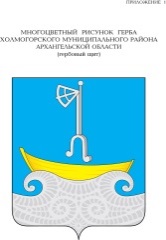 АДМИНИСТРАЦИЯ ХОЛМОГОРСКОГО МУНИЦИПАЛЬНОГО ОКРУГА АРХАНГЕЛЬСКОЙ ОБЛАСТИП О С Т А Н О В Л Е Н И Еот 10 января 2023 г. № 27с. Холмогоры(в редакции постановлений от 04.04.2023г. № 181, от 07.03.2024 г. № 43)Об утверждении муниципальной программы «Развитие культуры и туризма в Холмогорском муниципальном округе Архангельской области»В соответствии со статьей 179 Бюджетного кодекса Российской Федерации, постановлением администрации Холмогорского муниципального округа Архангельской области от 16 декабря 2022 года № 3 «Об утверждении Порядка разработки, реализации и оценки эффективности муниципальных программ Холмогорского муниципального округа Архангельской области», администрация Холмогорского муниципального округа Архангельской области постановляет:1. Утвердить муниципальную программу «Развитие культуры и туризма в Холмогорском муниципальном округе Архангельской области».2. Настоящее постановление вступает в силу со дня его официального опубликования в газете «Холмогорский вестник». Временно исполняющий обязанностиГлавы Холмогорского муниципального округа Архангельской области                                                                В.В. Дианов	            УТВЕРЖДЕНАпостановлением администрации Холмогорского муниципального округа Архангельской области                             от 10 января 2023 г. № 27                    (в редакции постановлений от 04.04.2023г. № 181, от 07.03.2024 г. № 43)МУНИЦИПАЛЬНАЯ ПРОГРАММА «Развитие культуры и туризма в Холмогорском муниципальном округе»ПАСПОРТ муниципальной программы «Развитие культуры и туризма в Холмогорском муниципальном округе Архангельской области»I. Приоритеты деятельности в сфере реализации муниципальной программыМуниципальная программа «Развитие культуры и туризма в Холмогорском муниципальном округе Архангельской области» является основой политики Холмогорского муниципального округа Архангельской области в области культуры и туризма.Приоритетные направления развития сфер культуры определены Стратегией государственной культурной политики на период до 2030 года, утвержденной распоряжением Правительства Российской Федерации от 29 февраля 2016 года N 326-р, Стратегией социально-экономического развития Архангельской области до 2035 года, утвержденной областным законом от 18 февраля 2019 года № 57-5-ОЗ.Исходя из приоритетных направлений развития сфер, определенных стратегическими документами, в рамках реализации муниципальной программы планируется выполнение мероприятий по сохранению объектов культурного наследия, укреплению материально-технической базы, развитию библиотечной сети,  культурно-досуговой деятельности, поддержке муниципальных учреждений культуры, обеспечению профессиональным кадровым составом, развитию культурной и туристской инфраструктуры.На территории Холмогорского муниципального округа Архангельской области (далее – округ) осуществляет свою деятельность сеть муниципальных казенных учреждений культуры (далее – МКУК), подведомственных администрации округа:МКУК  «Холмогорская централизованная клубная система» Холмогорского муниципального округа Архангельской области (20 домов культуры, центра культуры или клуба);МКУК «Холмогорская централизованная библиотечная система» Холмогорского муниципального округа Архангельской области (34 библиотеки);МКУК «Историко-мемориальный музей М.В. Ломоносова» Холмогорского муниципального округа Архангельской области (3 музея).МКУК округа, являясь базовыми учреждениями реализации государственной культурной политики, обеспечивают доступ всех социально-возрастных групп и слоев населения к культурным ценностям:муниципальные библиотеки округа – к информационным ресурсам;муниципальные музеи – к богатым музейным коллекциям;дома культуры, центры культуры и клубы – к самореализации населения, сохранению и развитию различных форм проявления культурной жизни округа.Отличительной особенностью нашей местности является уникальное наследие округа и Русского Севера.Мероприятия программы в сфере туризма направлены на обеспечение достойного уровня и высокого качества жизни населения округа на основе формирования комфортной среды для жизнедеятельности и реализации человеческого потенциала за счет консолидации усилий местных сообществ.II Характеристика подпрограмм муниципальной программы 2.1 ПАСПОРТ подпрограммы «Развитие культуры в Холмогорском муниципальном округе Архангельской области»2.2 Характеристика сферы реализации подпрограммы 1Ключевым звеном в создании единого информационного и культурного пространства, в реализации конституционных прав граждан на доступ к информации и культурным ценностям являются библиотеки и музеи  округа.В фондах муниципальных библиотек округа хранится 286 316 экземпляров, а пользователями являются 6 550 человек по состоянию на 2021 год. Увеличивается количество библиографических записей в сводном электронном каталоге. В 2021 году – 25 954 единиц.В эпоху стремительного развития Интернет – технологий необходимо ускорить процессы модернизации библиотек, превратить их в центры общественного доступа для самых различных категорий населения.Основными хранителями уникального культурного наследия являются муниципальные музеи округа. В 2021 году музейный фонд включает 17 844 единиц хранения, из которых: 8 542 единиц основного фонда и 9 302 единицы вспомогательного фонда. За 2021 год музеями проведено 746 экскурсий, их посетили 10,0 тысяч человек.Важной составляющей деятельности учреждений культуры является организация фестивалей, конкурсов и других мероприятий художественно – творческого характера, позволяющих решать вопросы профессионального мастерства исполнителей, поддержки и развития самодеятельного народного творчества, создания эффективной среды обмена опытом, открытия новых имен и талантов.При поддержке администрации округа проводится большое количество культурно – массовых мероприятий, связанных с социально - значимыми событиями в политической, культурной и общественной жизни, в том числе:литературно-музыкальный фестиваль «Под Рубцовской звездой»;Ломоносовские чтения;Жернаковские встречи;мероприятия в рамках празднования Дня Победы в Великой Отечественной войне;участие в областном мероприятии Маргаритинская ярмарка (выставка и культурная программа);дни сел и деревень.В форме концертных программ и конкурсов, театрализованных представлений проводятся ежегодные мероприятия к государственным праздникам: День защитника Отечества, Международный женский день, Международный день Весны и Труда, День Матери, проводы русской зимы и другие. Кроме этого учреждениями культуры проводятся мероприятия, приуроченные к профессиональным праздникам, юбилейным датам в сфере культуры.Вместе с тем существует ряд проблем развития сферы культуры в округе:несоответствие технического оснащения и специализированного оборудования большинства учреждений культуры современным требованиям предоставления (большой износ оборудования, музыкальных инструментов, сценических костюмов, значительная нехватка осветительной, звуковой и видеоаппаратуры);низкая обновляемость библиотечных фондов; недостаточный уровень обеспечения безопасности и сохранности музейных и библиотечных фондов, качества и доступности культурных услуг для всего населения, особенно жителей отдаленных населенных пунктов округа;несоответствие помещений и оборудования фондохранения муниципальных музеев современным требованиям по обеспечению сохранности музейных фондов;необходимость проведения реставрационных и консервационных работ по сохранению музейных экспонатов и уникальных краеведческих документов, оснащения музеев и библиотек современным реставрационным оборудованием и материалами;необходимость обновления экспозиционно-выставочного пространства с использованием современных технологий музейного показа, введения в культурно-образовательный оборот большего количества музейных предметов, организации обменных выставок;специалисты не имеют профильного образования отсутствие или недостаточность квалифицированных работников сферы культуры.Сложность и многозначность приоритетов развития сферы культуры в округе, наличие масштабных проблем, необходимость больших ресурсных затрат делают очевидным, что в ходе реализации муниципальной программы может быть решена только часть проблем в этой сфере.В рамках подпрограммы 1 планируется осуществить комплекс мероприятий, частично выравнивающих существующую диспропорцию по развитию МКУК округа. Мероприятия направлены на расширение форм культурного обслуживания населения.Практика программно-целевого подхода к решению важнейших вопросов сохранения и развития культуры подтверждает эффективность их решения путем разработки и реализации муниципальной программы. Программный подход позволит с максимальной социальной и экономической эффективностью частично решить задачи культурного развития, сохранения и приумножения культурных ценностей, приобщения к культурным благам различных категорий населения.2.3 Механизм реализации мероприятий подпрограммы 1Программа взаимосвязана с государственной программой Архангельской области «Культура Русского Севера», утвержденной постановлением Правительства Архангельской области от 12 октября 2012 года № 461-пп.Финансирование мероприятий муниципальной программы осуществляется через администрацию Холмогорского муниципального округа Архангельской области в соответствии с утвержденными ассигнованиями на очередной финансовый год.Ответственный исполнитель подпрограммы 1 муниципальной программы – администрация округа (отдел молодежной политики, культуры и спорта администрации округа).Участники подпрограммы 1 - МКУК «ХЦКС»; МКУК «Холмогорская ЦБС»; МКУК «Музей М.В. Ломоносова».Реализация мероприятий 1.1 перечня мероприятий подпрограммы 1 (приложение №1 к муниципальной программе), осуществляется ответственным исполнителем муниципальной программы и участниками муниципальной программы путем выполнения мероприятий, согласно приложению № 1 к муниципальной программе в рамках федерального проекта «Обеспечение качественно нового уровня развития инфраструктуры культуры» («Культурная среда») национального проекта «Культура». Средства на реализацию указанного мероприятия направляются в форме субсидии:на создание модельных муниципальных библиотек.В рамках мероприятий пункта 1.2 перечня мероприятий подпрограммы 1 (приложение№ 1 к муниципальной программе) местным бюджетам предоставляются субсидии и иные межбюджетные трансферты из областного бюджета:на комплектование книжных фондов библиотек округа подписку на периодическую печать.Реализация мероприятий 1.3 перечня мероприятий подпрограммы 1 (приложение № 1 к муниципальной программе), осуществляется ответственным исполнителем муниципальной программы и участниками муниципальной программы путем выполнения мероприятий, согласно приложению № 1 к муниципальной программе за счет средств местного бюджета.Реализацию мероприятий пунктов 1.4 перечня мероприятий муниципальной программы (приложение № 1 к муниципальной программе) осуществляют муниципальные учреждения, подведомственные администрации округа. Средства на реализацию указанного мероприятия направляются в форме субсидии на обеспечение развития и укрепления материально-технической базы домов культуры в населенных пунктах с числом жителей до 50 тысяч человек. Финансирование мероприятия осуществляется на условиях, предусмотренных в соглашении о финансировании между министерством культуры и администрацией округа.В рамках мероприятий пункта 1.5 перечня мероприятий подпрограммы 1 (приложение № 1 к муниципальной программе) местным бюджетам предоставляются субсидии и иные межбюджетные трансферты из областного бюджета:на создание без барьерной среды жизнедеятельности для инвалидов и иных маломобильных категорий населения в сфере культуры;Реализация мероприятий 1.6-1.8 перечня мероприятий подпрограммы 1 (приложение № 1 к муниципальной программе), осуществляется ответственным исполнителем муниципальной программы и участниками муниципальной программы путем выполнения мероприятий, согласно приложению № 1 к муниципальной программе за счет средств местного бюджета:на создание условий для обеспечения организаций культуры высокопрофессиональными кадрами (направление специалистов на обучение);на реализацию комплекса мер по развитию учреждений культуры (проведение ремонтно-строительных работ; подписка; приобретение книг);на проведение культурно-досуговых мероприятий.В рамках мероприятий пункта 1.9 перечня мероприятий подпрограммы 1 (приложение № 1 к муниципальной программе) местному бюджету предоставляются субсидии и межбюджетные трансферты за счет средств федерального бюджета, направляемые областному бюджету:на государственную поддержку лучших муниципальных учрежденийкультуры округа и их работников.В рамках мероприятия пункта 1.10 перечня мероприятий подпрограммы 1 (приложение № 1 к муниципальной программе) бюджету округа предоставляется субсидия из областного бюджета на повышение средней заработной платы работников МКУК округа в целях реализации Указа Президента Российской Федерации от 7 мая 2012 года № 597 «О мероприятиях по реализации государственной социальной политики». Финансирование мероприятия осуществляется на условиях, предусмотренных в соглашении о финансировании между министерством культуры и администрацией округа.Реализация мероприятий 1.11 перечня мероприятий подпрограммы 1 (приложение № 1 к муниципальной программе), осуществляется ответственным исполнителем муниципальной программы и участниками муниципальной программы путем выполнения мероприятий, согласно приложению № 1 к муниципальной программе за счет средств местного бюджета:на финансовое обеспечение деятельности муниципальных учреждений культуры.В рамках мероприятий пунктов 1.12 перечня мероприятий подпрограммы 1 (приложение № 1 к муниципальной программе) местному бюджету предоставляются субсидии и межбюджетные трансферты за счет средств федерального бюджета, направляемые областному бюджету:на модернизацию библиотек в части комплектования книжных фондов библиотек округа государственную поддержку лучших муниципальных учреждений культуры округа и их работников.В рамках мероприятий пункта 2.1 перечня мероприятий подпрограммы 1 (приложение № 1 к муниципальной программе) бюджету округа на условиях софинансирования предоставляется субсидия из областного бюджета на поддержку творческих проектов и любительских творческих коллективов в сфере культуры и искусства.  Реализация мероприятий 2.2 перечня мероприятий подпрограммы 1 (приложение № 1 к муниципальной программе), осуществляется ответственным исполнителем муниципальной программы и участниками муниципальной программы путем выполнения мероприятий, согласно приложению № 1 к муниципальной программе за счет средств местного бюджета:на поддержку творческих проектов, местных культурных инициатив, направленных на сохранение культуры и общероссийской идентичности народов Российской Федерации, сохранение и формирование новых культурных традиций в округе;на сохранение и популяризацию культурного наследия народов, проживающих на территории округа, поддержка межкультурного и межконфессионального взаимодействия.Для участия в мероприятиях пунктов 1.1, 1.2, 1.4, 1.9 перечня мероприятий подпрограммы 1 (приложение № 1 к муниципальной программе) ответственный исполнитель муниципальной программы представляет в министерство культуры заявки на участие в государственной программе по формам, установленным положениями о порядке и условиях проведения конкурса на предоставление субсидий и межбюджетных трансфертов.Предоставление денежных средств из областного бюджета бюджету округа осуществляется в соответствии с постановлением Правительства Архангельской области от 26 декабря 2017 года № 637 - пп «Об утверждении правил, устанавливающих общие требования к формированию, предоставлению и распределению субсидий из областного бюджета бюджетам муниципальных районов, муниципальных округов и городских округов, городских и сельских поселений Архангельской области, и порядка определения и установления предельного уровня софинансирования из областного бюджета (в процентах) объема расходного обязательства муниципального района, муниципального округа и городского округа Архангельской области».Положение о порядке и условиях проведения конкурса на предоставление субсидий бюджетам муниципальных районов, муниципальных округов,   городских округов, городских и сельских поселений Архангельской области на обеспечение развития и укрепления материально-технической базы домов культуры в населенных пунктах с числом жителей до 50 тысяч человек утверждено постановлением Правительства Архангельской области от 12 октября 2012 года № 461-пп «Об утверждении государственной программы Архангельской области «Культура Русского Севера». Распределение субсидии на реализацию данного мероприятия ежегодно утверждается постановлением Правительства Архангельской области.Перечень мероприятий подпрограммы 1 муниципальной 	программы представлен в приложении № 1.2.4 ПАСПОРТ подпрограммы «Развитие туризма в Холмогорском муниципальном округе Архангельской области»2.5 Характеристика сферы реализации подпрограммы 2Мероприятия подпрограммы 2 направлены на регулирование отношений в сфере туризма и туристской деятельности в соответствии с Конституцией Российской Федерации, Федеральным законом от 24 ноября 1996 года № 132-ФЗ «Об основах туристской деятельности в Российской Федерации» и Областным законом от 24 марта 2014 года № 99-6-ОЗ «О туризме и туристской деятельности в Архангельской области». Подпрограмма 2 направлена на создание благоприятных условий для развития туризма и рациональное использование туристских ресурсов на территории округа, увеличение туристского потока в округе и привлечение инвестиций в туристскую индустрию округа.Факторы, влияющие на развитие туризма в округе:Инфраструктурные: В 2022 году в округе располагались 3 гостиницы и 4 гостевых дома, количество койко-мест в которых насчитывало 92 единицы, номерной форд состоял из 32 отдельных комнат, сотрудниками которых являлись 7 человек. В 2022 году в округе работали 17 кафе и баров, а также 20 столовых, которые имеют 1704 посадочных места. На 2022 год в округе осуществляют деятельность 6 сельскохозяйственных предприятий, 10 крестьянско-фермерских хозяйств и 1 ведущее лесозаготовительное предприятие.Культурно-исторические:На территории округа располагается 25 объектов культурного наследия федерального значения и 123 объекта культурного наследия регионального значения. Округ является родиной М.В. Ломоносова, Н.М. Рубцова, П.Г. Лушева, В.Л. Богданова, поэтов В.И. Калинкина, Е.В. Яковлева; писателей Н.К. Жернакова, Н.П. Леонтьева; художника Л.И. Кислякова; скульптора Ф.И. Шубина.Ежегодно проводятся Ломоносовские чтения, литературно-музыкальный фестиваль «Под Рубцовской звездой», фестиваль света и попутного ветра «Ровдина Гора», Праздник Русской горки» и др.            Природно-географические:            Округ  расположен в центральной части Архангельской области.            По территории округа проходит трасса М-8 (Москва – Архангельск).           На территории округа расположены Сийский заказник, Чугский  государственный природный ландшафтный заказник.            На территории округа из минерально-сырьевых ресурсов имеются месторождения глины, гипса, торфа и карьера с песчано-гравийной смесью.            Научно-познавательные:             В селе Ломоносово государственное бюджетное образовательное учреждение начального профессионального образования Архангельской области «Профессиональное училище № 27 имени Н.Д. Буторина» передает знания, умения и навыки об искусстве холмогорской резьбы по кости.            Федеральное государственное унитарное предприятие «Холмогорское»  проводит научные исследования в области животноводства и кормопроизводства.             Округ является родиной Холмогорской породы крупного рогатого скота.             Тем не менее, современное состояние туристской отрасли в округе можно оценить как слабо развитое.Факторами, сдерживающими развитие туризма в округе, являются: отсутствие у органов местного самоуправления практики развития туризма в округе; неразвитая туристическая инфраструктура (размещение, транспорт, питание); отсутствие  автомобильного сообщения в  период ледостава и ледокола; отсутствие в округе туристических организаций, работающих на развитие въездного и внутреннего туризма; недостаточное количество профессиональных кадров для работы в туристской индустрии.             Это актуальные проблемы, требующие решения в виде совокупности слаженных действий и стимулирования деловой активности всех заинтересованных структур в развитии туристической деятельности  в округе. Программно-целевой метод позволяет решать часть комплекса проблем, сдерживающего развитие туристической деятельности на территории округа.             Настоящей подпрограммой 2 к муниципальной программе определена система мероприятий, выполнение которых позволит создать условия для формирования  в округе современного и конкурентоспособного туристско-рекреационного комплекса, а также заложит основу для  привлечения бюджетных и внебюджетных инвестиций для реализации инвестиционных проектов в сфере туризма.2.6 Механизм реализации мероприятий подпрограммы 2          Муниципальная программа взаимосвязана с государственной программой Архангельской области «Культура Русского Севера», утвержденной постановлением Правительства Архангельской области от 12 октября 2012 года № 461-пп.            Финансирование мероприятий муниципальной программы осуществляется через администрацию округа в соответствии с утвержденными ассигнованиями на очередной финансовый год.             Реализация мероприятий 1.1-2.1 перечня мероприятий подпрограммы 2 (приложение № 1 к муниципальной программе), осуществляется ответственным исполнителем муниципальной программы и участниками муниципальной программы путем выполнения мероприятий, согласно приложению № 1 к муниципальной программе.            Ответственный исполнитель подпрограммы 2 - администрация округа (отдел молодежной политики, культуры и спорта администрации округа).Участники подпрограммы 2 – МКУК «Музей М.В. Ломоносова», субъекты малого и среднего бизнеса округа.             Для участия в мероприятиях пунктов 1.1, 1.2, 2.1, перечня мероприятий подпрограммы 2 (приложение № 1 к муниципальной программе) местным бюджетам предоставляются субсидии и иные межбюджетные трансферты из областного бюджета:              на разработку и продвижение уникальных туристических маршрутов;              на комплексную работу по развитию туристской инфраструктуры;              на реализацию приоритетных проектов в сфере туризма.               Реализация мероприятий 2.1  перечня мероприятий подпрограммы 2 (приложение № 1 к муниципальной программе), осуществляется ответственным исполнителем муниципальной программы и участниками муниципальной программы путем выполнения мероприятий, согласно приложению № 1 к муниципальной программе за счет средств местного бюджета:             на повышение конкурентоспособности туристского продукта округа посредством проведения информационных мероприятий;             Перечень мероприятий подпрограммы 2 муниципальной программы представлен в приложении № 1.III. Ожидаемые результаты реализации муниципальной программы             Реализация подпрограммы 1 муниципальной программы позволит достичь к 2026 году следующих результатов:             увеличение удовлетворенности населения  услугами в сфере культуры;             повышение уровня благосостояния сельского населения;              обеспечение доступа населения к библиотечным фондам (в том числе в электронном виде);             ежегодный прирост культурно-массовых мероприятий;             увеличение количества специалистов, прошедших повышение квалификации в сфере культуры и туризма.             В области сохранения культурного наследия:             количество поддержанных проектов в количестве 1 единицы ежегодно;             проведение мероприятий, направленных на сохранение культурного наследия в количестве 1 единицы ежегодно.            В ходе реализации подпрограммы 2 муниципальной программы за период с 2023 по 2026 годы будут достигнуты следующие результаты:             увеличение разнообразия туристического предложения на внутреннем рынке и развитие малого предпринимательства в смежных сферах потребительских услуг;            увеличение объема туристского потока до 17,1 тысяч человек;             количество поддержанных проектов в сфере туризма по результатам конкурсных процедур.	  Перечень целевых показателей эффективности реализации муниципальной программы представлен в приложении № 2 к муниципальной программе.  ПРИЛОЖЕНИЕ № 1к муниципальной программе  «Развитие культуры и туризма в Холмогорском муниципальном округе Архангельской области»(в редакции постановлений от 04.04.2023г. № 181)ПЕРЕЧЕНЬ МЕРОПРИЯТИЙ муниципальной программы «Развитие культуры и туризма в Холмогорском муниципальном округе Архангельской области»(указать наименование муниципальной программы)ПРИЛОЖЕНИЕ № 2к муниципальной программе «Развитие культуры и туризма в Холмогорском муниципальном округе Архангельской области»ПЕРЕЧЕНЬ целевых показателей муниципальной программыПорядок расчета и источники информации о значенияхцелевых показателей муниципальной программы____________Наименование муниципальной программы«Развитие культуры и туризма в Холмогорском муниципальном округе Архангельской области» (далее – муниципальная программа)Ответственный исполнитель муниципальной программыотдел молодежной политики, культуры и спорта администрации Холмогорского муниципального округа Архангельской области Соисполнители муниципальной  программыТерриториальные органы администрации Холмогорского муниципального округа Архангельской области (далее-территориальные органы)Участники муниципальной программымуниципальные образовательные организации, учреждения культуры Холмогорского муниципального округа Архангельской области: Муниципальное казенное учреждение культуры «Холмогорская централизованная клубная система» (далее – МКУК «ХЦКС»), Муниципальное казенное учреждение культуры «Холмогорская централизованная библиотечная система» (далее - МКУК «Холмогорская ЦБС»), Муниципальное казенное учреждение культуры «Историко-мемориальный музей М.В. Ломоносова» (далее-МКУК Музей М.В. Ломоносова»), субъекты малого и среднего бизнеса Холмогорского муниципального округа Архангельской области Подпрограммы, в том числе ведомственные целевые программы1. Подпрограмма «Развитие культуры в Холмогорском муниципальном округе Архангельской области»;2. Подпрограмма «Развитие туризма в Холмогорском муниципальном округе Архангельской области»Цели муниципальной программыобеспечение достойного уровня и высокого качества жизни населения Холмогорского муниципального округа на основе формирования комфортной среды для жизнедеятельности и реализации человеческого потенциала за счет консолидации усилий местных сообществЗадачи муниципальной программы задача 1:обеспечение высокого качества культурно-досуговых услуг для жителей и гостей Холмогорского муниципального округа Архангельской области;задача 2:сохранение культурного наследия;задача 3:формирование и продвижение конкурентоспособных турпродуктов, обеспечивающих позитивный имидж и узнаваемость Холмогорского муниципального округа на туристическом рынке;задача 4:создание условий для эффективного развития сферы туризма и туристской инфраструктуры с высоким уровнем сервиса Сроки и этапы реализации муниципальной программы2023-2026 годымуниципальная программа реализуется в один этапЦелевые показатели эффективности реализации муниципальной программы1. Увеличение количества посещений МКУК «Холмогорская ЦБС»2. Увеличение количества посещений МКУК «ХЦКС»3. Увеличение количества участников клубных формирований4. Количество экскурсантов, посетивших музей5. Количество специалистов, прошедших повышение квалификации в сфере культуры и туризма6. Количество проведенных мероприятий, направленных на сохранение культурного наследия 7. Количество поддержанных проектов в сфере туризма8. Увеличение объема туристского потокаОбъемы и источники финансирования муниципальной программыобщий объем финансирования – 581133,62072 тыс. рублей, в том числе:                        средства федерального бюджета – 13629,40987 тыс. рублей;                                     средства областного бюджета – 15352,36172  тыс. рублей;                                     средства местного бюджета – 552151,84913 тыс. рублей;внебюджетные источники – 0,0 тыс. рублей;    иные источники – 0,0 тыс. рублей.Наименование подпрограммы«Развитие культуры в Холмогорском муниципальном округе Архангельской области» (далее – подпрограмма 1)Ответственный исполнитель подпрограммы (соисполнитель программы)отдел молодежной политики, культуры и спорта администрации Холмогорского муниципального округа Архангельской областиУчастники подпрограммы1. МКУК «ХЦКС»;2. МКУК «Холмогорская ЦБС»;3. МКУК «Музей М.В. Ломоносова»;4. Муниципальные образовательные организацииПеречень ведомственных целевых программотсутствуютЦели подпрограммысохранение и развитие культурного потенциала и культурного наследия Холмогорского муниципального округа Архангельской областиЗадачи подпрограммызадача 1:обеспечение высокого качества культурно-досуговых услуг для жителей и гостей Холмогорского муниципального округа Архангельской области;задача 2:сохранение культурного наследияЦелевые показатели подпрограммы1. Увеличение количества посещений МКУК «Холмогорская ЦБС»2. Увеличение количества посещений МКУК «ХЦКС»3. Увеличение количества участников клубных формирований4. Количество экскурсантов, посетивших музей5. Количество специалистов, прошедших повышение квалификации в сфере культуры и туризма6. Количество проведенных мероприятий, направленных на сохранение культурного наследияСроки и этапы реализации подпрограммы2023-2026 годыПодпрограмма 1 реализуется в один этапОбъемы и источники финансирования подпрограммы общий объем финансирования – 565938,85813 тыс. рублей, в том числе:                                 средства федерального бюджета – 13629,40987 тыс. рублей;                                    средства областного бюджета 15352,36172 тыс. рублей;                                     средства местного бюджета – 536957,08654 тыс. рублей;внебюджетные источники – 0,0 тыс. рублей;    иные источники – 0,0 тыс. рублей.Наименование подпрограммы«Развитие туризма в Холмогорском муниципальном округе Архангельской области» (далее – подпрограмма 2)Ответственный исполнитель подпрограммы (соисполнитель программы)отдел молодежной политики, культуры и спорта администрации Холмогорского муниципального округа Архангельской областиУчастники подпрограммы1. МКУК «Музей М.В. Ломоносова»;2. Субъекты малого и среднего бизнеса округа Перечень ведомственных целевых программотсутствуютЦели подпрограммысоздание на территории округа комфортной туристской среды.Использование туризма как инструмента развития территорий округаЗадачи подпрограммызадача 1:формирование и продвижение конкурентоспособных турпродуктов, обеспечивающих позитивный имидж и узнаваемость округа на туристическом рынке;задача 2:создание условий для эффективного развития сферы туризма и туристской инфраструктуры с высоким уровнем сервиса.Целевые показатели подпрограммыКоличество поддержанных проектов в сфере туризма;Увеличение объема туристского потока.Сроки и этапы реализации подпрограммы2023-2026 годыПодпрограмма 2 реализуется в один этапОбъемы и источники финансирования подпрограммы общий объем финансирования – 15194,76256 тыс. рублей, в том числе:                        
средства федерального бюджета –0 рублей;                                    средства областного бюджета – 0  рублей;                                     
средства местного бюджета – 15194,76259 тыс. рублей;внебюджетные источники – 0,0 тыс. рублей;    иные источники – 0,0 тыс. рублей.НаименованиемероприятияОтветственныйисполнитель,соисполнители, участникиОтветственныйисполнитель,соисполнители, участникиОтветственныйисполнитель,соисполнители, участникиОтветственныйисполнитель,соисполнители, участникиИсточникфинансированияИсточникфинансированияИсточникфинансированияОбъем финансирования, тыс. рублейОбъем финансирования, тыс. рублейОбъем финансирования, тыс. рублейОбъем финансирования, тыс. рублейОбъем финансирования, тыс. рублейОбъем финансирования, тыс. рублейОбъем финансирования, тыс. рублейОбъем финансирования, тыс. рублейОбъем финансирования, тыс. рублейПоказателирезультатареализациимероприятияпо годамПоказателирезультатареализациимероприятияпо годамСвязь с целевыми показателями программы (подпрограммы)НаименованиемероприятияОтветственныйисполнитель,соисполнители, участникиОтветственныйисполнитель,соисполнители, участникиОтветственныйисполнитель,соисполнители, участникиОтветственныйисполнитель,соисполнители, участникиИсточникфинансированияИсточникфинансированияИсточникфинансированиявсеговсего2023 год2023 год2023 год2024 год2024 год2024 год2025 год2026 год2026 годПоказателирезультатареализациимероприятияпо годамПоказателирезультатареализациимероприятияпо годамСвязь с целевыми показателями программы (подпрограммы)12222333445556667889910Цель муниципальной программы: обеспечение достойного уровня и высокого качества жизни населения Холмогорского муниципального округа на основе формирования комфортной среды для жизнедеятельности и реализации человеческого потенциала за счет консолидации усилий местных сообществЦель муниципальной программы: обеспечение достойного уровня и высокого качества жизни населения Холмогорского муниципального округа на основе формирования комфортной среды для жизнедеятельности и реализации человеческого потенциала за счет консолидации усилий местных сообществЦель муниципальной программы: обеспечение достойного уровня и высокого качества жизни населения Холмогорского муниципального округа на основе формирования комфортной среды для жизнедеятельности и реализации человеческого потенциала за счет консолидации усилий местных сообществЦель муниципальной программы: обеспечение достойного уровня и высокого качества жизни населения Холмогорского муниципального округа на основе формирования комфортной среды для жизнедеятельности и реализации человеческого потенциала за счет консолидации усилий местных сообществЦель муниципальной программы: обеспечение достойного уровня и высокого качества жизни населения Холмогорского муниципального округа на основе формирования комфортной среды для жизнедеятельности и реализации человеческого потенциала за счет консолидации усилий местных сообществЦель муниципальной программы: обеспечение достойного уровня и высокого качества жизни населения Холмогорского муниципального округа на основе формирования комфортной среды для жизнедеятельности и реализации человеческого потенциала за счет консолидации усилий местных сообществЦель муниципальной программы: обеспечение достойного уровня и высокого качества жизни населения Холмогорского муниципального округа на основе формирования комфортной среды для жизнедеятельности и реализации человеческого потенциала за счет консолидации усилий местных сообществЦель муниципальной программы: обеспечение достойного уровня и высокого качества жизни населения Холмогорского муниципального округа на основе формирования комфортной среды для жизнедеятельности и реализации человеческого потенциала за счет консолидации усилий местных сообществЦель муниципальной программы: обеспечение достойного уровня и высокого качества жизни населения Холмогорского муниципального округа на основе формирования комфортной среды для жизнедеятельности и реализации человеческого потенциала за счет консолидации усилий местных сообществЦель муниципальной программы: обеспечение достойного уровня и высокого качества жизни населения Холмогорского муниципального округа на основе формирования комфортной среды для жизнедеятельности и реализации человеческого потенциала за счет консолидации усилий местных сообществЦель муниципальной программы: обеспечение достойного уровня и высокого качества жизни населения Холмогорского муниципального округа на основе формирования комфортной среды для жизнедеятельности и реализации человеческого потенциала за счет консолидации усилий местных сообществЦель муниципальной программы: обеспечение достойного уровня и высокого качества жизни населения Холмогорского муниципального округа на основе формирования комфортной среды для жизнедеятельности и реализации человеческого потенциала за счет консолидации усилий местных сообществЦель муниципальной программы: обеспечение достойного уровня и высокого качества жизни населения Холмогорского муниципального округа на основе формирования комфортной среды для жизнедеятельности и реализации человеческого потенциала за счет консолидации усилий местных сообществЦель муниципальной программы: обеспечение достойного уровня и высокого качества жизни населения Холмогорского муниципального округа на основе формирования комфортной среды для жизнедеятельности и реализации человеческого потенциала за счет консолидации усилий местных сообществЦель муниципальной программы: обеспечение достойного уровня и высокого качества жизни населения Холмогорского муниципального округа на основе формирования комфортной среды для жизнедеятельности и реализации человеческого потенциала за счет консолидации усилий местных сообществЦель муниципальной программы: обеспечение достойного уровня и высокого качества жизни населения Холмогорского муниципального округа на основе формирования комфортной среды для жизнедеятельности и реализации человеческого потенциала за счет консолидации усилий местных сообществЦель муниципальной программы: обеспечение достойного уровня и высокого качества жизни населения Холмогорского муниципального округа на основе формирования комфортной среды для жизнедеятельности и реализации человеческого потенциала за счет консолидации усилий местных сообществЦель муниципальной программы: обеспечение достойного уровня и высокого качества жизни населения Холмогорского муниципального округа на основе формирования комфортной среды для жизнедеятельности и реализации человеческого потенциала за счет консолидации усилий местных сообществЦель муниципальной программы: обеспечение достойного уровня и высокого качества жизни населения Холмогорского муниципального округа на основе формирования комфортной среды для жизнедеятельности и реализации человеческого потенциала за счет консолидации усилий местных сообществЦель муниципальной программы: обеспечение достойного уровня и высокого качества жизни населения Холмогорского муниципального округа на основе формирования комфортной среды для жизнедеятельности и реализации человеческого потенциала за счет консолидации усилий местных сообществЦель муниципальной программы: обеспечение достойного уровня и высокого качества жизни населения Холмогорского муниципального округа на основе формирования комфортной среды для жизнедеятельности и реализации человеческого потенциала за счет консолидации усилий местных сообществЦель муниципальной программы: обеспечение достойного уровня и высокого качества жизни населения Холмогорского муниципального округа на основе формирования комфортной среды для жизнедеятельности и реализации человеческого потенциала за счет консолидации усилий местных сообществПодпрограмма 1 «Развитие культуры в Холмогорском муниципальном округе Архангельской области»Подпрограмма 1 «Развитие культуры в Холмогорском муниципальном округе Архангельской области»Подпрограмма 1 «Развитие культуры в Холмогорском муниципальном округе Архангельской области»Подпрограмма 1 «Развитие культуры в Холмогорском муниципальном округе Архангельской области»Подпрограмма 1 «Развитие культуры в Холмогорском муниципальном округе Архангельской области»Подпрограмма 1 «Развитие культуры в Холмогорском муниципальном округе Архангельской области»Подпрограмма 1 «Развитие культуры в Холмогорском муниципальном округе Архангельской области»Подпрограмма 1 «Развитие культуры в Холмогорском муниципальном округе Архангельской области»Подпрограмма 1 «Развитие культуры в Холмогорском муниципальном округе Архангельской области»Подпрограмма 1 «Развитие культуры в Холмогорском муниципальном округе Архангельской области»Подпрограмма 1 «Развитие культуры в Холмогорском муниципальном округе Архангельской области»Подпрограмма 1 «Развитие культуры в Холмогорском муниципальном округе Архангельской области»Подпрограмма 1 «Развитие культуры в Холмогорском муниципальном округе Архангельской области»Подпрограмма 1 «Развитие культуры в Холмогорском муниципальном округе Архангельской области»Подпрограмма 1 «Развитие культуры в Холмогорском муниципальном округе Архангельской области»Подпрограмма 1 «Развитие культуры в Холмогорском муниципальном округе Архангельской области»Подпрограмма 1 «Развитие культуры в Холмогорском муниципальном округе Архангельской области»Подпрограмма 1 «Развитие культуры в Холмогорском муниципальном округе Архангельской области»Подпрограмма 1 «Развитие культуры в Холмогорском муниципальном округе Архангельской области»Подпрограмма 1 «Развитие культуры в Холмогорском муниципальном округе Архангельской области»Подпрограмма 1 «Развитие культуры в Холмогорском муниципальном округе Архангельской области»Подпрограмма 1 «Развитие культуры в Холмогорском муниципальном округе Архангельской области»Цель подпрограммы 1: сохранение и развитие культурного потенциала и культурного наследия Холмогорского муниципального округа Архангельской областиЦель подпрограммы 1: сохранение и развитие культурного потенциала и культурного наследия Холмогорского муниципального округа Архангельской областиЦель подпрограммы 1: сохранение и развитие культурного потенциала и культурного наследия Холмогорского муниципального округа Архангельской областиЦель подпрограммы 1: сохранение и развитие культурного потенциала и культурного наследия Холмогорского муниципального округа Архангельской областиЦель подпрограммы 1: сохранение и развитие культурного потенциала и культурного наследия Холмогорского муниципального округа Архангельской областиЦель подпрограммы 1: сохранение и развитие культурного потенциала и культурного наследия Холмогорского муниципального округа Архангельской областиЦель подпрограммы 1: сохранение и развитие культурного потенциала и культурного наследия Холмогорского муниципального округа Архангельской областиЦель подпрограммы 1: сохранение и развитие культурного потенциала и культурного наследия Холмогорского муниципального округа Архангельской областиЦель подпрограммы 1: сохранение и развитие культурного потенциала и культурного наследия Холмогорского муниципального округа Архангельской областиЦель подпрограммы 1: сохранение и развитие культурного потенциала и культурного наследия Холмогорского муниципального округа Архангельской областиЦель подпрограммы 1: сохранение и развитие культурного потенциала и культурного наследия Холмогорского муниципального округа Архангельской областиЦель подпрограммы 1: сохранение и развитие культурного потенциала и культурного наследия Холмогорского муниципального округа Архангельской областиЦель подпрограммы 1: сохранение и развитие культурного потенциала и культурного наследия Холмогорского муниципального округа Архангельской областиЦель подпрограммы 1: сохранение и развитие культурного потенциала и культурного наследия Холмогорского муниципального округа Архангельской областиЦель подпрограммы 1: сохранение и развитие культурного потенциала и культурного наследия Холмогорского муниципального округа Архангельской областиЦель подпрограммы 1: сохранение и развитие культурного потенциала и культурного наследия Холмогорского муниципального округа Архангельской областиЦель подпрограммы 1: сохранение и развитие культурного потенциала и культурного наследия Холмогорского муниципального округа Архангельской областиЦель подпрограммы 1: сохранение и развитие культурного потенциала и культурного наследия Холмогорского муниципального округа Архангельской областиЦель подпрограммы 1: сохранение и развитие культурного потенциала и культурного наследия Холмогорского муниципального округа Архангельской областиЦель подпрограммы 1: сохранение и развитие культурного потенциала и культурного наследия Холмогорского муниципального округа Архангельской областиЦель подпрограммы 1: сохранение и развитие культурного потенциала и культурного наследия Холмогорского муниципального округа Архангельской областиЦель подпрограммы 1: сохранение и развитие культурного потенциала и культурного наследия Холмогорского муниципального округа Архангельской областиЗадача 1 подпрограммы 1: обеспечение высокого качества культурно-досуговых услуг для жителей и гостей Холмогорского муниципального округа Архангельской областиЗадача 1 подпрограммы 1: обеспечение высокого качества культурно-досуговых услуг для жителей и гостей Холмогорского муниципального округа Архангельской областиЗадача 1 подпрограммы 1: обеспечение высокого качества культурно-досуговых услуг для жителей и гостей Холмогорского муниципального округа Архангельской областиЗадача 1 подпрограммы 1: обеспечение высокого качества культурно-досуговых услуг для жителей и гостей Холмогорского муниципального округа Архангельской областиЗадача 1 подпрограммы 1: обеспечение высокого качества культурно-досуговых услуг для жителей и гостей Холмогорского муниципального округа Архангельской областиЗадача 1 подпрограммы 1: обеспечение высокого качества культурно-досуговых услуг для жителей и гостей Холмогорского муниципального округа Архангельской областиЗадача 1 подпрограммы 1: обеспечение высокого качества культурно-досуговых услуг для жителей и гостей Холмогорского муниципального округа Архангельской областиЗадача 1 подпрограммы 1: обеспечение высокого качества культурно-досуговых услуг для жителей и гостей Холмогорского муниципального округа Архангельской областиЗадача 1 подпрограммы 1: обеспечение высокого качества культурно-досуговых услуг для жителей и гостей Холмогорского муниципального округа Архангельской областиЗадача 1 подпрограммы 1: обеспечение высокого качества культурно-досуговых услуг для жителей и гостей Холмогорского муниципального округа Архангельской областиЗадача 1 подпрограммы 1: обеспечение высокого качества культурно-досуговых услуг для жителей и гостей Холмогорского муниципального округа Архангельской областиЗадача 1 подпрограммы 1: обеспечение высокого качества культурно-досуговых услуг для жителей и гостей Холмогорского муниципального округа Архангельской областиЗадача 1 подпрограммы 1: обеспечение высокого качества культурно-досуговых услуг для жителей и гостей Холмогорского муниципального округа Архангельской областиЗадача 1 подпрограммы 1: обеспечение высокого качества культурно-досуговых услуг для жителей и гостей Холмогорского муниципального округа Архангельской областиЗадача 1 подпрограммы 1: обеспечение высокого качества культурно-досуговых услуг для жителей и гостей Холмогорского муниципального округа Архангельской областиЗадача 1 подпрограммы 1: обеспечение высокого качества культурно-досуговых услуг для жителей и гостей Холмогорского муниципального округа Архангельской областиЗадача 1 подпрограммы 1: обеспечение высокого качества культурно-досуговых услуг для жителей и гостей Холмогорского муниципального округа Архангельской областиЗадача 1 подпрограммы 1: обеспечение высокого качества культурно-досуговых услуг для жителей и гостей Холмогорского муниципального округа Архангельской областиЗадача 1 подпрограммы 1: обеспечение высокого качества культурно-досуговых услуг для жителей и гостей Холмогорского муниципального округа Архангельской областиЗадача 1 подпрограммы 1: обеспечение высокого качества культурно-досуговых услуг для жителей и гостей Холмогорского муниципального округа Архангельской областиЗадача 1 подпрограммы 1: обеспечение высокого качества культурно-досуговых услуг для жителей и гостей Холмогорского муниципального округа Архангельской областиЗадача 1 подпрограммы 1: обеспечение высокого качества культурно-досуговых услуг для жителей и гостей Холмогорского муниципального округа Архангельской области1.1. Развитие библиотечной сети1.1. Развитие библиотечной сети1.1. Развитие библиотечной сети1.1. Развитие библиотечной сетиМКУК «Холмогорская ЦБС»МКУК «Холмогорская ЦБС»итогоитого10554,0010554,0010554,0010554,0010554,0010554,000,000,000,000,000,000,00Увеличение количества посещений МКУК «Холмогорская ЦБС»п. 1.1, 1.5, 1.6, 1.9, 1.10 подпрограммы 1, приложения 21.1. Развитие библиотечной сети1.1. Развитие библиотечной сети1.1. Развитие библиотечной сети1.1. Развитие библиотечной сетиМКУК «Холмогорская ЦБС»МКУК «Холмогорская ЦБС»федеральный бюджетфедеральный бюджет10000,0010000,0010000,0010000,0010000,0010000,000,000,000,000,000,000,00Увеличение количества посещений МКУК «Холмогорская ЦБС»п. 1.1, 1.5, 1.6, 1.9, 1.10 подпрограммы 1, приложения 21) Создание модельных библиотек1) Создание модельных библиотек1) Создание модельных библиотек1) Создание модельных библиотекМКУК «Холмогорская ЦБС»МКУК «Холмогорская ЦБС»федеральный бюджетфедеральный бюджет10000,0010000,0010000,0010000,0010000,0010000,000,000,000,000,000,000,00Увеличение количества посещений МКУК «Холмогорская ЦБС»п. 1.1, 1.5, 1.6, 1.9, 1.10 подпрограммы 1, приложения 21) Создание модельных библиотек1) Создание модельных библиотек1) Создание модельных библиотек1) Создание модельных библиотекМКУК «Холмогорская ЦБС»МКУК «Холмогорская ЦБС»областной бюджет  областной бюджет  0,000,000,000,000,000,000,000,000,000,000,000,00Увеличение количества посещений МКУК «Холмогорская ЦБС»п. 1.1, 1.5, 1.6, 1.9, 1.10 подпрограммы 1, приложения 21) Создание модельных библиотек1) Создание модельных библиотек1) Создание модельных библиотек1) Создание модельных библиотекМКУК «Холмогорская ЦБС»МКУК «Холмогорская ЦБС»местный бюджетместный бюджет554,00554,00554,00554,00554,00554,000,000,000,000,000,000,00Увеличение количества посещений МКУК «Холмогорская ЦБС»п. 1.1, 1.5, 1.6, 1.9, 1.10 подпрограммы 1, приложения 21) Создание модельных библиотек1) Создание модельных библиотек1) Создание модельных библиотек1) Создание модельных библиотекМКУК «Холмогорская ЦБС»МКУК «Холмогорская ЦБС»иные источникииные источники0,000,000,000,000,000,000,000,000,000,000,000,00Увеличение количества посещений МКУК «Холмогорская ЦБС»п. 1.1, 1.5, 1.6, 1.9, 1.10 подпрограммы 1, приложения 21) Создание модельных библиотек1) Создание модельных библиотек1) Создание модельных библиотек1) Создание модельных библиотекМКУК «Холмогорская ЦБС»МКУК «Холмогорская ЦБС»внебюджетные      средствавнебюджетные      средства0,000,000,000,000,000,000,000,000,000,000,000,00Увеличение количества посещений МКУК «Холмогорская ЦБС»п. 1.1, 1.5, 1.6, 1.9, 1.10 подпрограммы 1, приложения 21.2. Комплектование книжных фондов общедоступных библиотек муниципального округа и подписка на периодическую печать1.2. Комплектование книжных фондов общедоступных библиотек муниципального округа и подписка на периодическую печать1.2. Комплектование книжных фондов общедоступных библиотек муниципального округа и подписка на периодическую печать1.2. Комплектование книжных фондов общедоступных библиотек муниципального округа и подписка на периодическую печатьМКУК «Холмогорская ЦБС»МКУК «Холмогорская ЦБС»итогоитого1128,129381128,129381128,12938303,19252303,19252303,19252274,72806274,72806275,10440275,10440275,10440275,10440Увеличение количества посещений МКУК «Холмогорская ЦБС»п. 1.1, 1.5 подпрограммы 1, приложения 21.2. Комплектование книжных фондов общедоступных библиотек муниципального округа и подписка на периодическую печать1.2. Комплектование книжных фондов общедоступных библиотек муниципального округа и подписка на периодическую печать1.2. Комплектование книжных фондов общедоступных библиотек муниципального округа и подписка на периодическую печать1.2. Комплектование книжных фондов общедоступных библиотек муниципального округа и подписка на периодическую печатьМКУК «Холмогорская ЦБС»МКУК «Холмогорская ЦБС»федеральный бюджетфедеральный бюджет0,000,000,000,000,000,000,000,000,000,000,000,00Увеличение количества посещений МКУК «Холмогорская ЦБС»п. 1.1, 1.5 подпрограммы 1, приложения 21.2. Комплектование книжных фондов общедоступных библиотек муниципального округа и подписка на периодическую печать1.2. Комплектование книжных фондов общедоступных библиотек муниципального округа и подписка на периодическую печать1.2. Комплектование книжных фондов общедоступных библиотек муниципального округа и подписка на периодическую печать1.2. Комплектование книжных фондов общедоступных библиотек муниципального округа и подписка на периодическую печатьМКУК «Холмогорская ЦБС»МКУК «Холмогорская ЦБС»областной бюджет  областной бюджет  995,12341995,12341995,12341269,84134269,84134269,84134241,76069241,76069241,76069241,76069241,76069241,76069Увеличение количества посещений МКУК «Холмогорская ЦБС»п. 1.1, 1.5 подпрограммы 1, приложения 21.2. Комплектование книжных фондов общедоступных библиотек муниципального округа и подписка на периодическую печать1.2. Комплектование книжных фондов общедоступных библиотек муниципального округа и подписка на периодическую печать1.2. Комплектование книжных фондов общедоступных библиотек муниципального округа и подписка на периодическую печать1.2. Комплектование книжных фондов общедоступных библиотек муниципального округа и подписка на периодическую печатьМКУК «Холмогорская ЦБС»МКУК «Холмогорская ЦБС»местный бюджетместный бюджет133,00597133,00597133,0059733,3511833,3511833,3511832,9673732,9673733,3437133,3437133,3437133,34371Увеличение количества посещений МКУК «Холмогорская ЦБС»п. 1.1, 1.5 подпрограммы 1, приложения 21.2. Комплектование книжных фондов общедоступных библиотек муниципального округа и подписка на периодическую печать1.2. Комплектование книжных фондов общедоступных библиотек муниципального округа и подписка на периодическую печать1.2. Комплектование книжных фондов общедоступных библиотек муниципального округа и подписка на периодическую печать1.2. Комплектование книжных фондов общедоступных библиотек муниципального округа и подписка на периодическую печатьМКУК «Холмогорская ЦБС»МКУК «Холмогорская ЦБС»иные источникииные источники0,000,000,000,000,000,000,000,000,000,000,000,00Увеличение количества посещений МКУК «Холмогорская ЦБС»п. 1.1, 1.5 подпрограммы 1, приложения 21.2. Комплектование книжных фондов общедоступных библиотек муниципального округа и подписка на периодическую печать1.2. Комплектование книжных фондов общедоступных библиотек муниципального округа и подписка на периодическую печать1.2. Комплектование книжных фондов общедоступных библиотек муниципального округа и подписка на периодическую печать1.2. Комплектование книжных фондов общедоступных библиотек муниципального округа и подписка на периодическую печатьМКУК «Холмогорская ЦБС»МКУК «Холмогорская ЦБС»внебюджетные      средствавнебюджетные      средства0,000,000,000,000,000,000,000,000,000,000,000,00Увеличение количества посещений МКУК «Холмогорская ЦБС»п. 1.1, 1.5 подпрограммы 1, приложения 21.3. Реализация мероприятий по укреплению материально-технической базы1.3. Реализация мероприятий по укреплению материально-технической базы1.3. Реализация мероприятий по укреплению материально-технической базы1.3. Реализация мероприятий по укреплению материально-технической базыВсегоВсегоВсегоВсего20,0020,0020,0020,0020,0020,000,000,000,000,000,000,00Улучшение материально-технической базы в учреждениях культурып. 1.1, 1.4, 1.5 подпрограммы 1, приложения 21.3. Реализация мероприятий по укреплению материально-технической базы1.3. Реализация мероприятий по укреплению материально-технической базы1.3. Реализация мероприятий по укреплению материально-технической базы1.3. Реализация мероприятий по укреплению материально-технической базыМКУК «Холмогорская ЦБС»МКУК «Холмогорская ЦБС»итогоитого10,0010,0010,0010,0010,0010,000,000,000,000,000,000,00Улучшение материально-технической базы в учреждениях культурып. 1.1, 1.4, 1.5 подпрограммы 1, приложения 21.3. Реализация мероприятий по укреплению материально-технической базы1.3. Реализация мероприятий по укреплению материально-технической базы1.3. Реализация мероприятий по укреплению материально-технической базы1.3. Реализация мероприятий по укреплению материально-технической базыМКУК «Холмогорская ЦБС»МКУК «Холмогорская ЦБС»местный бюджетместный бюджет10,0010,0010,0010,0010,0010,000,000,000,000,000,000,00Улучшение материально-технической базы в учреждениях культурып. 1.1, 1.4, 1.5 подпрограммы 1, приложения 21.3. Реализация мероприятий по укреплению материально-технической базы1.3. Реализация мероприятий по укреплению материально-технической базы1.3. Реализация мероприятий по укреплению материально-технической базы1.3. Реализация мероприятий по укреплению материально-технической базыМКУК «Музей М.В. Ломоносова»МКУК «Музей М.В. Ломоносова»итогоитого10,0010,0010,0010,0010,0010,000,000,000,000,000,000,00Улучшение материально-технической базы в учреждениях культурып. 1.1, 1.4, 1.5 подпрограммы 1, приложения 21.3. Реализация мероприятий по укреплению материально-технической базы1.3. Реализация мероприятий по укреплению материально-технической базы1.3. Реализация мероприятий по укреплению материально-технической базы1.3. Реализация мероприятий по укреплению материально-технической базыМКУК «Музей М.В. Ломоносова»МКУК «Музей М.В. Ломоносова»местный бюджетместный бюджет10,0010,0010,0010,0010,0010,000,000,000,000,000,000,00Улучшение материально-технической базы в учреждениях культурып. 1.1, 1.4, 1.5 подпрограммы 1, приложения 21.4. Обеспечение развития и укрепления материально-технической базы муниципальных домов культуры, поддержка творческой деятельности муниципальных театров в городах с численностью населения до 50 тысяч человек1.4. Обеспечение развития и укрепления материально-технической базы муниципальных домов культуры, поддержка творческой деятельности муниципальных театров в городах с численностью населения до 50 тысяч человек1.4. Обеспечение развития и укрепления материально-технической базы муниципальных домов культуры, поддержка творческой деятельности муниципальных театров в городах с численностью населения до 50 тысяч человек1.4. Обеспечение развития и укрепления материально-технической базы муниципальных домов культуры, поддержка творческой деятельности муниципальных театров в городах с численностью населения до 50 тысяч человекМКУК «ХЦКС»МКУК «ХЦКС»итогоитого2737,574552737,574552737,574551317,1201317,1201317,1201420,454551420,454550,000,000,000,00Улучшение материально-технической базы в учреждениях культурып. 1.2, 1.3, 1.5 подпрограммы 1, приложения 21.4. Обеспечение развития и укрепления материально-технической базы муниципальных домов культуры, поддержка творческой деятельности муниципальных театров в городах с численностью населения до 50 тысяч человек1.4. Обеспечение развития и укрепления материально-технической базы муниципальных домов культуры, поддержка творческой деятельности муниципальных театров в городах с численностью населения до 50 тысяч человек1.4. Обеспечение развития и укрепления материально-технической базы муниципальных домов культуры, поддержка творческой деятельности муниципальных театров в городах с численностью населения до 50 тысяч человек1.4. Обеспечение развития и укрепления материально-технической базы муниципальных домов культуры, поддержка творческой деятельности муниципальных театров в городах с численностью населения до 50 тысяч человекМКУК «ХЦКС»МКУК «ХЦКС»федеральный бюджетфедеральный бюджет2012,917002012,917002012,91700887,917887,917887,9171125,001125,000,000,000,000,00Улучшение материально-технической базы в учреждениях культурып. 1.2, 1.3, 1.5 подпрограммы 1, приложения 21.4. Обеспечение развития и укрепления материально-технической базы муниципальных домов культуры, поддержка творческой деятельности муниципальных театров в городах с численностью населения до 50 тысяч человек1.4. Обеспечение развития и укрепления материально-технической базы муниципальных домов культуры, поддержка творческой деятельности муниципальных театров в городах с численностью населения до 50 тысяч человек1.4. Обеспечение развития и укрепления материально-технической базы муниципальных домов культуры, поддержка творческой деятельности муниципальных театров в городах с численностью населения до 50 тысяч человек1.4. Обеспечение развития и укрепления материально-технической базы муниципальных домов культуры, поддержка творческой деятельности муниципальных театров в городах с численностью населения до 50 тысяч человекМКУК «ХЦКС»МКУК «ХЦКС»областной бюджетобластной бюджет409,31980409,31980409,31980284,3198284,3198284,3198125,00125,000,000,000,000,00Улучшение материально-технической базы в учреждениях культурып. 1.2, 1.3, 1.5 подпрограммы 1, приложения 21.4. Обеспечение развития и укрепления материально-технической базы муниципальных домов культуры, поддержка творческой деятельности муниципальных театров в городах с численностью населения до 50 тысяч человек1.4. Обеспечение развития и укрепления материально-технической базы муниципальных домов культуры, поддержка творческой деятельности муниципальных театров в городах с численностью населения до 50 тысяч человек1.4. Обеспечение развития и укрепления материально-технической базы муниципальных домов культуры, поддержка творческой деятельности муниципальных театров в городах с численностью населения до 50 тысяч человек1.4. Обеспечение развития и укрепления материально-технической базы муниципальных домов культуры, поддержка творческой деятельности муниципальных театров в городах с численностью населения до 50 тысяч человекМКУК «ХЦКС»МКУК «ХЦКС»местный бюджетместный бюджет315,33775315,33775315,33775144,88320144,88320144,88320170,45455170,454550,000,000,000,00Улучшение материально-технической базы в учреждениях культурып. 1.2, 1.3, 1.5 подпрограммы 1, приложения 21.4. Обеспечение развития и укрепления материально-технической базы муниципальных домов культуры, поддержка творческой деятельности муниципальных театров в городах с численностью населения до 50 тысяч человек1.4. Обеспечение развития и укрепления материально-технической базы муниципальных домов культуры, поддержка творческой деятельности муниципальных театров в городах с численностью населения до 50 тысяч человек1.4. Обеспечение развития и укрепления материально-технической базы муниципальных домов культуры, поддержка творческой деятельности муниципальных театров в городах с численностью населения до 50 тысяч человек1.4. Обеспечение развития и укрепления материально-технической базы муниципальных домов культуры, поддержка творческой деятельности муниципальных театров в городах с численностью населения до 50 тысяч человекМКУК «ХЦКС»МКУК «ХЦКС»иные источникииные источники0,000,000,000,000,000,000,000,000,000,000,000,00Улучшение материально-технической базы в учреждениях культурып. 1.2, 1.3, 1.5 подпрограммы 1, приложения 21.4. Обеспечение развития и укрепления материально-технической базы муниципальных домов культуры, поддержка творческой деятельности муниципальных театров в городах с численностью населения до 50 тысяч человек1.4. Обеспечение развития и укрепления материально-технической базы муниципальных домов культуры, поддержка творческой деятельности муниципальных театров в городах с численностью населения до 50 тысяч человек1.4. Обеспечение развития и укрепления материально-технической базы муниципальных домов культуры, поддержка творческой деятельности муниципальных театров в городах с численностью населения до 50 тысяч человек1.4. Обеспечение развития и укрепления материально-технической базы муниципальных домов культуры, поддержка творческой деятельности муниципальных театров в городах с численностью населения до 50 тысяч человекМКУК «ХЦКС»МКУК «ХЦКС»внебюджетные средствавнебюджетные средства0,000,000,000,000,000,000,000,000,000,000,000,00Улучшение материально-технической базы в учреждениях культурып. 1.2, 1.3, 1.5 подпрограммы 1, приложения 21.5. Создание без барьерной среды жизнедеятельности для инвалидов и иных маломобильных категорий населения в сфере культуры1.5. Создание без барьерной среды жизнедеятельности для инвалидов и иных маломобильных категорий населения в сфере культуры1.5. Создание без барьерной среды жизнедеятельности для инвалидов и иных маломобильных категорий населения в сфере культуры1.5. Создание без барьерной среды жизнедеятельности для инвалидов и иных маломобильных категорий населения в сфере культурыВсего Всего Всего Всего 0,000,000,000,000,000,000,000,000,000,000,000,001 библиотека и 1 КДУ к 2025 году будут оборудованы для доступа инвалидов и иных маломобильных групп населенияп. 1.1 – 1.4 подпрограмммы 1, приложения 21.5. Создание без барьерной среды жизнедеятельности для инвалидов и иных маломобильных категорий населения в сфере культуры1.5. Создание без барьерной среды жизнедеятельности для инвалидов и иных маломобильных категорий населения в сфере культуры1.5. Создание без барьерной среды жизнедеятельности для инвалидов и иных маломобильных категорий населения в сфере культуры1.5. Создание без барьерной среды жизнедеятельности для инвалидов и иных маломобильных категорий населения в сфере культурыМКУК «ХЦКС»МКУК «ХЦКС»итогоитого0,000,000,000,000,000,000,000,000,000,000,000,001 библиотека и 1 КДУ к 2025 году будут оборудованы для доступа инвалидов и иных маломобильных групп населенияп. 1.1 – 1.4 подпрограмммы 1, приложения 21.5. Создание без барьерной среды жизнедеятельности для инвалидов и иных маломобильных категорий населения в сфере культуры1.5. Создание без барьерной среды жизнедеятельности для инвалидов и иных маломобильных категорий населения в сфере культуры1.5. Создание без барьерной среды жизнедеятельности для инвалидов и иных маломобильных категорий населения в сфере культуры1.5. Создание без барьерной среды жизнедеятельности для инвалидов и иных маломобильных категорий населения в сфере культурыМКУК «ХЦКС»МКУК «ХЦКС»федеральный бюджетфедеральный бюджет0,000,000,000,000,000,000,000,000,000,000,000,001 библиотека и 1 КДУ к 2025 году будут оборудованы для доступа инвалидов и иных маломобильных групп населенияп. 1.1 – 1.4 подпрограмммы 1, приложения 21.5. Создание без барьерной среды жизнедеятельности для инвалидов и иных маломобильных категорий населения в сфере культуры1.5. Создание без барьерной среды жизнедеятельности для инвалидов и иных маломобильных категорий населения в сфере культуры1.5. Создание без барьерной среды жизнедеятельности для инвалидов и иных маломобильных категорий населения в сфере культуры1.5. Создание без барьерной среды жизнедеятельности для инвалидов и иных маломобильных категорий населения в сфере культурыМКУК «ХЦКС»МКУК «ХЦКС»областной бюджетобластной бюджет0,000,000,000,000,000,000,000,000,000,000,000,001 библиотека и 1 КДУ к 2025 году будут оборудованы для доступа инвалидов и иных маломобильных групп населенияп. 1.1 – 1.4 подпрограмммы 1, приложения 21.5. Создание без барьерной среды жизнедеятельности для инвалидов и иных маломобильных категорий населения в сфере культуры1.5. Создание без барьерной среды жизнедеятельности для инвалидов и иных маломобильных категорий населения в сфере культуры1.5. Создание без барьерной среды жизнедеятельности для инвалидов и иных маломобильных категорий населения в сфере культуры1.5. Создание без барьерной среды жизнедеятельности для инвалидов и иных маломобильных категорий населения в сфере культурыМКУК «ХЦКС»МКУК «ХЦКС»местный бюджетместный бюджет0,000,000,000,000,000,000,000,000,000,000,000,001 библиотека и 1 КДУ к 2025 году будут оборудованы для доступа инвалидов и иных маломобильных групп населенияп. 1.1 – 1.4 подпрограмммы 1, приложения 21.5. Создание без барьерной среды жизнедеятельности для инвалидов и иных маломобильных категорий населения в сфере культуры1.5. Создание без барьерной среды жизнедеятельности для инвалидов и иных маломобильных категорий населения в сфере культуры1.5. Создание без барьерной среды жизнедеятельности для инвалидов и иных маломобильных категорий населения в сфере культуры1.5. Создание без барьерной среды жизнедеятельности для инвалидов и иных маломобильных категорий населения в сфере культурыМКУК «ХЦКС»МКУК «ХЦКС»иные источникииные источники0,000,000,000,000,000,000,000,000,000,000,000,001 библиотека и 1 КДУ к 2025 году будут оборудованы для доступа инвалидов и иных маломобильных групп населенияп. 1.1 – 1.4 подпрограмммы 1, приложения 21.5. Создание без барьерной среды жизнедеятельности для инвалидов и иных маломобильных категорий населения в сфере культуры1.5. Создание без барьерной среды жизнедеятельности для инвалидов и иных маломобильных категорий населения в сфере культуры1.5. Создание без барьерной среды жизнедеятельности для инвалидов и иных маломобильных категорий населения в сфере культуры1.5. Создание без барьерной среды жизнедеятельности для инвалидов и иных маломобильных категорий населения в сфере культурыМКУК «ХЦКС»МКУК «ХЦКС»внебюджетные средствавнебюджетные средства0,000,000,000,000,000,000,000,000,000,000,000,001 библиотека и 1 КДУ к 2025 году будут оборудованы для доступа инвалидов и иных маломобильных групп населенияп. 1.1 – 1.4 подпрограмммы 1, приложения 21.5. Создание без барьерной среды жизнедеятельности для инвалидов и иных маломобильных категорий населения в сфере культуры1.5. Создание без барьерной среды жизнедеятельности для инвалидов и иных маломобильных категорий населения в сфере культуры1.5. Создание без барьерной среды жизнедеятельности для инвалидов и иных маломобильных категорий населения в сфере культуры1.5. Создание без барьерной среды жизнедеятельности для инвалидов и иных маломобильных категорий населения в сфере культурыМКУК «Холмогорская ЦБС»МКУК «Холмогорская ЦБС»итогоитого0,000,000,000,000,000,000,000,000,000,000,000,001 библиотека и 1 КДУ к 2025 году будут оборудованы для доступа инвалидов и иных маломобильных групп населенияп. 1.1 – 1.4 подпрограмммы 1, приложения 21.5. Создание без барьерной среды жизнедеятельности для инвалидов и иных маломобильных категорий населения в сфере культуры1.5. Создание без барьерной среды жизнедеятельности для инвалидов и иных маломобильных категорий населения в сфере культуры1.5. Создание без барьерной среды жизнедеятельности для инвалидов и иных маломобильных категорий населения в сфере культуры1.5. Создание без барьерной среды жизнедеятельности для инвалидов и иных маломобильных категорий населения в сфере культурыМКУК «Холмогорская ЦБС»МКУК «Холмогорская ЦБС»федеральный бюджетфедеральный бюджет0,000,000,000,000,000,000,000,000,000,000,000,001 библиотека и 1 КДУ к 2025 году будут оборудованы для доступа инвалидов и иных маломобильных групп населенияп. 1.1 – 1.4 подпрограмммы 1, приложения 21.5. Создание без барьерной среды жизнедеятельности для инвалидов и иных маломобильных категорий населения в сфере культуры1.5. Создание без барьерной среды жизнедеятельности для инвалидов и иных маломобильных категорий населения в сфере культуры1.5. Создание без барьерной среды жизнедеятельности для инвалидов и иных маломобильных категорий населения в сфере культуры1.5. Создание без барьерной среды жизнедеятельности для инвалидов и иных маломобильных категорий населения в сфере культурыМКУК «Холмогорская ЦБС»МКУК «Холмогорская ЦБС»областной бюджетобластной бюджет0,000,000,000,000,000,000,000,000,000,000,000,001 библиотека и 1 КДУ к 2025 году будут оборудованы для доступа инвалидов и иных маломобильных групп населенияп. 1.1 – 1.4 подпрограмммы 1, приложения 21.5. Создание без барьерной среды жизнедеятельности для инвалидов и иных маломобильных категорий населения в сфере культуры1.5. Создание без барьерной среды жизнедеятельности для инвалидов и иных маломобильных категорий населения в сфере культуры1.5. Создание без барьерной среды жизнедеятельности для инвалидов и иных маломобильных категорий населения в сфере культуры1.5. Создание без барьерной среды жизнедеятельности для инвалидов и иных маломобильных категорий населения в сфере культурыМКУК «Холмогорская ЦБС»МКУК «Холмогорская ЦБС»местный бюджетместный бюджет0,000,000,000,000,000,000,000,000,000,000,000,001 библиотека и 1 КДУ к 2025 году будут оборудованы для доступа инвалидов и иных маломобильных групп населенияп. 1.1 – 1.4 подпрограмммы 1, приложения 21.5. Создание без барьерной среды жизнедеятельности для инвалидов и иных маломобильных категорий населения в сфере культуры1.5. Создание без барьерной среды жизнедеятельности для инвалидов и иных маломобильных категорий населения в сфере культуры1.5. Создание без барьерной среды жизнедеятельности для инвалидов и иных маломобильных категорий населения в сфере культуры1.5. Создание без барьерной среды жизнедеятельности для инвалидов и иных маломобильных категорий населения в сфере культурыМКУК «Холмогорская ЦБС»МКУК «Холмогорская ЦБС»иные источникииные источники0,000,000,000,000,000,000,000,000,000,000,000,001 библиотека и 1 КДУ к 2025 году будут оборудованы для доступа инвалидов и иных маломобильных групп населенияп. 1.1 – 1.4 подпрограмммы 1, приложения 21.5. Создание без барьерной среды жизнедеятельности для инвалидов и иных маломобильных категорий населения в сфере культуры1.5. Создание без барьерной среды жизнедеятельности для инвалидов и иных маломобильных категорий населения в сфере культуры1.5. Создание без барьерной среды жизнедеятельности для инвалидов и иных маломобильных категорий населения в сфере культуры1.5. Создание без барьерной среды жизнедеятельности для инвалидов и иных маломобильных категорий населения в сфере культурыМКУК «Холмогорская ЦБС»МКУК «Холмогорская ЦБС»внебюджетные средствавнебюджетные средства0,000,000,000,000,000,000,000,000,000,000,000,001 библиотека и 1 КДУ к 2025 году будут оборудованы для доступа инвалидов и иных маломобильных групп населенияп. 1.1 – 1.4 подпрограмммы 1, приложения 21.5. Создание без барьерной среды жизнедеятельности для инвалидов и иных маломобильных категорий населения в сфере культуры1.5. Создание без барьерной среды жизнедеятельности для инвалидов и иных маломобильных категорий населения в сфере культуры1.5. Создание без барьерной среды жизнедеятельности для инвалидов и иных маломобильных категорий населения в сфере культуры1.5. Создание без барьерной среды жизнедеятельности для инвалидов и иных маломобильных категорий населения в сфере культурыМКУК «Музей М.В. Ломоносова»МКУК «Музей М.В. Ломоносова»итогоитого0,000,000,000,000,000,000,000,000,000,000,000,001 библиотека и 1 КДУ к 2025 году будут оборудованы для доступа инвалидов и иных маломобильных групп населенияп. 1.1 – 1.4 подпрограмммы 1, приложения 21.5. Создание без барьерной среды жизнедеятельности для инвалидов и иных маломобильных категорий населения в сфере культуры1.5. Создание без барьерной среды жизнедеятельности для инвалидов и иных маломобильных категорий населения в сфере культуры1.5. Создание без барьерной среды жизнедеятельности для инвалидов и иных маломобильных категорий населения в сфере культуры1.5. Создание без барьерной среды жизнедеятельности для инвалидов и иных маломобильных категорий населения в сфере культурыМКУК «Музей М.В. Ломоносова»МКУК «Музей М.В. Ломоносова»федеральный бюджетфедеральный бюджет0,000,000,000,000,000,000,000,000,000,000,000,001 библиотека и 1 КДУ к 2025 году будут оборудованы для доступа инвалидов и иных маломобильных групп населенияп. 1.1 – 1.4 подпрограмммы 1, приложения 21.5. Создание без барьерной среды жизнедеятельности для инвалидов и иных маломобильных категорий населения в сфере культуры1.5. Создание без барьерной среды жизнедеятельности для инвалидов и иных маломобильных категорий населения в сфере культуры1.5. Создание без барьерной среды жизнедеятельности для инвалидов и иных маломобильных категорий населения в сфере культуры1.5. Создание без барьерной среды жизнедеятельности для инвалидов и иных маломобильных категорий населения в сфере культурыМКУК «Музей М.В. Ломоносова»МКУК «Музей М.В. Ломоносова»областной бюджетобластной бюджет0,000,000,000,000,000,000,000,000,000,000,000,001 библиотека и 1 КДУ к 2025 году будут оборудованы для доступа инвалидов и иных маломобильных групп населенияп. 1.1 – 1.4 подпрограмммы 1, приложения 21.5. Создание без барьерной среды жизнедеятельности для инвалидов и иных маломобильных категорий населения в сфере культуры1.5. Создание без барьерной среды жизнедеятельности для инвалидов и иных маломобильных категорий населения в сфере культуры1.5. Создание без барьерной среды жизнедеятельности для инвалидов и иных маломобильных категорий населения в сфере культуры1.5. Создание без барьерной среды жизнедеятельности для инвалидов и иных маломобильных категорий населения в сфере культурыМКУК «Музей М.В. Ломоносова»МКУК «Музей М.В. Ломоносова»местный бюджетместный бюджет0,000,000,000,000,000,000,000,000,000,000,000,001 библиотека и 1 КДУ к 2025 году будут оборудованы для доступа инвалидов и иных маломобильных групп населенияп. 1.1 – 1.4 подпрограмммы 1, приложения 21.5. Создание без барьерной среды жизнедеятельности для инвалидов и иных маломобильных категорий населения в сфере культуры1.5. Создание без барьерной среды жизнедеятельности для инвалидов и иных маломобильных категорий населения в сфере культуры1.5. Создание без барьерной среды жизнедеятельности для инвалидов и иных маломобильных категорий населения в сфере культуры1.5. Создание без барьерной среды жизнедеятельности для инвалидов и иных маломобильных категорий населения в сфере культурыМКУК «Музей М.В. Ломоносова»МКУК «Музей М.В. Ломоносова»иные источникииные источники0,000,000,000,000,000,000,000,000,000,000,000,001 библиотека и 1 КДУ к 2025 году будут оборудованы для доступа инвалидов и иных маломобильных групп населенияп. 1.1 – 1.4 подпрограмммы 1, приложения 21.5. Создание без барьерной среды жизнедеятельности для инвалидов и иных маломобильных категорий населения в сфере культуры1.5. Создание без барьерной среды жизнедеятельности для инвалидов и иных маломобильных категорий населения в сфере культуры1.5. Создание без барьерной среды жизнедеятельности для инвалидов и иных маломобильных категорий населения в сфере культуры1.5. Создание без барьерной среды жизнедеятельности для инвалидов и иных маломобильных категорий населения в сфере культурыМКУК «Музей М.В. Ломоносова»МКУК «Музей М.В. Ломоносова»внебюджетные средствавнебюджетные средства0,000,000,000,000,000,000,000,000,000,000,000,001 библиотека и 1 КДУ к 2025 году будут оборудованы для доступа инвалидов и иных маломобильных групп населенияп. 1.1 – 1.4 подпрограмммы 1, приложения 21.6. Создание условий для обеспечения организаций культуры высокопрофессиональными кадрами (направление специалистов на обучение)1.6. Создание условий для обеспечения организаций культуры высокопрофессиональными кадрами (направление специалистов на обучение)1.6. Создание условий для обеспечения организаций культуры высокопрофессиональными кадрами (направление специалистов на обучение)1.6. Создание условий для обеспечения организаций культуры высокопрофессиональными кадрами (направление специалистов на обучение)ВСЕГО:ВСЕГО:ВСЕГО:ВСЕГО:22,022,022,022,022,022,00,000,000,000,000,000,00Количество работников, которым оказано содействие в получении профессиональной переподготовки или повышения квалификации (по результатам отбора)п. 1.1-1.5 подпрограммы 1, приложения 21.6. Создание условий для обеспечения организаций культуры высокопрофессиональными кадрами (направление специалистов на обучение)1.6. Создание условий для обеспечения организаций культуры высокопрофессиональными кадрами (направление специалистов на обучение)1.6. Создание условий для обеспечения организаций культуры высокопрофессиональными кадрами (направление специалистов на обучение)1.6. Создание условий для обеспечения организаций культуры высокопрофессиональными кадрами (направление специалистов на обучение)МКУК «ХЦКС»МКУК «ХЦКС»итогоитого6,006,006,006,006,006,000,000,000,000,000,000,00Количество работников, которым оказано содействие в получении профессиональной переподготовки или повышения квалификации (по результатам отбора)п. 1.1-1.5 подпрограммы 1, приложения 21.6. Создание условий для обеспечения организаций культуры высокопрофессиональными кадрами (направление специалистов на обучение)1.6. Создание условий для обеспечения организаций культуры высокопрофессиональными кадрами (направление специалистов на обучение)1.6. Создание условий для обеспечения организаций культуры высокопрофессиональными кадрами (направление специалистов на обучение)1.6. Создание условий для обеспечения организаций культуры высокопрофессиональными кадрами (направление специалистов на обучение)МКУК «ХЦКС»МКУК «ХЦКС»федеральный бюджетфедеральный бюджет0,000,000,000,000,000,000,000,000,000,000,000,00Количество работников, которым оказано содействие в получении профессиональной переподготовки или повышения квалификации (по результатам отбора)п. 1.1-1.5 подпрограммы 1, приложения 21.6. Создание условий для обеспечения организаций культуры высокопрофессиональными кадрами (направление специалистов на обучение)1.6. Создание условий для обеспечения организаций культуры высокопрофессиональными кадрами (направление специалистов на обучение)1.6. Создание условий для обеспечения организаций культуры высокопрофессиональными кадрами (направление специалистов на обучение)1.6. Создание условий для обеспечения организаций культуры высокопрофессиональными кадрами (направление специалистов на обучение)МКУК «ХЦКС»МКУК «ХЦКС»областной бюджетобластной бюджет0,000,000,000,000,000,000,000,000,000,000,000,00Количество работников, которым оказано содействие в получении профессиональной переподготовки или повышения квалификации (по результатам отбора)п. 1.1-1.5 подпрограммы 1, приложения 21.6. Создание условий для обеспечения организаций культуры высокопрофессиональными кадрами (направление специалистов на обучение)1.6. Создание условий для обеспечения организаций культуры высокопрофессиональными кадрами (направление специалистов на обучение)1.6. Создание условий для обеспечения организаций культуры высокопрофессиональными кадрами (направление специалистов на обучение)1.6. Создание условий для обеспечения организаций культуры высокопрофессиональными кадрами (направление специалистов на обучение)МКУК «ХЦКС»МКУК «ХЦКС»местный бюджетместный бюджет6,006,006,006,006,006,000,000,000,000,000,000,00Количество работников, которым оказано содействие в получении профессиональной переподготовки или повышения квалификации (по результатам отбора)п. 1.1-1.5 подпрограммы 1, приложения 21.6. Создание условий для обеспечения организаций культуры высокопрофессиональными кадрами (направление специалистов на обучение)1.6. Создание условий для обеспечения организаций культуры высокопрофессиональными кадрами (направление специалистов на обучение)1.6. Создание условий для обеспечения организаций культуры высокопрофессиональными кадрами (направление специалистов на обучение)1.6. Создание условий для обеспечения организаций культуры высокопрофессиональными кадрами (направление специалистов на обучение)МКУК «ХЦКС»МКУК «ХЦКС»иные источникииные источники0,000,000,000,000,000,000,000,000,000,000,000,00Количество работников, которым оказано содействие в получении профессиональной переподготовки или повышения квалификации (по результатам отбора)п. 1.1-1.5 подпрограммы 1, приложения 21.6. Создание условий для обеспечения организаций культуры высокопрофессиональными кадрами (направление специалистов на обучение)1.6. Создание условий для обеспечения организаций культуры высокопрофессиональными кадрами (направление специалистов на обучение)1.6. Создание условий для обеспечения организаций культуры высокопрофессиональными кадрами (направление специалистов на обучение)1.6. Создание условий для обеспечения организаций культуры высокопрофессиональными кадрами (направление специалистов на обучение)МКУК «ХЦКС»МКУК «ХЦКС»внебюджетные      средствавнебюджетные      средства0,000,000,000,000,000,000,000,000,000,000,000,00Количество работников, которым оказано содействие в получении профессиональной переподготовки или повышения квалификации (по результатам отбора)п. 1.1-1.5 подпрограммы 1, приложения 21.6. Создание условий для обеспечения организаций культуры высокопрофессиональными кадрами (направление специалистов на обучение)1.6. Создание условий для обеспечения организаций культуры высокопрофессиональными кадрами (направление специалистов на обучение)1.6. Создание условий для обеспечения организаций культуры высокопрофессиональными кадрами (направление специалистов на обучение)1.6. Создание условий для обеспечения организаций культуры высокопрофессиональными кадрами (направление специалистов на обучение)МКУК «Холмогорская ЦБС»МКУК «Холмогорская ЦБС»итогоитого0,000,000,000,000,000,000,000,000,000,000,000,00Количество работников, которым оказано содействие в получении профессиональной переподготовки или повышения квалификации (по результатам отбора)п. 1.1-1.5 подпрограммы 1, приложения 21.6. Создание условий для обеспечения организаций культуры высокопрофессиональными кадрами (направление специалистов на обучение)1.6. Создание условий для обеспечения организаций культуры высокопрофессиональными кадрами (направление специалистов на обучение)1.6. Создание условий для обеспечения организаций культуры высокопрофессиональными кадрами (направление специалистов на обучение)1.6. Создание условий для обеспечения организаций культуры высокопрофессиональными кадрами (направление специалистов на обучение)МКУК «Холмогорская ЦБС»МКУК «Холмогорская ЦБС»федеральный бюджетфедеральный бюджет0,000,000,000,000,000,000,000,000,000,000,000,00Количество работников, которым оказано содействие в получении профессиональной переподготовки или повышения квалификации (по результатам отбора)п. 1.1-1.5 подпрограммы 1, приложения 21.6. Создание условий для обеспечения организаций культуры высокопрофессиональными кадрами (направление специалистов на обучение)1.6. Создание условий для обеспечения организаций культуры высокопрофессиональными кадрами (направление специалистов на обучение)1.6. Создание условий для обеспечения организаций культуры высокопрофессиональными кадрами (направление специалистов на обучение)1.6. Создание условий для обеспечения организаций культуры высокопрофессиональными кадрами (направление специалистов на обучение)МКУК «Холмогорская ЦБС»МКУК «Холмогорская ЦБС»областной бюджетобластной бюджет0,000,000,000,000,000,000,000,000,000,000,000,00Количество работников, которым оказано содействие в получении профессиональной переподготовки или повышения квалификации (по результатам отбора)п. 1.1-1.5 подпрограммы 1, приложения 21.6. Создание условий для обеспечения организаций культуры высокопрофессиональными кадрами (направление специалистов на обучение)1.6. Создание условий для обеспечения организаций культуры высокопрофессиональными кадрами (направление специалистов на обучение)1.6. Создание условий для обеспечения организаций культуры высокопрофессиональными кадрами (направление специалистов на обучение)1.6. Создание условий для обеспечения организаций культуры высокопрофессиональными кадрами (направление специалистов на обучение)МКУК «Холмогорская ЦБС»МКУК «Холмогорская ЦБС»местный бюджетместный бюджет0,000,000,000,000,000,000,000,000,000,000,000,00Количество работников, которым оказано содействие в получении профессиональной переподготовки или повышения квалификации (по результатам отбора)п. 1.1-1.5 подпрограммы 1, приложения 21.6. Создание условий для обеспечения организаций культуры высокопрофессиональными кадрами (направление специалистов на обучение)1.6. Создание условий для обеспечения организаций культуры высокопрофессиональными кадрами (направление специалистов на обучение)1.6. Создание условий для обеспечения организаций культуры высокопрофессиональными кадрами (направление специалистов на обучение)1.6. Создание условий для обеспечения организаций культуры высокопрофессиональными кадрами (направление специалистов на обучение)МКУК «Холмогорская ЦБС»МКУК «Холмогорская ЦБС»иные источникииные источники0,000,000,000,000,000,000,000,000,000,000,000,00Количество работников, которым оказано содействие в получении профессиональной переподготовки или повышения квалификации (по результатам отбора)п. 1.1-1.5 подпрограммы 1, приложения 21.6. Создание условий для обеспечения организаций культуры высокопрофессиональными кадрами (направление специалистов на обучение)1.6. Создание условий для обеспечения организаций культуры высокопрофессиональными кадрами (направление специалистов на обучение)1.6. Создание условий для обеспечения организаций культуры высокопрофессиональными кадрами (направление специалистов на обучение)1.6. Создание условий для обеспечения организаций культуры высокопрофессиональными кадрами (направление специалистов на обучение)МКУК «Холмогорская ЦБС»МКУК «Холмогорская ЦБС»внебюджетные      средствавнебюджетные      средства0,000,000,000,000,000,000,000,000,000,000,000,00Количество работников, которым оказано содействие в получении профессиональной переподготовки или повышения квалификации (по результатам отбора)п. 1.1-1.5 подпрограммы 1, приложения 21.6. Создание условий для обеспечения организаций культуры высокопрофессиональными кадрами (направление специалистов на обучение)1.6. Создание условий для обеспечения организаций культуры высокопрофессиональными кадрами (направление специалистов на обучение)1.6. Создание условий для обеспечения организаций культуры высокопрофессиональными кадрами (направление специалистов на обучение)1.6. Создание условий для обеспечения организаций культуры высокопрофессиональными кадрами (направление специалистов на обучение)МКУК «Музей М.В. Ломоносова»МКУК «Музей М.В. Ломоносова»итогоитого16,0016,0016,0016,0016,0016,000,000,000,000,000,000,00Количество работников, которым оказано содействие в получении профессиональной переподготовки или повышения квалификации (по результатам отбора)п. 1.1-1.5 подпрограммы 1, приложения 21.6. Создание условий для обеспечения организаций культуры высокопрофессиональными кадрами (направление специалистов на обучение)1.6. Создание условий для обеспечения организаций культуры высокопрофессиональными кадрами (направление специалистов на обучение)1.6. Создание условий для обеспечения организаций культуры высокопрофессиональными кадрами (направление специалистов на обучение)1.6. Создание условий для обеспечения организаций культуры высокопрофессиональными кадрами (направление специалистов на обучение)МКУК «Музей М.В. Ломоносова»МКУК «Музей М.В. Ломоносова»федеральный бюджетфедеральный бюджет0,000,000,000,000,000,000,000,000,000,000,000,00Количество работников, которым оказано содействие в получении профессиональной переподготовки или повышения квалификации (по результатам отбора)п. 1.1-1.5 подпрограммы 1, приложения 21.6. Создание условий для обеспечения организаций культуры высокопрофессиональными кадрами (направление специалистов на обучение)1.6. Создание условий для обеспечения организаций культуры высокопрофессиональными кадрами (направление специалистов на обучение)1.6. Создание условий для обеспечения организаций культуры высокопрофессиональными кадрами (направление специалистов на обучение)1.6. Создание условий для обеспечения организаций культуры высокопрофессиональными кадрами (направление специалистов на обучение)МКУК «Музей М.В. Ломоносова»МКУК «Музей М.В. Ломоносова»областной бюджетобластной бюджет0,000,000,000,000,000,000,000,000,000,000,000,00Количество работников, которым оказано содействие в получении профессиональной переподготовки или повышения квалификации (по результатам отбора)п. 1.1-1.5 подпрограммы 1, приложения 21.6. Создание условий для обеспечения организаций культуры высокопрофессиональными кадрами (направление специалистов на обучение)1.6. Создание условий для обеспечения организаций культуры высокопрофессиональными кадрами (направление специалистов на обучение)1.6. Создание условий для обеспечения организаций культуры высокопрофессиональными кадрами (направление специалистов на обучение)1.6. Создание условий для обеспечения организаций культуры высокопрофессиональными кадрами (направление специалистов на обучение)МКУК «Музей М.В. Ломоносова»МКУК «Музей М.В. Ломоносова»местный бюджетместный бюджет16,0016,0016,0016,0016,0016,000,000,000,000,000,000,00Количество работников, которым оказано содействие в получении профессиональной переподготовки или повышения квалификации (по результатам отбора)п. 1.1-1.5 подпрограммы 1, приложения 21.6. Создание условий для обеспечения организаций культуры высокопрофессиональными кадрами (направление специалистов на обучение)1.6. Создание условий для обеспечения организаций культуры высокопрофессиональными кадрами (направление специалистов на обучение)1.6. Создание условий для обеспечения организаций культуры высокопрофессиональными кадрами (направление специалистов на обучение)1.6. Создание условий для обеспечения организаций культуры высокопрофессиональными кадрами (направление специалистов на обучение)МКУК «Музей М.В. Ломоносова»МКУК «Музей М.В. Ломоносова»иные источникииные источники0,000,000,000,000,000,000,000,000,000,000,000,00Количество работников, которым оказано содействие в получении профессиональной переподготовки или повышения квалификации (по результатам отбора)п. 1.1-1.5 подпрограммы 1, приложения 21.6. Создание условий для обеспечения организаций культуры высокопрофессиональными кадрами (направление специалистов на обучение)1.6. Создание условий для обеспечения организаций культуры высокопрофессиональными кадрами (направление специалистов на обучение)1.6. Создание условий для обеспечения организаций культуры высокопрофессиональными кадрами (направление специалистов на обучение)1.6. Создание условий для обеспечения организаций культуры высокопрофессиональными кадрами (направление специалистов на обучение)МКУК «Музей М.В. Ломоносова»МКУК «Музей М.В. Ломоносова»внебюджетные      средствавнебюджетные      средства0,000,000,000,000,000,000,000,000,000,000,000,00Количество работников, которым оказано содействие в получении профессиональной переподготовки или повышения квалификации (по результатам отбора)п. 1.1-1.5 подпрограммы 1, приложения 21.7. Реализация комплекса мер по развитию учреждений культуры1.7. Реализация комплекса мер по развитию учреждений культуры1.7. Реализация комплекса мер по развитию учреждений культуры1.7. Реализация комплекса мер по развитию учреждений культурыВСЕГО:ВСЕГО:ВСЕГО:ВСЕГО:660,00660,00660,00520,00520,00520,0090,0090,0020,0020,0030,0030,001) Проведение ремонтно-строительных работ1) Проведение ремонтно-строительных работ1) Проведение ремонтно-строительных работ1) Проведение ремонтно-строительных работВсегоВсегоВсегоВсего410,0410,0410,0410,0410,0410,00,000,000,000,000,000,00текущий ремонт в учреждениях культуры п. 1.1-1.4 подпрограммы 1, приложения 21) Проведение ремонтно-строительных работ1) Проведение ремонтно-строительных работ1) Проведение ремонтно-строительных работ1) Проведение ремонтно-строительных работМКУК «ХЦКС»МКУК «ХЦКС»местный бюджетместный бюджет0,000,000,000,000,000,000,000,000,000,000,000,00текущий ремонт в учреждениях культуры п. 1.1-1.4 подпрограммы 1, приложения 21) Проведение ремонтно-строительных работ1) Проведение ремонтно-строительных работ1) Проведение ремонтно-строительных работ1) Проведение ремонтно-строительных работМКУК «Холмогорская ЦБС»МКУК «Холмогорская ЦБС»местный бюджетместный бюджет410,00410,00410,00410,00410,00410,000,000,000,000,000,000,00текущий ремонт в учреждениях культуры п. 1.1-1.4 подпрограммы 1, приложения 21) Проведение ремонтно-строительных работ1) Проведение ремонтно-строительных работ1) Проведение ремонтно-строительных работ1) Проведение ремонтно-строительных работМКУК «Музей М.В. Ломоносова»МКУК «Музей М.В. Ломоносова»местный бюджетместный бюджет0,000,000,000,000,000,000,000,000,000,000,000,00текущий ремонт в учреждениях культуры п. 1.1-1.4 подпрограммы 1, приложения 22) Подписка2) Подписка2) Подписка2) ПодпискаМКУК «Холмогорская ЦБС»МКУК «Холмогорская ЦБС»местный бюджетместный бюджет125,00125,00125,0055,0055,0055,0045,0045,0010,0010,0015,0015,00подпискап. 1.1 подпрограммы 1,приложения 23) Приобретение книг3) Приобретение книг3) Приобретение книг3) Приобретение книгМКУК «Холмогорская ЦБС»МКУК «Холмогорская ЦБС»местный бюджетместный бюджет125,00125,00125,0055,0055,0055,0045,0045,0010,0010,0015,0015,00приобретение книгп. 1.1 подпрограммы 1,приложения 21.8. Проведение культурно-досуговых мероприятий1.8. Проведение культурно-досуговых мероприятий1.8. Проведение культурно-досуговых мероприятий1.8. Проведение культурно-досуговых мероприятийВСЕГО:ВСЕГО:ВСЕГО:ВСЕГО:544,62429544,62429544,62429239,89019239,89019239,89019229,30742229,3074213,1534213,1534262,2732662,27326проведение мероприятий по улучшению качества культурно-досуговых услуг для жителей и гостей округап. 1.1 – 1.5 подпрограммы 1,приложения 21.8. Проведение культурно-досуговых мероприятий1.8. Проведение культурно-досуговых мероприятий1.8. Проведение культурно-досуговых мероприятий1.8. Проведение культурно-досуговых мероприятийМКУК «ХЦКС»МКУК «ХЦКС»местный бюджетместный бюджет35,0035,0035,0015,0015,0015,0015,0015,000,000,005,005,00проведение мероприятий по улучшению качества культурно-досуговых услуг для жителей и гостей округап. 1.1 – 1.5 подпрограммы 1,приложения 21.8. Проведение культурно-досуговых мероприятий1.8. Проведение культурно-досуговых мероприятий1.8. Проведение культурно-досуговых мероприятий1.8. Проведение культурно-досуговых мероприятийМКУК «Холмогорская ЦБС»МКУК «Холмогорская ЦБС»местный бюджетместный бюджет35,0035,0035,0015,0015,0015,0015,0015,000,000,005,005,00проведение мероприятий по улучшению качества культурно-досуговых услуг для жителей и гостей округап. 1.1 – 1.5 подпрограммы 1,приложения 21.8. Проведение культурно-досуговых мероприятий1.8. Проведение культурно-досуговых мероприятий1.8. Проведение культурно-досуговых мероприятий1.8. Проведение культурно-досуговых мероприятийМКУК «Музей М.В. Ломоносова»МКУК «Музей М.В. Ломоносова»местный бюджетместный бюджет29,7742129,7742129,7742115,0015,0015,009,774219,774210,000,005,005,00проведение мероприятий по улучшению качества культурно-досуговых услуг для жителей и гостей округап. 1.1 – 1.5 подпрограммы 1,приложения 21.8. Проведение культурно-досуговых мероприятий1.8. Проведение культурно-досуговых мероприятий1.8. Проведение культурно-досуговых мероприятий1.8. Проведение культурно-досуговых мероприятийАдминистрация округа Администрация округа местный бюджетместный бюджет236,85008236,85008236,85008114,89019114,89019114,8901989,5332189,5332113,1534213,1534219,2732619,27326проведение мероприятий по улучшению качества культурно-досуговых услуг для жителей и гостей округап. 1.1 – 1.5 подпрограммы 1,приложения 21.8. Проведение культурно-досуговых мероприятий1.8. Проведение культурно-досуговых мероприятий1.8. Проведение культурно-досуговых мероприятий1.8. Проведение культурно-досуговых мероприятийХолмогорский  территориальный отдел  администрации Холмогорского муниципального округа Архангельской областиХолмогорский  территориальный отдел  администрации Холмогорского муниципального округа Архангельской областиместный бюджетместный бюджет52,0052,0052,0020,0020,0020,0025,0025,000,000,007,007,00проведение мероприятий по улучшению качества культурно-досуговых услуг для жителей и гостей округап. 1.1 – 1.5 подпрограммы 1,приложения 21.8. Проведение культурно-досуговых мероприятий1.8. Проведение культурно-досуговых мероприятий1.8. Проведение культурно-досуговых мероприятий1.8. Проведение культурно-досуговых мероприятийМатигорский территориальный отдел администрации Холмогорского муниципального округа Архангельской областиМатигорский территориальный отдел администрации Холмогорского муниципального округа Архангельской областиместный бюджетместный бюджет52,0052,0052,0020,0020,0020,0025,0025,000,000,007,007,00проведение мероприятий по улучшению качества культурно-досуговых услуг для жителей и гостей округап. 1.1 – 1.5 подпрограммы 1,приложения 21.8. Проведение культурно-досуговых мероприятий1.8. Проведение культурно-досуговых мероприятий1.8. Проведение культурно-досуговых мероприятий1.8. Проведение культурно-досуговых мероприятийЕмецкий территоральный отдел администрации Холмогорского муниципального округа Архангельской областиЕмецкий территоральный отдел администрации Холмогорского муниципального округа Архангельской областиместный бюджетместный бюджет52,0052,0052,0020,0020,0020,0025,0025,000,000,007,007,00проведение мероприятий по улучшению качества культурно-досуговых услуг для жителей и гостей округап. 1.1 – 1.5 подпрограммы 1,приложения 21.8. Проведение культурно-досуговых мероприятий1.8. Проведение культурно-досуговых мероприятий1.8. Проведение культурно-досуговых мероприятий1.8. Проведение культурно-досуговых мероприятийЛуковецкий территоральный отдел администрации Холмогорского муниципального округа Архангельской областиЛуковецкий территоральный отдел администрации Холмогорского муниципального округа Архангельской областиместный бюджетместный бюджет52,0052,0052,0020,0020,0020,0025,0025,000,000,007,007,00проведение мероприятий по улучшению качества культурно-досуговых услуг для жителей и гостей округап. 1.1 – 1.5 подпрограммы 1,приложения 21.9. Государственная поддержка лучших муниципальных учреждений культуры и их работников1.9. Государственная поддержка лучших муниципальных учреждений культуры и их работников1.9. Государственная поддержка лучших муниципальных учреждений культуры и их работников1.9. Государственная поддержка лучших муниципальных учреждений культуры и их работниковВСЕГО:ВСЕГО:ВСЕГО:ВСЕГО:439,08186439,08186439,08186249,68790249,68790249,68790189,39396189,393960,000,000,000,00улучшение качества культурно-досуговых услуг для жителей и гостей округап. 1.10 подпрограммы 1,приложения 21.9. Государственная поддержка лучших муниципальных учреждений культуры и их работников1.9. Государственная поддержка лучших муниципальных учреждений культуры и их работников1.9. Государственная поддержка лучших муниципальных учреждений культуры и их работников1.9. Государственная поддержка лучших муниципальных учреждений культуры и их работниковМКУК «ХЦКС»МКУК «ХЦКС»итогоитого251,10659251,10659251,10659124,84395124,84395124,84395126,26264126,262640,000,000,000,00улучшение качества культурно-досуговых услуг для жителей и гостей округап. 1.10 подпрограммы 1,приложения 21.9. Государственная поддержка лучших муниципальных учреждений культуры и их работников1.9. Государственная поддержка лучших муниципальных учреждений культуры и их работников1.9. Государственная поддержка лучших муниципальных учреждений культуры и их работников1.9. Государственная поддержка лучших муниципальных учреждений культуры и их работниковМКУК «ХЦКС»МКУК «ХЦКС»федеральный бюджетфедеральный бюджет200,00200,00200,00100,00100,00100,00100,00100,000,000,000,000,00улучшение качества культурно-досуговых услуг для жителей и гостей округап. 1.10 подпрограммы 1,приложения 21.9. Государственная поддержка лучших муниципальных учреждений культуры и их работников1.9. Государственная поддержка лучших муниципальных учреждений культуры и их работников1.9. Государственная поддержка лучших муниципальных учреждений культуры и их работников1.9. Государственная поддержка лучших муниципальных учреждений культуры и их работниковМКУК «ХЦКС»МКУК «ХЦКС»областной бюджетобластной бюджет22,2222322,2222322,2222311,1111111,1111111,1111111,1111211,111120,000,000,000,00улучшение качества культурно-досуговых услуг для жителей и гостей округап. 1.10 подпрограммы 1,приложения 21.9. Государственная поддержка лучших муниципальных учреждений культуры и их работников1.9. Государственная поддержка лучших муниципальных учреждений культуры и их работников1.9. Государственная поддержка лучших муниципальных учреждений культуры и их работников1.9. Государственная поддержка лучших муниципальных учреждений культуры и их работниковМКУК «ХЦКС»МКУК «ХЦКС»местный бюджетместный бюджет28,8843628,8843628,8843613,7328413,7328413,7328415,1515215,151520,000,000,000,00улучшение качества культурно-досуговых услуг для жителей и гостей округап. 1.10 подпрограммы 1,приложения 21.9. Государственная поддержка лучших муниципальных учреждений культуры и их работников1.9. Государственная поддержка лучших муниципальных учреждений культуры и их работников1.9. Государственная поддержка лучших муниципальных учреждений культуры и их работников1.9. Государственная поддержка лучших муниципальных учреждений культуры и их работниковМКУК «ХЦКС»МКУК «ХЦКС»иные источникииные источники0,000,000,000,000,000,000,000,000,000,000,000,00улучшение качества культурно-досуговых услуг для жителей и гостей округап. 1.10 подпрограммы 1,приложения 21.9. Государственная поддержка лучших муниципальных учреждений культуры и их работников1.9. Государственная поддержка лучших муниципальных учреждений культуры и их работников1.9. Государственная поддержка лучших муниципальных учреждений культуры и их работников1.9. Государственная поддержка лучших муниципальных учреждений культуры и их работниковМКУК «ХЦКС»МКУК «ХЦКС»внебюджетные средствавнебюджетные средства0,000,000,000,000,000,000,000,000,000,000,000,00улучшение качества культурно-досуговых услуг для жителей и гостей округап. 1.10 подпрограммы 1,приложения 21.9. Государственная поддержка лучших муниципальных учреждений культуры и их работников1.9. Государственная поддержка лучших муниципальных учреждений культуры и их работников1.9. Государственная поддержка лучших муниципальных учреждений культуры и их работников1.9. Государственная поддержка лучших муниципальных учреждений культуры и их работниковМКУК «Холмогорская ЦБС»МКУК «Холмогорская ЦБС»итогоитого124,84395124,84395124,84395124,84395124,84395124,843950,000,000,000,000,000,00улучшение качества культурно-досуговых услуг для жителей и гостей округап. 1.10 подпрограммы 1,приложения 21.9. Государственная поддержка лучших муниципальных учреждений культуры и их работников1.9. Государственная поддержка лучших муниципальных учреждений культуры и их работников1.9. Государственная поддержка лучших муниципальных учреждений культуры и их работников1.9. Государственная поддержка лучших муниципальных учреждений культуры и их работниковМКУК «Холмогорская ЦБС»МКУК «Холмогорская ЦБС»федеральный бюджетфедеральный бюджет100,00100,00100,00100,00100,00100,000,000,000,000,000,000,00улучшение качества культурно-досуговых услуг для жителей и гостей округап. 1.10 подпрограммы 1,приложения 21.9. Государственная поддержка лучших муниципальных учреждений культуры и их работников1.9. Государственная поддержка лучших муниципальных учреждений культуры и их работников1.9. Государственная поддержка лучших муниципальных учреждений культуры и их работников1.9. Государственная поддержка лучших муниципальных учреждений культуры и их работниковМКУК «Холмогорская ЦБС»МКУК «Холмогорская ЦБС»областной бюджетобластной бюджет11,1111111,1111111,1111111,1111111,1111111,111110,000,000,000,000,000,00улучшение качества культурно-досуговых услуг для жителей и гостей округап. 1.10 подпрограммы 1,приложения 21.9. Государственная поддержка лучших муниципальных учреждений культуры и их работников1.9. Государственная поддержка лучших муниципальных учреждений культуры и их работников1.9. Государственная поддержка лучших муниципальных учреждений культуры и их работников1.9. Государственная поддержка лучших муниципальных учреждений культуры и их работниковМКУК «Холмогорская ЦБС»МКУК «Холмогорская ЦБС»местный бюджетместный бюджет13,7328413,7328413,7328413,7328413,7328413,732840,000,000,000,000,000,00улучшение качества культурно-досуговых услуг для жителей и гостей округап. 1.10 подпрограммы 1,приложения 21.9. Государственная поддержка лучших муниципальных учреждений культуры и их работников1.9. Государственная поддержка лучших муниципальных учреждений культуры и их работников1.9. Государственная поддержка лучших муниципальных учреждений культуры и их работников1.9. Государственная поддержка лучших муниципальных учреждений культуры и их работниковМКУК «Холмогорская ЦБС»МКУК «Холмогорская ЦБС»иные источникииные источники0,000,000,000,000,000,000,000,000,000,000,000,00улучшение качества культурно-досуговых услуг для жителей и гостей округап. 1.10 подпрограммы 1,приложения 21.9. Государственная поддержка лучших муниципальных учреждений культуры и их работников1.9. Государственная поддержка лучших муниципальных учреждений культуры и их работников1.9. Государственная поддержка лучших муниципальных учреждений культуры и их работников1.9. Государственная поддержка лучших муниципальных учреждений культуры и их работниковМКУК «Холмогорская ЦБС»МКУК «Холмогорская ЦБС»внебюджетные средствавнебюджетные средства0,000,000,000,000,000,000,000,000,000,000,000,00улучшение качества культурно-досуговых услуг для жителей и гостей округап. 1.10 подпрограммы 1,приложения 21.9. Государственная поддержка лучших муниципальных учреждений культуры и их работников1.9. Государственная поддержка лучших муниципальных учреждений культуры и их работников1.9. Государственная поддержка лучших муниципальных учреждений культуры и их работников1.9. Государственная поддержка лучших муниципальных учреждений культуры и их работниковМКУК «Музей М.В. Ломоносова»МКУК «Музей М.В. Ломоносова»итогоитого0,000,000,000,000,000,000,000,000,000,000,000,00улучшение качества культурно-досуговых услуг для жителей и гостей округап. 1.10 подпрограммы 1,приложения 21.9. Государственная поддержка лучших муниципальных учреждений культуры и их работников1.9. Государственная поддержка лучших муниципальных учреждений культуры и их работников1.9. Государственная поддержка лучших муниципальных учреждений культуры и их работников1.9. Государственная поддержка лучших муниципальных учреждений культуры и их работниковМКУК «Музей М.В. Ломоносова»МКУК «Музей М.В. Ломоносова»федеральный бюджетфедеральный бюджет0,000,000,000,000,000,000,000,000,000,000,000,00улучшение качества культурно-досуговых услуг для жителей и гостей округап. 1.10 подпрограммы 1,приложения 21.9. Государственная поддержка лучших муниципальных учреждений культуры и их работников1.9. Государственная поддержка лучших муниципальных учреждений культуры и их работников1.9. Государственная поддержка лучших муниципальных учреждений культуры и их работников1.9. Государственная поддержка лучших муниципальных учреждений культуры и их работниковМКУК «Музей М.В. Ломоносова»МКУК «Музей М.В. Ломоносова»областной бюджетобластной бюджет0,000,000,000,000,000,000,000,000,000,000,000,00улучшение качества культурно-досуговых услуг для жителей и гостей округап. 1.10 подпрограммы 1,приложения 21.9. Государственная поддержка лучших муниципальных учреждений культуры и их работников1.9. Государственная поддержка лучших муниципальных учреждений культуры и их работников1.9. Государственная поддержка лучших муниципальных учреждений культуры и их работников1.9. Государственная поддержка лучших муниципальных учреждений культуры и их работниковМКУК «Музей М.В. Ломоносова»МКУК «Музей М.В. Ломоносова»местный бюджетместный бюджет0,00,00,00,000,000,000,000,000,000,000,000,00улучшение качества культурно-досуговых услуг для жителей и гостей округап. 1.10 подпрограммы 1,приложения 21.9. Государственная поддержка лучших муниципальных учреждений культуры и их работников1.9. Государственная поддержка лучших муниципальных учреждений культуры и их работников1.9. Государственная поддержка лучших муниципальных учреждений культуры и их работников1.9. Государственная поддержка лучших муниципальных учреждений культуры и их работниковМКУК «Музей М.В. Ломоносова»МКУК «Музей М.В. Ломоносова»иные источникииные источники0,000,000,000,000,000,000,000,000,000,000,000,00улучшение качества культурно-досуговых услуг для жителей и гостей округап. 1.10 подпрограммы 1,приложения 21.9. Государственная поддержка лучших муниципальных учреждений культуры и их работников1.9. Государственная поддержка лучших муниципальных учреждений культуры и их работников1.9. Государственная поддержка лучших муниципальных учреждений культуры и их работников1.9. Государственная поддержка лучших муниципальных учреждений культуры и их работниковМКУК «Музей М.В. Ломоносова»МКУК «Музей М.В. Ломоносова»внебюджетные средствавнебюджетные средства0,000,000,000,000,000,000,000,000,000,000,000,00улучшение качества культурно-досуговых услуг для жителей и гостей округап. 1.10 подпрограммы 1,приложения 21.9. Государственная поддержка лучших муниципальных учреждений культуры и их работников1.9. Государственная поддержка лучших муниципальных учреждений культуры и их работников1.9. Государственная поддержка лучших муниципальных учреждений культуры и их работников1.9. Государственная поддержка лучших муниципальных учреждений культуры и их работниковУправление образования(МБОУ ДО «ДШИ № 52»)Управление образования(МБОУ ДО «ДШИ № 52»)итогоитого63,1313263,1313263,131320,000,000,0063,1313263,131320,000,000,000,00улучшение качества культурно-досуговых услуг для жителей и гостей округап. 1.10 подпрограммы 1,приложения 21.9. Государственная поддержка лучших муниципальных учреждений культуры и их работников1.9. Государственная поддержка лучших муниципальных учреждений культуры и их работников1.9. Государственная поддержка лучших муниципальных учреждений культуры и их работников1.9. Государственная поддержка лучших муниципальных учреждений культуры и их работниковУправление образования(МБОУ ДО «ДШИ № 52»)Управление образования(МБОУ ДО «ДШИ № 52»)федеральный бюджетфедеральный бюджет50,0050,0050,000,000,000,0050,0050,000,000,000,000,00улучшение качества культурно-досуговых услуг для жителей и гостей округап. 1.10 подпрограммы 1,приложения 21.9. Государственная поддержка лучших муниципальных учреждений культуры и их работников1.9. Государственная поддержка лучших муниципальных учреждений культуры и их работников1.9. Государственная поддержка лучших муниципальных учреждений культуры и их работников1.9. Государственная поддержка лучших муниципальных учреждений культуры и их работниковУправление образования(МБОУ ДО «ДШИ № 52»)Управление образования(МБОУ ДО «ДШИ № 52»)областной бюджетобластной бюджет5,555565,555565,555560,000,000,005,555565,555560,000,000,000,00улучшение качества культурно-досуговых услуг для жителей и гостей округап. 1.10 подпрограммы 1,приложения 21.9. Государственная поддержка лучших муниципальных учреждений культуры и их работников1.9. Государственная поддержка лучших муниципальных учреждений культуры и их работников1.9. Государственная поддержка лучших муниципальных учреждений культуры и их работников1.9. Государственная поддержка лучших муниципальных учреждений культуры и их работниковУправление образования(МБОУ ДО «ДШИ № 52»)Управление образования(МБОУ ДО «ДШИ № 52»)местный бюджетместный бюджет7,575767,575767,575760,000,000,007,575767,575760,000,000,000,00улучшение качества культурно-досуговых услуг для жителей и гостей округап. 1.10 подпрограммы 1,приложения 21.9. Государственная поддержка лучших муниципальных учреждений культуры и их работников1.9. Государственная поддержка лучших муниципальных учреждений культуры и их работников1.9. Государственная поддержка лучших муниципальных учреждений культуры и их работников1.9. Государственная поддержка лучших муниципальных учреждений культуры и их работниковУправление образования(МБОУ ДО «ДШИ № 52»)Управление образования(МБОУ ДО «ДШИ № 52»)иные источникииные источники0,000,000,000,000,000,000,000,000,000,000,000,00улучшение качества культурно-досуговых услуг для жителей и гостей округап. 1.10 подпрограммы 1,приложения 21.9. Государственная поддержка лучших муниципальных учреждений культуры и их работников1.9. Государственная поддержка лучших муниципальных учреждений культуры и их работников1.9. Государственная поддержка лучших муниципальных учреждений культуры и их работников1.9. Государственная поддержка лучших муниципальных учреждений культуры и их работниковУправление образования(МБОУ ДО «ДШИ № 52»)Управление образования(МБОУ ДО «ДШИ № 52»)внебюджетные средствавнебюджетные средства0,000,000,000,000,000,000,000,000,000,000,000,00улучшение качества культурно-досуговых услуг для жителей и гостей округап. 1.10 подпрограммы 1,приложения 21.10. Повышение средней заработной платы работников муниципальных учреждений культуры в целях реализации Указа Президента Российской Федерации от 7 мая 2012 года № 597 «О мероприятиях по реализации государственной социальной политики»1.10. Повышение средней заработной платы работников муниципальных учреждений культуры в целях реализации Указа Президента Российской Федерации от 7 мая 2012 года № 597 «О мероприятиях по реализации государственной социальной политики»1.10. Повышение средней заработной платы работников муниципальных учреждений культуры в целях реализации Указа Президента Российской Федерации от 7 мая 2012 года № 597 «О мероприятиях по реализации государственной социальной политики»1.10. Повышение средней заработной платы работников муниципальных учреждений культуры в целях реализации Указа Президента Российской Федерации от 7 мая 2012 года № 597 «О мероприятиях по реализации государственной социальной политики»ВСЕГО:ВСЕГО:ВСЕГО:ВСЕГО:3962,130003962,130003962,130003962,130003962,130003962,130000,000,000,000,000,000,00доведение средней заработной платы работников учреждений культуры до средней заработной платы по Архангельской областип. 1.7 подпрограммы 1,приложения 21.10. Повышение средней заработной платы работников муниципальных учреждений культуры в целях реализации Указа Президента Российской Федерации от 7 мая 2012 года № 597 «О мероприятиях по реализации государственной социальной политики»1.10. Повышение средней заработной платы работников муниципальных учреждений культуры в целях реализации Указа Президента Российской Федерации от 7 мая 2012 года № 597 «О мероприятиях по реализации государственной социальной политики»1.10. Повышение средней заработной платы работников муниципальных учреждений культуры в целях реализации Указа Президента Российской Федерации от 7 мая 2012 года № 597 «О мероприятиях по реализации государственной социальной политики»1.10. Повышение средней заработной платы работников муниципальных учреждений культуры в целях реализации Указа Президента Российской Федерации от 7 мая 2012 года № 597 «О мероприятиях по реализации государственной социальной политики»МКУК «ХЦКС»МКУК «ХЦКС»итогоитого1766,218241766,218241766,218241766,218241766,218241766,218240,00,00,00,00,00,0доведение средней заработной платы работников учреждений культуры до средней заработной платы по Архангельской областип. 1.7 подпрограммы 1,приложения 21.10. Повышение средней заработной платы работников муниципальных учреждений культуры в целях реализации Указа Президента Российской Федерации от 7 мая 2012 года № 597 «О мероприятиях по реализации государственной социальной политики»1.10. Повышение средней заработной платы работников муниципальных учреждений культуры в целях реализации Указа Президента Российской Федерации от 7 мая 2012 года № 597 «О мероприятиях по реализации государственной социальной политики»1.10. Повышение средней заработной платы работников муниципальных учреждений культуры в целях реализации Указа Президента Российской Федерации от 7 мая 2012 года № 597 «О мероприятиях по реализации государственной социальной политики»1.10. Повышение средней заработной платы работников муниципальных учреждений культуры в целях реализации Указа Президента Российской Федерации от 7 мая 2012 года № 597 «О мероприятиях по реализации государственной социальной политики»МКУК «ХЦКС»МКУК «ХЦКС»федеральный бюджетфедеральный бюджет0,000,000,000,000,000,000,000,000,000,000,000,00доведение средней заработной платы работников учреждений культуры до средней заработной платы по Архангельской областип. 1.7 подпрограммы 1,приложения 21.10. Повышение средней заработной платы работников муниципальных учреждений культуры в целях реализации Указа Президента Российской Федерации от 7 мая 2012 года № 597 «О мероприятиях по реализации государственной социальной политики»1.10. Повышение средней заработной платы работников муниципальных учреждений культуры в целях реализации Указа Президента Российской Федерации от 7 мая 2012 года № 597 «О мероприятиях по реализации государственной социальной политики»1.10. Повышение средней заработной платы работников муниципальных учреждений культуры в целях реализации Указа Президента Российской Федерации от 7 мая 2012 года № 597 «О мероприятиях по реализации государственной социальной политики»1.10. Повышение средней заработной платы работников муниципальных учреждений культуры в целях реализации Указа Президента Российской Федерации от 7 мая 2012 года № 597 «О мероприятиях по реализации государственной социальной политики»МКУК «ХЦКС»МКУК «ХЦКС»областной бюджетобластной бюджет1571,934241571,934241571,934241571,934241571,934241571,934240,000,000,000,000,000,00доведение средней заработной платы работников учреждений культуры до средней заработной платы по Архангельской областип. 1.7 подпрограммы 1,приложения 21.10. Повышение средней заработной платы работников муниципальных учреждений культуры в целях реализации Указа Президента Российской Федерации от 7 мая 2012 года № 597 «О мероприятиях по реализации государственной социальной политики»1.10. Повышение средней заработной платы работников муниципальных учреждений культуры в целях реализации Указа Президента Российской Федерации от 7 мая 2012 года № 597 «О мероприятиях по реализации государственной социальной политики»1.10. Повышение средней заработной платы работников муниципальных учреждений культуры в целях реализации Указа Президента Российской Федерации от 7 мая 2012 года № 597 «О мероприятиях по реализации государственной социальной политики»1.10. Повышение средней заработной платы работников муниципальных учреждений культуры в целях реализации Указа Президента Российской Федерации от 7 мая 2012 года № 597 «О мероприятиях по реализации государственной социальной политики»МКУК «ХЦКС»МКУК «ХЦКС»местный бюджетместный бюджет194,28400194,28400194,28400194,28400194,28400194,2840000,000,00,000,000,000,00доведение средней заработной платы работников учреждений культуры до средней заработной платы по Архангельской областип. 1.7 подпрограммы 1,приложения 21.10. Повышение средней заработной платы работников муниципальных учреждений культуры в целях реализации Указа Президента Российской Федерации от 7 мая 2012 года № 597 «О мероприятиях по реализации государственной социальной политики»1.10. Повышение средней заработной платы работников муниципальных учреждений культуры в целях реализации Указа Президента Российской Федерации от 7 мая 2012 года № 597 «О мероприятиях по реализации государственной социальной политики»1.10. Повышение средней заработной платы работников муниципальных учреждений культуры в целях реализации Указа Президента Российской Федерации от 7 мая 2012 года № 597 «О мероприятиях по реализации государственной социальной политики»1.10. Повышение средней заработной платы работников муниципальных учреждений культуры в целях реализации Указа Президента Российской Федерации от 7 мая 2012 года № 597 «О мероприятиях по реализации государственной социальной политики»МКУК «ХЦКС»МКУК «ХЦКС»иные источникииные источники0,000,000,000,000,000,000,000,000,000,000,000,00доведение средней заработной платы работников учреждений культуры до средней заработной платы по Архангельской областип. 1.7 подпрограммы 1,приложения 21.10. Повышение средней заработной платы работников муниципальных учреждений культуры в целях реализации Указа Президента Российской Федерации от 7 мая 2012 года № 597 «О мероприятиях по реализации государственной социальной политики»1.10. Повышение средней заработной платы работников муниципальных учреждений культуры в целях реализации Указа Президента Российской Федерации от 7 мая 2012 года № 597 «О мероприятиях по реализации государственной социальной политики»1.10. Повышение средней заработной платы работников муниципальных учреждений культуры в целях реализации Указа Президента Российской Федерации от 7 мая 2012 года № 597 «О мероприятиях по реализации государственной социальной политики»1.10. Повышение средней заработной платы работников муниципальных учреждений культуры в целях реализации Указа Президента Российской Федерации от 7 мая 2012 года № 597 «О мероприятиях по реализации государственной социальной политики»МКУК «ХЦКС»МКУК «ХЦКС»внебюджетные средствавнебюджетные средства0,000,000,000,000,000,000,000,000,000,000,000,00доведение средней заработной платы работников учреждений культуры до средней заработной платы по Архангельской областип. 1.7 подпрограммы 1,приложения 21.10. Повышение средней заработной платы работников муниципальных учреждений культуры в целях реализации Указа Президента Российской Федерации от 7 мая 2012 года № 597 «О мероприятиях по реализации государственной социальной политики»1.10. Повышение средней заработной платы работников муниципальных учреждений культуры в целях реализации Указа Президента Российской Федерации от 7 мая 2012 года № 597 «О мероприятиях по реализации государственной социальной политики»1.10. Повышение средней заработной платы работников муниципальных учреждений культуры в целях реализации Указа Президента Российской Федерации от 7 мая 2012 года № 597 «О мероприятиях по реализации государственной социальной политики»1.10. Повышение средней заработной платы работников муниципальных учреждений культуры в целях реализации Указа Президента Российской Федерации от 7 мая 2012 года № 597 «О мероприятиях по реализации государственной социальной политики»МКУК «ЦБС»МКУК «ЦБС»итогоитого1682,649191682,649191682,649191682,649191682,649191682,6491900,000,00,000,000,000,00доведение средней заработной платы работников учреждений культуры до средней заработной платы по Архангельской областип. 1.7 подпрограммы 1,приложения 21.10. Повышение средней заработной платы работников муниципальных учреждений культуры в целях реализации Указа Президента Российской Федерации от 7 мая 2012 года № 597 «О мероприятиях по реализации государственной социальной политики»1.10. Повышение средней заработной платы работников муниципальных учреждений культуры в целях реализации Указа Президента Российской Федерации от 7 мая 2012 года № 597 «О мероприятиях по реализации государственной социальной политики»1.10. Повышение средней заработной платы работников муниципальных учреждений культуры в целях реализации Указа Президента Российской Федерации от 7 мая 2012 года № 597 «О мероприятиях по реализации государственной социальной политики»1.10. Повышение средней заработной платы работников муниципальных учреждений культуры в целях реализации Указа Президента Российской Федерации от 7 мая 2012 года № 597 «О мероприятиях по реализации государственной социальной политики»МКУК «ЦБС»МКУК «ЦБС»федеральный бюджетфедеральный бюджет0,000,000,000,000,000,000,000,000,000,000,000,00доведение средней заработной платы работников учреждений культуры до средней заработной платы по Архангельской областип. 1.7 подпрограммы 1,приложения 21.10. Повышение средней заработной платы работников муниципальных учреждений культуры в целях реализации Указа Президента Российской Федерации от 7 мая 2012 года № 597 «О мероприятиях по реализации государственной социальной политики»1.10. Повышение средней заработной платы работников муниципальных учреждений культуры в целях реализации Указа Президента Российской Федерации от 7 мая 2012 года № 597 «О мероприятиях по реализации государственной социальной политики»1.10. Повышение средней заработной платы работников муниципальных учреждений культуры в целях реализации Указа Президента Российской Федерации от 7 мая 2012 года № 597 «О мероприятиях по реализации государственной социальной политики»1.10. Повышение средней заработной платы работников муниципальных учреждений культуры в целях реализации Указа Президента Российской Федерации от 7 мая 2012 года № 597 «О мероприятиях по реализации государственной социальной политики»МКУК «ЦБС»МКУК «ЦБС»областной бюджетобластной бюджет1497,557781497,557781497,557781497,557781497,557781497,557780,000,000,000,000,000,00доведение средней заработной платы работников учреждений культуры до средней заработной платы по Архангельской областип. 1.7 подпрограммы 1,приложения 21.10. Повышение средней заработной платы работников муниципальных учреждений культуры в целях реализации Указа Президента Российской Федерации от 7 мая 2012 года № 597 «О мероприятиях по реализации государственной социальной политики»1.10. Повышение средней заработной платы работников муниципальных учреждений культуры в целях реализации Указа Президента Российской Федерации от 7 мая 2012 года № 597 «О мероприятиях по реализации государственной социальной политики»1.10. Повышение средней заработной платы работников муниципальных учреждений культуры в целях реализации Указа Президента Российской Федерации от 7 мая 2012 года № 597 «О мероприятиях по реализации государственной социальной политики»1.10. Повышение средней заработной платы работников муниципальных учреждений культуры в целях реализации Указа Президента Российской Федерации от 7 мая 2012 года № 597 «О мероприятиях по реализации государственной социальной политики»МКУК «ЦБС»МКУК «ЦБС»местный бюджетместный бюджет185,09141185,09141185,09141185,09141185,09141185,091410,000,000,000,000,000,00доведение средней заработной платы работников учреждений культуры до средней заработной платы по Архангельской областип. 1.7 подпрограммы 1,приложения 21.10. Повышение средней заработной платы работников муниципальных учреждений культуры в целях реализации Указа Президента Российской Федерации от 7 мая 2012 года № 597 «О мероприятиях по реализации государственной социальной политики»1.10. Повышение средней заработной платы работников муниципальных учреждений культуры в целях реализации Указа Президента Российской Федерации от 7 мая 2012 года № 597 «О мероприятиях по реализации государственной социальной политики»1.10. Повышение средней заработной платы работников муниципальных учреждений культуры в целях реализации Указа Президента Российской Федерации от 7 мая 2012 года № 597 «О мероприятиях по реализации государственной социальной политики»1.10. Повышение средней заработной платы работников муниципальных учреждений культуры в целях реализации Указа Президента Российской Федерации от 7 мая 2012 года № 597 «О мероприятиях по реализации государственной социальной политики»МКУК «ЦБС»МКУК «ЦБС»иные источникииные источники0,000,000,000,000,000,000,000,000,000,000,000,00доведение средней заработной платы работников учреждений культуры до средней заработной платы по Архангельской областип. 1.7 подпрограммы 1,приложения 21.10. Повышение средней заработной платы работников муниципальных учреждений культуры в целях реализации Указа Президента Российской Федерации от 7 мая 2012 года № 597 «О мероприятиях по реализации государственной социальной политики»1.10. Повышение средней заработной платы работников муниципальных учреждений культуры в целях реализации Указа Президента Российской Федерации от 7 мая 2012 года № 597 «О мероприятиях по реализации государственной социальной политики»1.10. Повышение средней заработной платы работников муниципальных учреждений культуры в целях реализации Указа Президента Российской Федерации от 7 мая 2012 года № 597 «О мероприятиях по реализации государственной социальной политики»1.10. Повышение средней заработной платы работников муниципальных учреждений культуры в целях реализации Указа Президента Российской Федерации от 7 мая 2012 года № 597 «О мероприятиях по реализации государственной социальной политики»МКУК «ЦБС»МКУК «ЦБС»внебюджетные средствавнебюджетные средства0,000,000,000,000,000,000,000,000,000,000,000,00доведение средней заработной платы работников учреждений культуры до средней заработной платы по Архангельской областип. 1.7 подпрограммы 1,приложения 21.10. Повышение средней заработной платы работников муниципальных учреждений культуры в целях реализации Указа Президента Российской Федерации от 7 мая 2012 года № 597 «О мероприятиях по реализации государственной социальной политики»1.10. Повышение средней заработной платы работников муниципальных учреждений культуры в целях реализации Указа Президента Российской Федерации от 7 мая 2012 года № 597 «О мероприятиях по реализации государственной социальной политики»1.10. Повышение средней заработной платы работников муниципальных учреждений культуры в целях реализации Указа Президента Российской Федерации от 7 мая 2012 года № 597 «О мероприятиях по реализации государственной социальной политики»1.10. Повышение средней заработной платы работников муниципальных учреждений культуры в целях реализации Указа Президента Российской Федерации от 7 мая 2012 года № 597 «О мероприятиях по реализации государственной социальной политики»МКУК «Музей М.В. Ломоносова»МКУК «Музей М.В. Ломоносова»итогоитого513,26257513,26257513,26257513,26257513,26257513,262570,000,000,000,000,000,00доведение средней заработной платы работников учреждений культуры до средней заработной платы по Архангельской областип. 1.7 подпрограммы 1,приложения 21.10. Повышение средней заработной платы работников муниципальных учреждений культуры в целях реализации Указа Президента Российской Федерации от 7 мая 2012 года № 597 «О мероприятиях по реализации государственной социальной политики»1.10. Повышение средней заработной платы работников муниципальных учреждений культуры в целях реализации Указа Президента Российской Федерации от 7 мая 2012 года № 597 «О мероприятиях по реализации государственной социальной политики»1.10. Повышение средней заработной платы работников муниципальных учреждений культуры в целях реализации Указа Президента Российской Федерации от 7 мая 2012 года № 597 «О мероприятиях по реализации государственной социальной политики»1.10. Повышение средней заработной платы работников муниципальных учреждений культуры в целях реализации Указа Президента Российской Федерации от 7 мая 2012 года № 597 «О мероприятиях по реализации государственной социальной политики»МКУК «Музей М.В. Ломоносова»МКУК «Музей М.В. Ломоносова»федеральный бюджетфедеральный бюджет0,000,000,000,000,000,000,000,000,000,000,000,00доведение средней заработной платы работников учреждений культуры до средней заработной платы по Архангельской областип. 1.7 подпрограммы 1,приложения 21.10. Повышение средней заработной платы работников муниципальных учреждений культуры в целях реализации Указа Президента Российской Федерации от 7 мая 2012 года № 597 «О мероприятиях по реализации государственной социальной политики»1.10. Повышение средней заработной платы работников муниципальных учреждений культуры в целях реализации Указа Президента Российской Федерации от 7 мая 2012 года № 597 «О мероприятиях по реализации государственной социальной политики»1.10. Повышение средней заработной платы работников муниципальных учреждений культуры в целях реализации Указа Президента Российской Федерации от 7 мая 2012 года № 597 «О мероприятиях по реализации государственной социальной политики»1.10. Повышение средней заработной платы работников муниципальных учреждений культуры в целях реализации Указа Президента Российской Федерации от 7 мая 2012 года № 597 «О мероприятиях по реализации государственной социальной политики»МКУК «Музей М.В. Ломоносова»МКУК «Музей М.В. Ломоносова»областной бюджетобластной бюджет456,80368456,80368456,80368456,80368456,80368456,803680,000,000,000,000,000,00доведение средней заработной платы работников учреждений культуры до средней заработной платы по Архангельской областип. 1.7 подпрограммы 1,приложения 21.10. Повышение средней заработной платы работников муниципальных учреждений культуры в целях реализации Указа Президента Российской Федерации от 7 мая 2012 года № 597 «О мероприятиях по реализации государственной социальной политики»1.10. Повышение средней заработной платы работников муниципальных учреждений культуры в целях реализации Указа Президента Российской Федерации от 7 мая 2012 года № 597 «О мероприятиях по реализации государственной социальной политики»1.10. Повышение средней заработной платы работников муниципальных учреждений культуры в целях реализации Указа Президента Российской Федерации от 7 мая 2012 года № 597 «О мероприятиях по реализации государственной социальной политики»1.10. Повышение средней заработной платы работников муниципальных учреждений культуры в целях реализации Указа Президента Российской Федерации от 7 мая 2012 года № 597 «О мероприятиях по реализации государственной социальной политики»МКУК «Музей М.В. Ломоносова»МКУК «Музей М.В. Ломоносова»местный бюджетместный бюджет56,4588956,4588956,4588956,4588956,4588956,458890,000,000,000,000,000,00доведение средней заработной платы работников учреждений культуры до средней заработной платы по Архангельской областип. 1.7 подпрограммы 1,приложения 21.10. Повышение средней заработной платы работников муниципальных учреждений культуры в целях реализации Указа Президента Российской Федерации от 7 мая 2012 года № 597 «О мероприятиях по реализации государственной социальной политики»1.10. Повышение средней заработной платы работников муниципальных учреждений культуры в целях реализации Указа Президента Российской Федерации от 7 мая 2012 года № 597 «О мероприятиях по реализации государственной социальной политики»1.10. Повышение средней заработной платы работников муниципальных учреждений культуры в целях реализации Указа Президента Российской Федерации от 7 мая 2012 года № 597 «О мероприятиях по реализации государственной социальной политики»1.10. Повышение средней заработной платы работников муниципальных учреждений культуры в целях реализации Указа Президента Российской Федерации от 7 мая 2012 года № 597 «О мероприятиях по реализации государственной социальной политики»МКУК «Музей М.В. Ломоносова»МКУК «Музей М.В. Ломоносова»иные источникииные источники0,000,000,000,000,000,000,000,000,000,000,000,00доведение средней заработной платы работников учреждений культуры до средней заработной платы по Архангельской областип. 1.7 подпрограммы 1,приложения 21.10. Повышение средней заработной платы работников муниципальных учреждений культуры в целях реализации Указа Президента Российской Федерации от 7 мая 2012 года № 597 «О мероприятиях по реализации государственной социальной политики»1.10. Повышение средней заработной платы работников муниципальных учреждений культуры в целях реализации Указа Президента Российской Федерации от 7 мая 2012 года № 597 «О мероприятиях по реализации государственной социальной политики»1.10. Повышение средней заработной платы работников муниципальных учреждений культуры в целях реализации Указа Президента Российской Федерации от 7 мая 2012 года № 597 «О мероприятиях по реализации государственной социальной политики»1.10. Повышение средней заработной платы работников муниципальных учреждений культуры в целях реализации Указа Президента Российской Федерации от 7 мая 2012 года № 597 «О мероприятиях по реализации государственной социальной политики»МКУК «Музей М.В. Ломоносова»МКУК «Музей М.В. Ломоносова»внебюджетные средствавнебюджетные средства0,000,000,000,000,000,000,000,000,000,000,000,00доведение средней заработной платы работников учреждений культуры до средней заработной платы по Архангельской областип. 1.7 подпрограммы 1,приложения 21.11. Финансовое обеспечение деятельности муниципальных учреждений культуры1) обеспечение деятельности подведомственных учреждений на выплату средней заработной платы муниципальных учреждений культуры;2) обеспечение деятельности подведомственных учреждений на оплату коммунальных услуг;3) обеспечение деятельности подведомственных учреждений на уплату земельного налога;4) обеспечение деятельности подведомственных учреждений1.11. Финансовое обеспечение деятельности муниципальных учреждений культуры1) обеспечение деятельности подведомственных учреждений на выплату средней заработной платы муниципальных учреждений культуры;2) обеспечение деятельности подведомственных учреждений на оплату коммунальных услуг;3) обеспечение деятельности подведомственных учреждений на уплату земельного налога;4) обеспечение деятельности подведомственных учреждений1.11. Финансовое обеспечение деятельности муниципальных учреждений культуры1) обеспечение деятельности подведомственных учреждений на выплату средней заработной платы муниципальных учреждений культуры;2) обеспечение деятельности подведомственных учреждений на оплату коммунальных услуг;3) обеспечение деятельности подведомственных учреждений на уплату земельного налога;4) обеспечение деятельности подведомственных учреждений1.11. Финансовое обеспечение деятельности муниципальных учреждений культуры1) обеспечение деятельности подведомственных учреждений на выплату средней заработной платы муниципальных учреждений культуры;2) обеспечение деятельности подведомственных учреждений на оплату коммунальных услуг;3) обеспечение деятельности подведомственных учреждений на уплату земельного налога;4) обеспечение деятельности подведомственных учрежденийВСЕГО:ВСЕГО:ВСЕГО:ВСЕГО:533951,76264533951,76264533951,76264123346,56018123346,56018123346,56018134589,53818134589,53818135652,08584135652,08584140363,57844140363,57844доведение средней заработной платы работников учреждений культуры до средней заработной платы по Архангельской областип. 1.7 подпрограммы 1,приложения 21.11. Финансовое обеспечение деятельности муниципальных учреждений культуры1) обеспечение деятельности подведомственных учреждений на выплату средней заработной платы муниципальных учреждений культуры;2) обеспечение деятельности подведомственных учреждений на оплату коммунальных услуг;3) обеспечение деятельности подведомственных учреждений на уплату земельного налога;4) обеспечение деятельности подведомственных учреждений1.11. Финансовое обеспечение деятельности муниципальных учреждений культуры1) обеспечение деятельности подведомственных учреждений на выплату средней заработной платы муниципальных учреждений культуры;2) обеспечение деятельности подведомственных учреждений на оплату коммунальных услуг;3) обеспечение деятельности подведомственных учреждений на уплату земельного налога;4) обеспечение деятельности подведомственных учреждений1.11. Финансовое обеспечение деятельности муниципальных учреждений культуры1) обеспечение деятельности подведомственных учреждений на выплату средней заработной платы муниципальных учреждений культуры;2) обеспечение деятельности подведомственных учреждений на оплату коммунальных услуг;3) обеспечение деятельности подведомственных учреждений на уплату земельного налога;4) обеспечение деятельности подведомственных учреждений1.11. Финансовое обеспечение деятельности муниципальных учреждений культуры1) обеспечение деятельности подведомственных учреждений на выплату средней заработной платы муниципальных учреждений культуры;2) обеспечение деятельности подведомственных учреждений на оплату коммунальных услуг;3) обеспечение деятельности подведомственных учреждений на уплату земельного налога;4) обеспечение деятельности подведомственных учрежденийОбластной бюджетОбластной бюджетОбластной бюджетОбластной бюджет0,000,000,000,000,000,000,000,000,000,000,000,00доведение средней заработной платы работников учреждений культуры до средней заработной платы по Архангельской областип. 1.7 подпрограммы 1,приложения 21.11. Финансовое обеспечение деятельности муниципальных учреждений культуры1) обеспечение деятельности подведомственных учреждений на выплату средней заработной платы муниципальных учреждений культуры;2) обеспечение деятельности подведомственных учреждений на оплату коммунальных услуг;3) обеспечение деятельности подведомственных учреждений на уплату земельного налога;4) обеспечение деятельности подведомственных учреждений1.11. Финансовое обеспечение деятельности муниципальных учреждений культуры1) обеспечение деятельности подведомственных учреждений на выплату средней заработной платы муниципальных учреждений культуры;2) обеспечение деятельности подведомственных учреждений на оплату коммунальных услуг;3) обеспечение деятельности подведомственных учреждений на уплату земельного налога;4) обеспечение деятельности подведомственных учреждений1.11. Финансовое обеспечение деятельности муниципальных учреждений культуры1) обеспечение деятельности подведомственных учреждений на выплату средней заработной платы муниципальных учреждений культуры;2) обеспечение деятельности подведомственных учреждений на оплату коммунальных услуг;3) обеспечение деятельности подведомственных учреждений на уплату земельного налога;4) обеспечение деятельности подведомственных учреждений1.11. Финансовое обеспечение деятельности муниципальных учреждений культуры1) обеспечение деятельности подведомственных учреждений на выплату средней заработной платы муниципальных учреждений культуры;2) обеспечение деятельности подведомственных учреждений на оплату коммунальных услуг;3) обеспечение деятельности подведомственных учреждений на уплату земельного налога;4) обеспечение деятельности подведомственных учрежденийМестный бюджетМестный бюджетМестный бюджетМестный бюджет533951,76264533951,76264533951,76264123346,56018123346,56018123346,56018134589,53818134589,53818135652,08584135652,08584140363,57844140363,57844доведение средней заработной платы работников учреждений культуры до средней заработной платы по Архангельской областип. 1.7 подпрограммы 1,приложения 21.11. Финансовое обеспечение деятельности муниципальных учреждений культуры1) обеспечение деятельности подведомственных учреждений на выплату средней заработной платы муниципальных учреждений культуры;2) обеспечение деятельности подведомственных учреждений на оплату коммунальных услуг;3) обеспечение деятельности подведомственных учреждений на уплату земельного налога;4) обеспечение деятельности подведомственных учреждений1.11. Финансовое обеспечение деятельности муниципальных учреждений культуры1) обеспечение деятельности подведомственных учреждений на выплату средней заработной платы муниципальных учреждений культуры;2) обеспечение деятельности подведомственных учреждений на оплату коммунальных услуг;3) обеспечение деятельности подведомственных учреждений на уплату земельного налога;4) обеспечение деятельности подведомственных учреждений1.11. Финансовое обеспечение деятельности муниципальных учреждений культуры1) обеспечение деятельности подведомственных учреждений на выплату средней заработной платы муниципальных учреждений культуры;2) обеспечение деятельности подведомственных учреждений на оплату коммунальных услуг;3) обеспечение деятельности подведомственных учреждений на уплату земельного налога;4) обеспечение деятельности подведомственных учреждений1.11. Финансовое обеспечение деятельности муниципальных учреждений культуры1) обеспечение деятельности подведомственных учреждений на выплату средней заработной платы муниципальных учреждений культуры;2) обеспечение деятельности подведомственных учреждений на оплату коммунальных услуг;3) обеспечение деятельности подведомственных учреждений на уплату земельного налога;4) обеспечение деятельности подведомственных учрежденийМКУК «ХЦКС»МКУК «ХЦКС»итогоитого279189,71431279189,71431279189,7143164767,0961764767,0961764767,0961770322,7118470322,7118470811,8645970811,8645973288,0417173288,04171доведение средней заработной платы работников учреждений культуры до средней заработной платы по Архангельской областип. 1.7 подпрограммы 1,приложения 21.11. Финансовое обеспечение деятельности муниципальных учреждений культуры1) обеспечение деятельности подведомственных учреждений на выплату средней заработной платы муниципальных учреждений культуры;2) обеспечение деятельности подведомственных учреждений на оплату коммунальных услуг;3) обеспечение деятельности подведомственных учреждений на уплату земельного налога;4) обеспечение деятельности подведомственных учреждений1.11. Финансовое обеспечение деятельности муниципальных учреждений культуры1) обеспечение деятельности подведомственных учреждений на выплату средней заработной платы муниципальных учреждений культуры;2) обеспечение деятельности подведомственных учреждений на оплату коммунальных услуг;3) обеспечение деятельности подведомственных учреждений на уплату земельного налога;4) обеспечение деятельности подведомственных учреждений1.11. Финансовое обеспечение деятельности муниципальных учреждений культуры1) обеспечение деятельности подведомственных учреждений на выплату средней заработной платы муниципальных учреждений культуры;2) обеспечение деятельности подведомственных учреждений на оплату коммунальных услуг;3) обеспечение деятельности подведомственных учреждений на уплату земельного налога;4) обеспечение деятельности подведомственных учреждений1.11. Финансовое обеспечение деятельности муниципальных учреждений культуры1) обеспечение деятельности подведомственных учреждений на выплату средней заработной платы муниципальных учреждений культуры;2) обеспечение деятельности подведомственных учреждений на оплату коммунальных услуг;3) обеспечение деятельности подведомственных учреждений на уплату земельного налога;4) обеспечение деятельности подведомственных учрежденийМКУК «ХЦКС»МКУК «ХЦКС»федеральный бюджетфедеральный бюджет0,000,000,000,000,000,000,000,000,000,000,000,00доведение средней заработной платы работников учреждений культуры до средней заработной платы по Архангельской областип. 1.7 подпрограммы 1,приложения 21.11. Финансовое обеспечение деятельности муниципальных учреждений культуры1) обеспечение деятельности подведомственных учреждений на выплату средней заработной платы муниципальных учреждений культуры;2) обеспечение деятельности подведомственных учреждений на оплату коммунальных услуг;3) обеспечение деятельности подведомственных учреждений на уплату земельного налога;4) обеспечение деятельности подведомственных учреждений1.11. Финансовое обеспечение деятельности муниципальных учреждений культуры1) обеспечение деятельности подведомственных учреждений на выплату средней заработной платы муниципальных учреждений культуры;2) обеспечение деятельности подведомственных учреждений на оплату коммунальных услуг;3) обеспечение деятельности подведомственных учреждений на уплату земельного налога;4) обеспечение деятельности подведомственных учреждений1.11. Финансовое обеспечение деятельности муниципальных учреждений культуры1) обеспечение деятельности подведомственных учреждений на выплату средней заработной платы муниципальных учреждений культуры;2) обеспечение деятельности подведомственных учреждений на оплату коммунальных услуг;3) обеспечение деятельности подведомственных учреждений на уплату земельного налога;4) обеспечение деятельности подведомственных учреждений1.11. Финансовое обеспечение деятельности муниципальных учреждений культуры1) обеспечение деятельности подведомственных учреждений на выплату средней заработной платы муниципальных учреждений культуры;2) обеспечение деятельности подведомственных учреждений на оплату коммунальных услуг;3) обеспечение деятельности подведомственных учреждений на уплату земельного налога;4) обеспечение деятельности подведомственных учрежденийМКУК «ХЦКС»МКУК «ХЦКС»областной бюджетобластной бюджет0,000,000,000,000,000,000,000,000,000,000,000,00доведение средней заработной платы работников учреждений культуры до средней заработной платы по Архангельской областип. 1.7 подпрограммы 1,приложения 21.11. Финансовое обеспечение деятельности муниципальных учреждений культуры1) обеспечение деятельности подведомственных учреждений на выплату средней заработной платы муниципальных учреждений культуры;2) обеспечение деятельности подведомственных учреждений на оплату коммунальных услуг;3) обеспечение деятельности подведомственных учреждений на уплату земельного налога;4) обеспечение деятельности подведомственных учреждений1.11. Финансовое обеспечение деятельности муниципальных учреждений культуры1) обеспечение деятельности подведомственных учреждений на выплату средней заработной платы муниципальных учреждений культуры;2) обеспечение деятельности подведомственных учреждений на оплату коммунальных услуг;3) обеспечение деятельности подведомственных учреждений на уплату земельного налога;4) обеспечение деятельности подведомственных учреждений1.11. Финансовое обеспечение деятельности муниципальных учреждений культуры1) обеспечение деятельности подведомственных учреждений на выплату средней заработной платы муниципальных учреждений культуры;2) обеспечение деятельности подведомственных учреждений на оплату коммунальных услуг;3) обеспечение деятельности подведомственных учреждений на уплату земельного налога;4) обеспечение деятельности подведомственных учреждений1.11. Финансовое обеспечение деятельности муниципальных учреждений культуры1) обеспечение деятельности подведомственных учреждений на выплату средней заработной платы муниципальных учреждений культуры;2) обеспечение деятельности подведомственных учреждений на оплату коммунальных услуг;3) обеспечение деятельности подведомственных учреждений на уплату земельного налога;4) обеспечение деятельности подведомственных учрежденийМКУК «ХЦКС»МКУК «ХЦКС»местный бюджетместный бюджет279189,71431279189,71431279189,7143164767,0961764767,0961764767,0961770322,7118470322,7118470811,8645970811,8645973288,0417173288,04171доведение средней заработной платы работников учреждений культуры до средней заработной платы по Архангельской областип. 1.7 подпрограммы 1,приложения 21.11. Финансовое обеспечение деятельности муниципальных учреждений культуры1) обеспечение деятельности подведомственных учреждений на выплату средней заработной платы муниципальных учреждений культуры;2) обеспечение деятельности подведомственных учреждений на оплату коммунальных услуг;3) обеспечение деятельности подведомственных учреждений на уплату земельного налога;4) обеспечение деятельности подведомственных учреждений1.11. Финансовое обеспечение деятельности муниципальных учреждений культуры1) обеспечение деятельности подведомственных учреждений на выплату средней заработной платы муниципальных учреждений культуры;2) обеспечение деятельности подведомственных учреждений на оплату коммунальных услуг;3) обеспечение деятельности подведомственных учреждений на уплату земельного налога;4) обеспечение деятельности подведомственных учреждений1.11. Финансовое обеспечение деятельности муниципальных учреждений культуры1) обеспечение деятельности подведомственных учреждений на выплату средней заработной платы муниципальных учреждений культуры;2) обеспечение деятельности подведомственных учреждений на оплату коммунальных услуг;3) обеспечение деятельности подведомственных учреждений на уплату земельного налога;4) обеспечение деятельности подведомственных учреждений1.11. Финансовое обеспечение деятельности муниципальных учреждений культуры1) обеспечение деятельности подведомственных учреждений на выплату средней заработной платы муниципальных учреждений культуры;2) обеспечение деятельности подведомственных учреждений на оплату коммунальных услуг;3) обеспечение деятельности подведомственных учреждений на уплату земельного налога;4) обеспечение деятельности подведомственных учрежденийМКУК «ХЦКС»МКУК «ХЦКС»иные источникииные источники0,000,000,000,000,000,000,000,000,000,000,000,00доведение средней заработной платы работников учреждений культуры до средней заработной платы по Архангельской областип. 1.7 подпрограммы 1,приложения 21.11. Финансовое обеспечение деятельности муниципальных учреждений культуры1) обеспечение деятельности подведомственных учреждений на выплату средней заработной платы муниципальных учреждений культуры;2) обеспечение деятельности подведомственных учреждений на оплату коммунальных услуг;3) обеспечение деятельности подведомственных учреждений на уплату земельного налога;4) обеспечение деятельности подведомственных учреждений1.11. Финансовое обеспечение деятельности муниципальных учреждений культуры1) обеспечение деятельности подведомственных учреждений на выплату средней заработной платы муниципальных учреждений культуры;2) обеспечение деятельности подведомственных учреждений на оплату коммунальных услуг;3) обеспечение деятельности подведомственных учреждений на уплату земельного налога;4) обеспечение деятельности подведомственных учреждений1.11. Финансовое обеспечение деятельности муниципальных учреждений культуры1) обеспечение деятельности подведомственных учреждений на выплату средней заработной платы муниципальных учреждений культуры;2) обеспечение деятельности подведомственных учреждений на оплату коммунальных услуг;3) обеспечение деятельности подведомственных учреждений на уплату земельного налога;4) обеспечение деятельности подведомственных учреждений1.11. Финансовое обеспечение деятельности муниципальных учреждений культуры1) обеспечение деятельности подведомственных учреждений на выплату средней заработной платы муниципальных учреждений культуры;2) обеспечение деятельности подведомственных учреждений на оплату коммунальных услуг;3) обеспечение деятельности подведомственных учреждений на уплату земельного налога;4) обеспечение деятельности подведомственных учрежденийМКУК «ХЦКС»МКУК «ХЦКС»внебюджетные средствавнебюджетные средства0,000,000,000,000,000,000,000,000,000,000,000,00доведение средней заработной платы работников учреждений культуры до средней заработной платы по Архангельской областип. 1.7 подпрограммы 1,приложения 21.11. Финансовое обеспечение деятельности муниципальных учреждений культуры1) обеспечение деятельности подведомственных учреждений на выплату средней заработной платы муниципальных учреждений культуры;2) обеспечение деятельности подведомственных учреждений на оплату коммунальных услуг;3) обеспечение деятельности подведомственных учреждений на уплату земельного налога;4) обеспечение деятельности подведомственных учреждений1.11. Финансовое обеспечение деятельности муниципальных учреждений культуры1) обеспечение деятельности подведомственных учреждений на выплату средней заработной платы муниципальных учреждений культуры;2) обеспечение деятельности подведомственных учреждений на оплату коммунальных услуг;3) обеспечение деятельности подведомственных учреждений на уплату земельного налога;4) обеспечение деятельности подведомственных учреждений1.11. Финансовое обеспечение деятельности муниципальных учреждений культуры1) обеспечение деятельности подведомственных учреждений на выплату средней заработной платы муниципальных учреждений культуры;2) обеспечение деятельности подведомственных учреждений на оплату коммунальных услуг;3) обеспечение деятельности подведомственных учреждений на уплату земельного налога;4) обеспечение деятельности подведомственных учреждений1.11. Финансовое обеспечение деятельности муниципальных учреждений культуры1) обеспечение деятельности подведомственных учреждений на выплату средней заработной платы муниципальных учреждений культуры;2) обеспечение деятельности подведомственных учреждений на оплату коммунальных услуг;3) обеспечение деятельности подведомственных учреждений на уплату земельного налога;4) обеспечение деятельности подведомственных учрежденийМКУК «Холмогорская ЦБС»МКУК «Холмогорская ЦБС»итогоитого185231,63333185231,63333185231,6333342507,1557842507,1557842507,1557846709,2233646709,2233647152,6020847152,6020848862,6521148862,65211доведение средней заработной платы работников учреждений культуры до средней заработной платы по Архангельской областип. 1.7 подпрограммы 1,приложения 21.11. Финансовое обеспечение деятельности муниципальных учреждений культуры1) обеспечение деятельности подведомственных учреждений на выплату средней заработной платы муниципальных учреждений культуры;2) обеспечение деятельности подведомственных учреждений на оплату коммунальных услуг;3) обеспечение деятельности подведомственных учреждений на уплату земельного налога;4) обеспечение деятельности подведомственных учреждений1.11. Финансовое обеспечение деятельности муниципальных учреждений культуры1) обеспечение деятельности подведомственных учреждений на выплату средней заработной платы муниципальных учреждений культуры;2) обеспечение деятельности подведомственных учреждений на оплату коммунальных услуг;3) обеспечение деятельности подведомственных учреждений на уплату земельного налога;4) обеспечение деятельности подведомственных учреждений1.11. Финансовое обеспечение деятельности муниципальных учреждений культуры1) обеспечение деятельности подведомственных учреждений на выплату средней заработной платы муниципальных учреждений культуры;2) обеспечение деятельности подведомственных учреждений на оплату коммунальных услуг;3) обеспечение деятельности подведомственных учреждений на уплату земельного налога;4) обеспечение деятельности подведомственных учреждений1.11. Финансовое обеспечение деятельности муниципальных учреждений культуры1) обеспечение деятельности подведомственных учреждений на выплату средней заработной платы муниципальных учреждений культуры;2) обеспечение деятельности подведомственных учреждений на оплату коммунальных услуг;3) обеспечение деятельности подведомственных учреждений на уплату земельного налога;4) обеспечение деятельности подведомственных учрежденийМКУК «Холмогорская ЦБС»МКУК «Холмогорская ЦБС»федеральный бюджетфедеральный бюджет0,000,000,000,000,000,000,000,000,000,000,000,00доведение средней заработной платы работников учреждений культуры до средней заработной платы по Архангельской областип. 1.7 подпрограммы 1,приложения 21.11. Финансовое обеспечение деятельности муниципальных учреждений культуры1) обеспечение деятельности подведомственных учреждений на выплату средней заработной платы муниципальных учреждений культуры;2) обеспечение деятельности подведомственных учреждений на оплату коммунальных услуг;3) обеспечение деятельности подведомственных учреждений на уплату земельного налога;4) обеспечение деятельности подведомственных учреждений1.11. Финансовое обеспечение деятельности муниципальных учреждений культуры1) обеспечение деятельности подведомственных учреждений на выплату средней заработной платы муниципальных учреждений культуры;2) обеспечение деятельности подведомственных учреждений на оплату коммунальных услуг;3) обеспечение деятельности подведомственных учреждений на уплату земельного налога;4) обеспечение деятельности подведомственных учреждений1.11. Финансовое обеспечение деятельности муниципальных учреждений культуры1) обеспечение деятельности подведомственных учреждений на выплату средней заработной платы муниципальных учреждений культуры;2) обеспечение деятельности подведомственных учреждений на оплату коммунальных услуг;3) обеспечение деятельности подведомственных учреждений на уплату земельного налога;4) обеспечение деятельности подведомственных учреждений1.11. Финансовое обеспечение деятельности муниципальных учреждений культуры1) обеспечение деятельности подведомственных учреждений на выплату средней заработной платы муниципальных учреждений культуры;2) обеспечение деятельности подведомственных учреждений на оплату коммунальных услуг;3) обеспечение деятельности подведомственных учреждений на уплату земельного налога;4) обеспечение деятельности подведомственных учрежденийМКУК «Холмогорская ЦБС»МКУК «Холмогорская ЦБС»областной бюджетобластной бюджет0,000,000,000,000,000,000,000,000,000,000,000,00доведение средней заработной платы работников учреждений культуры до средней заработной платы по Архангельской областип. 1.7 подпрограммы 1,приложения 21.11. Финансовое обеспечение деятельности муниципальных учреждений культуры1) обеспечение деятельности подведомственных учреждений на выплату средней заработной платы муниципальных учреждений культуры;2) обеспечение деятельности подведомственных учреждений на оплату коммунальных услуг;3) обеспечение деятельности подведомственных учреждений на уплату земельного налога;4) обеспечение деятельности подведомственных учреждений1.11. Финансовое обеспечение деятельности муниципальных учреждений культуры1) обеспечение деятельности подведомственных учреждений на выплату средней заработной платы муниципальных учреждений культуры;2) обеспечение деятельности подведомственных учреждений на оплату коммунальных услуг;3) обеспечение деятельности подведомственных учреждений на уплату земельного налога;4) обеспечение деятельности подведомственных учреждений1.11. Финансовое обеспечение деятельности муниципальных учреждений культуры1) обеспечение деятельности подведомственных учреждений на выплату средней заработной платы муниципальных учреждений культуры;2) обеспечение деятельности подведомственных учреждений на оплату коммунальных услуг;3) обеспечение деятельности подведомственных учреждений на уплату земельного налога;4) обеспечение деятельности подведомственных учреждений1.11. Финансовое обеспечение деятельности муниципальных учреждений культуры1) обеспечение деятельности подведомственных учреждений на выплату средней заработной платы муниципальных учреждений культуры;2) обеспечение деятельности подведомственных учреждений на оплату коммунальных услуг;3) обеспечение деятельности подведомственных учреждений на уплату земельного налога;4) обеспечение деятельности подведомственных учрежденийМКУК «Холмогорская ЦБС»МКУК «Холмогорская ЦБС»местный бюджетместный бюджет185231,63333185231,63333185231,6333342507,1557842507,1557842507,1557846709,2233646709,2233647152,6020847152,6020848862,6521148862,65211доведение средней заработной платы работников учреждений культуры до средней заработной платы по Архангельской областип. 1.7 подпрограммы 1,приложения 21.11. Финансовое обеспечение деятельности муниципальных учреждений культуры1) обеспечение деятельности подведомственных учреждений на выплату средней заработной платы муниципальных учреждений культуры;2) обеспечение деятельности подведомственных учреждений на оплату коммунальных услуг;3) обеспечение деятельности подведомственных учреждений на уплату земельного налога;4) обеспечение деятельности подведомственных учреждений1.11. Финансовое обеспечение деятельности муниципальных учреждений культуры1) обеспечение деятельности подведомственных учреждений на выплату средней заработной платы муниципальных учреждений культуры;2) обеспечение деятельности подведомственных учреждений на оплату коммунальных услуг;3) обеспечение деятельности подведомственных учреждений на уплату земельного налога;4) обеспечение деятельности подведомственных учреждений1.11. Финансовое обеспечение деятельности муниципальных учреждений культуры1) обеспечение деятельности подведомственных учреждений на выплату средней заработной платы муниципальных учреждений культуры;2) обеспечение деятельности подведомственных учреждений на оплату коммунальных услуг;3) обеспечение деятельности подведомственных учреждений на уплату земельного налога;4) обеспечение деятельности подведомственных учреждений1.11. Финансовое обеспечение деятельности муниципальных учреждений культуры1) обеспечение деятельности подведомственных учреждений на выплату средней заработной платы муниципальных учреждений культуры;2) обеспечение деятельности подведомственных учреждений на оплату коммунальных услуг;3) обеспечение деятельности подведомственных учреждений на уплату земельного налога;4) обеспечение деятельности подведомственных учрежденийМКУК «Холмогорская ЦБС»МКУК «Холмогорская ЦБС»иные источникииные источники0,000,000,000,000,000,000,000,000,000,000,000,00доведение средней заработной платы работников учреждений культуры до средней заработной платы по Архангельской областип. 1.7 подпрограммы 1,приложения 21.11. Финансовое обеспечение деятельности муниципальных учреждений культуры1) обеспечение деятельности подведомственных учреждений на выплату средней заработной платы муниципальных учреждений культуры;2) обеспечение деятельности подведомственных учреждений на оплату коммунальных услуг;3) обеспечение деятельности подведомственных учреждений на уплату земельного налога;4) обеспечение деятельности подведомственных учреждений1.11. Финансовое обеспечение деятельности муниципальных учреждений культуры1) обеспечение деятельности подведомственных учреждений на выплату средней заработной платы муниципальных учреждений культуры;2) обеспечение деятельности подведомственных учреждений на оплату коммунальных услуг;3) обеспечение деятельности подведомственных учреждений на уплату земельного налога;4) обеспечение деятельности подведомственных учреждений1.11. Финансовое обеспечение деятельности муниципальных учреждений культуры1) обеспечение деятельности подведомственных учреждений на выплату средней заработной платы муниципальных учреждений культуры;2) обеспечение деятельности подведомственных учреждений на оплату коммунальных услуг;3) обеспечение деятельности подведомственных учреждений на уплату земельного налога;4) обеспечение деятельности подведомственных учреждений1.11. Финансовое обеспечение деятельности муниципальных учреждений культуры1) обеспечение деятельности подведомственных учреждений на выплату средней заработной платы муниципальных учреждений культуры;2) обеспечение деятельности подведомственных учреждений на оплату коммунальных услуг;3) обеспечение деятельности подведомственных учреждений на уплату земельного налога;4) обеспечение деятельности подведомственных учрежденийМКУК «Холмогорская ЦБС»МКУК «Холмогорская ЦБС»внебюджетные средствавнебюджетные средства0,000,000,000,000,000,000,000,000,000,000,000,00доведение средней заработной платы работников учреждений культуры до средней заработной платы по Архангельской областип. 1.7 подпрограммы 1,приложения 21.11. Финансовое обеспечение деятельности муниципальных учреждений культуры1) обеспечение деятельности подведомственных учреждений на выплату средней заработной платы муниципальных учреждений культуры;2) обеспечение деятельности подведомственных учреждений на оплату коммунальных услуг;3) обеспечение деятельности подведомственных учреждений на уплату земельного налога;4) обеспечение деятельности подведомственных учреждений1.11. Финансовое обеспечение деятельности муниципальных учреждений культуры1) обеспечение деятельности подведомственных учреждений на выплату средней заработной платы муниципальных учреждений культуры;2) обеспечение деятельности подведомственных учреждений на оплату коммунальных услуг;3) обеспечение деятельности подведомственных учреждений на уплату земельного налога;4) обеспечение деятельности подведомственных учреждений1.11. Финансовое обеспечение деятельности муниципальных учреждений культуры1) обеспечение деятельности подведомственных учреждений на выплату средней заработной платы муниципальных учреждений культуры;2) обеспечение деятельности подведомственных учреждений на оплату коммунальных услуг;3) обеспечение деятельности подведомственных учреждений на уплату земельного налога;4) обеспечение деятельности подведомственных учреждений1.11. Финансовое обеспечение деятельности муниципальных учреждений культуры1) обеспечение деятельности подведомственных учреждений на выплату средней заработной платы муниципальных учреждений культуры;2) обеспечение деятельности подведомственных учреждений на оплату коммунальных услуг;3) обеспечение деятельности подведомственных учреждений на уплату земельного налога;4) обеспечение деятельности подведомственных учрежденийМКУК «Музей М.В. Ломоносова»МКУК «Музей М.В. Ломоносова»итогоитого69530,4150069530,4150069530,4150016072,3082316072,3082316072,3082317557,6029817557,6029817687,6191717687,6191718212,8846218212,88462доведение средней заработной платы работников учреждений культуры до средней заработной платы по Архангельской областип. 1.7 подпрограммы 1,приложения 21.11. Финансовое обеспечение деятельности муниципальных учреждений культуры1) обеспечение деятельности подведомственных учреждений на выплату средней заработной платы муниципальных учреждений культуры;2) обеспечение деятельности подведомственных учреждений на оплату коммунальных услуг;3) обеспечение деятельности подведомственных учреждений на уплату земельного налога;4) обеспечение деятельности подведомственных учреждений1.11. Финансовое обеспечение деятельности муниципальных учреждений культуры1) обеспечение деятельности подведомственных учреждений на выплату средней заработной платы муниципальных учреждений культуры;2) обеспечение деятельности подведомственных учреждений на оплату коммунальных услуг;3) обеспечение деятельности подведомственных учреждений на уплату земельного налога;4) обеспечение деятельности подведомственных учреждений1.11. Финансовое обеспечение деятельности муниципальных учреждений культуры1) обеспечение деятельности подведомственных учреждений на выплату средней заработной платы муниципальных учреждений культуры;2) обеспечение деятельности подведомственных учреждений на оплату коммунальных услуг;3) обеспечение деятельности подведомственных учреждений на уплату земельного налога;4) обеспечение деятельности подведомственных учреждений1.11. Финансовое обеспечение деятельности муниципальных учреждений культуры1) обеспечение деятельности подведомственных учреждений на выплату средней заработной платы муниципальных учреждений культуры;2) обеспечение деятельности подведомственных учреждений на оплату коммунальных услуг;3) обеспечение деятельности подведомственных учреждений на уплату земельного налога;4) обеспечение деятельности подведомственных учрежденийМКУК «Музей М.В. Ломоносова»МКУК «Музей М.В. Ломоносова»федеральный бюджетфедеральный бюджет0,000,000,000,000,000,000,000,000,000,000,000,00доведение средней заработной платы работников учреждений культуры до средней заработной платы по Архангельской областип. 1.7 подпрограммы 1,приложения 21.11. Финансовое обеспечение деятельности муниципальных учреждений культуры1) обеспечение деятельности подведомственных учреждений на выплату средней заработной платы муниципальных учреждений культуры;2) обеспечение деятельности подведомственных учреждений на оплату коммунальных услуг;3) обеспечение деятельности подведомственных учреждений на уплату земельного налога;4) обеспечение деятельности подведомственных учреждений1.11. Финансовое обеспечение деятельности муниципальных учреждений культуры1) обеспечение деятельности подведомственных учреждений на выплату средней заработной платы муниципальных учреждений культуры;2) обеспечение деятельности подведомственных учреждений на оплату коммунальных услуг;3) обеспечение деятельности подведомственных учреждений на уплату земельного налога;4) обеспечение деятельности подведомственных учреждений1.11. Финансовое обеспечение деятельности муниципальных учреждений культуры1) обеспечение деятельности подведомственных учреждений на выплату средней заработной платы муниципальных учреждений культуры;2) обеспечение деятельности подведомственных учреждений на оплату коммунальных услуг;3) обеспечение деятельности подведомственных учреждений на уплату земельного налога;4) обеспечение деятельности подведомственных учреждений1.11. Финансовое обеспечение деятельности муниципальных учреждений культуры1) обеспечение деятельности подведомственных учреждений на выплату средней заработной платы муниципальных учреждений культуры;2) обеспечение деятельности подведомственных учреждений на оплату коммунальных услуг;3) обеспечение деятельности подведомственных учреждений на уплату земельного налога;4) обеспечение деятельности подведомственных учрежденийМКУК «Музей М.В. Ломоносова»МКУК «Музей М.В. Ломоносова»областной бюджетобластной бюджет0,000,000,000,000,000,000,000,000,000,000,000,00доведение средней заработной платы работников учреждений культуры до средней заработной платы по Архангельской областип. 1.7 подпрограммы 1,приложения 21.11. Финансовое обеспечение деятельности муниципальных учреждений культуры1) обеспечение деятельности подведомственных учреждений на выплату средней заработной платы муниципальных учреждений культуры;2) обеспечение деятельности подведомственных учреждений на оплату коммунальных услуг;3) обеспечение деятельности подведомственных учреждений на уплату земельного налога;4) обеспечение деятельности подведомственных учреждений1.11. Финансовое обеспечение деятельности муниципальных учреждений культуры1) обеспечение деятельности подведомственных учреждений на выплату средней заработной платы муниципальных учреждений культуры;2) обеспечение деятельности подведомственных учреждений на оплату коммунальных услуг;3) обеспечение деятельности подведомственных учреждений на уплату земельного налога;4) обеспечение деятельности подведомственных учреждений1.11. Финансовое обеспечение деятельности муниципальных учреждений культуры1) обеспечение деятельности подведомственных учреждений на выплату средней заработной платы муниципальных учреждений культуры;2) обеспечение деятельности подведомственных учреждений на оплату коммунальных услуг;3) обеспечение деятельности подведомственных учреждений на уплату земельного налога;4) обеспечение деятельности подведомственных учреждений1.11. Финансовое обеспечение деятельности муниципальных учреждений культуры1) обеспечение деятельности подведомственных учреждений на выплату средней заработной платы муниципальных учреждений культуры;2) обеспечение деятельности подведомственных учреждений на оплату коммунальных услуг;3) обеспечение деятельности подведомственных учреждений на уплату земельного налога;4) обеспечение деятельности подведомственных учрежденийМКУК «Музей М.В. Ломоносова»МКУК «Музей М.В. Ломоносова»местный бюджетместный бюджет69530,4150069530,4150069530,4150016072,3082316072,3082316072,3082317557,6029817557,6029817687,6191717687,6191718212,8846218212,88462доведение средней заработной платы работников учреждений культуры до средней заработной платы по Архангельской областип. 1.7 подпрограммы 1,приложения 21.11. Финансовое обеспечение деятельности муниципальных учреждений культуры1) обеспечение деятельности подведомственных учреждений на выплату средней заработной платы муниципальных учреждений культуры;2) обеспечение деятельности подведомственных учреждений на оплату коммунальных услуг;3) обеспечение деятельности подведомственных учреждений на уплату земельного налога;4) обеспечение деятельности подведомственных учреждений1.11. Финансовое обеспечение деятельности муниципальных учреждений культуры1) обеспечение деятельности подведомственных учреждений на выплату средней заработной платы муниципальных учреждений культуры;2) обеспечение деятельности подведомственных учреждений на оплату коммунальных услуг;3) обеспечение деятельности подведомственных учреждений на уплату земельного налога;4) обеспечение деятельности подведомственных учреждений1.11. Финансовое обеспечение деятельности муниципальных учреждений культуры1) обеспечение деятельности подведомственных учреждений на выплату средней заработной платы муниципальных учреждений культуры;2) обеспечение деятельности подведомственных учреждений на оплату коммунальных услуг;3) обеспечение деятельности подведомственных учреждений на уплату земельного налога;4) обеспечение деятельности подведомственных учреждений1.11. Финансовое обеспечение деятельности муниципальных учреждений культуры1) обеспечение деятельности подведомственных учреждений на выплату средней заработной платы муниципальных учреждений культуры;2) обеспечение деятельности подведомственных учреждений на оплату коммунальных услуг;3) обеспечение деятельности подведомственных учреждений на уплату земельного налога;4) обеспечение деятельности подведомственных учрежденийМКУК «Музей М.В. Ломоносова»МКУК «Музей М.В. Ломоносова»иные источникииные источники0,000,000,000,000,000,000,000,000,000,000,000,00доведение средней заработной платы работников учреждений культуры до средней заработной платы по Архангельской областип. 1.7 подпрограммы 1,приложения 21.11. Финансовое обеспечение деятельности муниципальных учреждений культуры1) обеспечение деятельности подведомственных учреждений на выплату средней заработной платы муниципальных учреждений культуры;2) обеспечение деятельности подведомственных учреждений на оплату коммунальных услуг;3) обеспечение деятельности подведомственных учреждений на уплату земельного налога;4) обеспечение деятельности подведомственных учреждений1.11. Финансовое обеспечение деятельности муниципальных учреждений культуры1) обеспечение деятельности подведомственных учреждений на выплату средней заработной платы муниципальных учреждений культуры;2) обеспечение деятельности подведомственных учреждений на оплату коммунальных услуг;3) обеспечение деятельности подведомственных учреждений на уплату земельного налога;4) обеспечение деятельности подведомственных учреждений1.11. Финансовое обеспечение деятельности муниципальных учреждений культуры1) обеспечение деятельности подведомственных учреждений на выплату средней заработной платы муниципальных учреждений культуры;2) обеспечение деятельности подведомственных учреждений на оплату коммунальных услуг;3) обеспечение деятельности подведомственных учреждений на уплату земельного налога;4) обеспечение деятельности подведомственных учреждений1.11. Финансовое обеспечение деятельности муниципальных учреждений культуры1) обеспечение деятельности подведомственных учреждений на выплату средней заработной платы муниципальных учреждений культуры;2) обеспечение деятельности подведомственных учреждений на оплату коммунальных услуг;3) обеспечение деятельности подведомственных учреждений на уплату земельного налога;4) обеспечение деятельности подведомственных учрежденийМКУК «Музей М.В. Ломоносова»МКУК «Музей М.В. Ломоносова»внебюджетные средствавнебюджетные средства0,000,000,000,000,000,000,000,000,000,000,000,00доведение средней заработной платы работников учреждений культуры до средней заработной платы по Архангельской областип. 1.7 подпрограммы 1,приложения 21.12 Реализация мероприятий по модернизации библиотек в части комплектования книжных фондов библиотек муниципального округа1.12 Реализация мероприятий по модернизации библиотек в части комплектования книжных фондов библиотек муниципального округа1.12 Реализация мероприятий по модернизации библиотек в части комплектования книжных фондов библиотек муниципального округа1.12 Реализация мероприятий по модернизации библиотек в части комплектования книжных фондов библиотек муниципального округаМКУК «Холмогорская ЦБС»МКУК «Холмогорская ЦБС»итогоитого1615,453701615,453701615,45370463,02211463,02211463,02211380,50595380,50595380,98917380,98917390,93647390,93647Увеличение количества посещений МКУК «Холмогорская ЦБС»п. 1.1, 1.5 подпрограммы 1, приложения 21.12 Реализация мероприятий по модернизации библиотек в части комплектования книжных фондов библиотек муниципального округа1.12 Реализация мероприятий по модернизации библиотек в части комплектования книжных фондов библиотек муниципального округа1.12 Реализация мероприятий по модернизации библиотек в части комплектования книжных фондов библиотек муниципального округа1.12 Реализация мероприятий по модернизации библиотек в части комплектования книжных фондов библиотек муниципального округаМКУК «Холмогорская ЦБС»МКУК «Холмогорская ЦБС»федеральный бюджетфедеральный бюджет1266,492871266,492871266,49287370,88071370,88071370,88071301,36072301,36072298,39072298,39072295,86072295,86072Увеличение количества посещений МКУК «Холмогорская ЦБС»п. 1.1, 1.5 подпрограммы 1, приложения 21.12 Реализация мероприятий по модернизации библиотек в части комплектования книжных фондов библиотек муниципального округа1.12 Реализация мероприятий по модернизации библиотек в части комплектования книжных фондов библиотек муниципального округа1.12 Реализация мероприятий по модернизации библиотек в части комплектования книжных фондов библиотек муниципального округа1.12 Реализация мероприятий по модернизации библиотек в части комплектования книжных фондов библиотек муниципального округаМКУК «Холмогорская ЦБС»МКУК «Холмогорская ЦБС»областной бюджетобластной бюджет159,73661159,73661159,7366141,2089741,2089741,2089733,4845233,4845236,8797536,8797548,1633748,16337Увеличение количества посещений МКУК «Холмогорская ЦБС»п. 1.1, 1.5 подпрограммы 1, приложения 21.12 Реализация мероприятий по модернизации библиотек в части комплектования книжных фондов библиотек муниципального округа1.12 Реализация мероприятий по модернизации библиотек в части комплектования книжных фондов библиотек муниципального округа1.12 Реализация мероприятий по модернизации библиотек в части комплектования книжных фондов библиотек муниципального округа1.12 Реализация мероприятий по модернизации библиотек в части комплектования книжных фондов библиотек муниципального округаМКУК «Холмогорская ЦБС»МКУК «Холмогорская ЦБС»местный бюджетместный бюджет189,22422189,22422189,2242250,9324350,9324350,9324345,6607145,6607145,7187045,7187046,912446,9124Увеличение количества посещений МКУК «Холмогорская ЦБС»п. 1.1, 1.5 подпрограммы 1, приложения 21.13 Модернизация учреждений культуры1.13 Модернизация учреждений культуры1.13 Модернизация учреждений культуры1.13 Модернизация учреждений культурыВСЕГО:ВСЕГО:ВСЕГО:ВСЕГО:4457,989004457,989004457,989004457,989004457,989004457,989000,000,000,000,000,000,00Количество учреждений культуры, которые улучшили материально-техническую базу2023 – 1 ед. п. 1.6, 1.8 подпрограммы 1, приложения 21.13 Модернизация учреждений культуры1.13 Модернизация учреждений культуры1.13 Модернизация учреждений культуры1.13 Модернизация учреждений культурыМКУК «ХЦКС»МКУК «ХЦКС»ИтогоИтого0,000,000,000,000,000,000,000,000,000,000,000,00Количество учреждений культуры, которые улучшили материально-техническую базу2023 – 1 ед. п. 1.6, 1.8 подпрограммы 1, приложения 21.13 Модернизация учреждений культуры1.13 Модернизация учреждений культуры1.13 Модернизация учреждений культуры1.13 Модернизация учреждений культурыМКУК «ХЦКС»МКУК «ХЦКС»федеральный бюджетфедеральный бюджет0,000,000,000,000,000,000,000,000,000,000,000,00Количество учреждений культуры, которые улучшили материально-техническую базу2023 – 1 ед. п. 1.6, 1.8 подпрограммы 1, приложения 21.13 Модернизация учреждений культуры1.13 Модернизация учреждений культуры1.13 Модернизация учреждений культуры1.13 Модернизация учреждений культурыМКУК «ХЦКС»МКУК «ХЦКС»областной бюджетобластной бюджет0,000,000,000,000,000,000,000,000,000,000,000,00Количество учреждений культуры, которые улучшили материально-техническую базу2023 – 1 ед. п. 1.6, 1.8 подпрограммы 1, приложения 21.13 Модернизация учреждений культуры1.13 Модернизация учреждений культуры1.13 Модернизация учреждений культуры1.13 Модернизация учреждений культурыМКУК «ХЦКС»МКУК «ХЦКС»местный бюджетместный бюджет0,000,000,000,000,000,000,000,000,000,000,000,00Количество учреждений культуры, которые улучшили материально-техническую базу2023 – 1 ед. п. 1.6, 1.8 подпрограммы 1, приложения 21.13 Модернизация учреждений культуры1.13 Модернизация учреждений культуры1.13 Модернизация учреждений культуры1.13 Модернизация учреждений культурыМКУК «Холмогорская ЦБС»МКУК «Холмогорская ЦБС»ИтогоИтого4457,989004457,989004457,989004457,989004457,989004457,989000,000,000,000,000,000,00Количество учреждений культуры, которые улучшили материально-техническую базу2023 – 1 ед. п. 1.6, 1.8 подпрограммы 1, приложения 21.13 Модернизация учреждений культуры1.13 Модернизация учреждений культуры1.13 Модернизация учреждений культуры1.13 Модернизация учреждений культурыМКУК «Холмогорская ЦБС»МКУК «Холмогорская ЦБС»федеральный бюджетфедеральный бюджет0,000,000,000,000,000,000,000,000,000,000,000,00Количество учреждений культуры, которые улучшили материально-техническую базу2023 – 1 ед. п. 1.6, 1.8 подпрограммы 1, приложения 21.13 Модернизация учреждений культуры1.13 Модернизация учреждений культуры1.13 Модернизация учреждений культуры1.13 Модернизация учреждений культурыМКУК «Холмогорская ЦБС»МКУК «Холмогорская ЦБС»областной бюджетобластной бюджет4457,989004457,989004457,989004457,989004457,989004457,989000,000,000,000,000,000,00Количество учреждений культуры, которые улучшили материально-техническую базу2023 – 1 ед. п. 1.6, 1.8 подпрограммы 1, приложения 21.13 Модернизация учреждений культуры1.13 Модернизация учреждений культуры1.13 Модернизация учреждений культуры1.13 Модернизация учреждений культурыМКУК «Холмогорская ЦБС»МКУК «Холмогорская ЦБС»местный бюджетместный бюджет0,000,000,000,000,000,000,000,000,000,000,000,00Количество учреждений культуры, которые улучшили материально-техническую базу2023 – 1 ед. п. 1.6, 1.8 подпрограммы 1, приложения 21.13 Модернизация учреждений культуры1.13 Модернизация учреждений культуры1.13 Модернизация учреждений культуры1.13 Модернизация учреждений культурыМКУК «Музей М.В. Ломоносова»МКУК «Музей М.В. Ломоносова»ИтогоИтого0,000,000,000,000,000,000,000,000,000,000,000,00Количество учреждений культуры, которые улучшили материально-техническую базу2023 – 1 ед. п. 1.6, 1.8 подпрограммы 1, приложения 21.13 Модернизация учреждений культуры1.13 Модернизация учреждений культуры1.13 Модернизация учреждений культуры1.13 Модернизация учреждений культурыМКУК «Музей М.В. Ломоносова»МКУК «Музей М.В. Ломоносова»федеральный бюджетфедеральный бюджет0,000,000,000,000,000,000,000,000,000,000,000,00Количество учреждений культуры, которые улучшили материально-техническую базу2023 – 1 ед. п. 1.6, 1.8 подпрограммы 1, приложения 21.13 Модернизация учреждений культуры1.13 Модернизация учреждений культуры1.13 Модернизация учреждений культуры1.13 Модернизация учреждений культурыМКУК «Музей М.В. Ломоносова»МКУК «Музей М.В. Ломоносова»областной бюджетобластной бюджет0,000,000,000,000,000,000,000,000,000,000,000,00Количество учреждений культуры, которые улучшили материально-техническую базу2023 – 1 ед. п. 1.6, 1.8 подпрограммы 1, приложения 21.13 Модернизация учреждений культуры1.13 Модернизация учреждений культуры1.13 Модернизация учреждений культуры1.13 Модернизация учреждений культурыМКУК «Музей М.В. Ломоносова»МКУК «Музей М.В. Ломоносова»местный бюджетместный бюджет0,000,000,000,000,000,000,000,000,000,000,000,00Количество учреждений культуры, которые улучшили материально-техническую базу2023 – 1 ед. п. 1.6, 1.8 подпрограммы 1, приложения 21.14 Резервный фонд Правительства Архангельской области1.14 Резервный фонд Правительства Архангельской области1.14 Резервный фонд Правительства Архангельской области1.14 Резервный фонд Правительства Архангельской областиВСЕГО:ВСЕГО:ВСЕГО:ВСЕГО:2327,508302327,508302327,508302327,508302327,508302327,508300,000,000,000,000,000,00Укрепление материально-технической базы в учреждениях культурып. 1.6 подпрограммы 1, приложения 21.14 Резервный фонд Правительства Архангельской области1.14 Резервный фонд Правительства Архангельской области1.14 Резервный фонд Правительства Архангельской области1.14 Резервный фонд Правительства Архангельской областиМКУК «ХЦКС»МКУК «ХЦКС»областной бюджетобластной бюджет2028,928302028,928302028,928302028,928302028,928302028,928300,000,000,000,000,000,00Укрепление материально-технической базы в учреждениях культурып. 1.6 подпрограммы 1, приложения 21.14 Резервный фонд Правительства Архангельской области1.14 Резервный фонд Правительства Архангельской области1.14 Резервный фонд Правительства Архангельской области1.14 Резервный фонд Правительства Архангельской областиМКУК «Холмогорская ЦБС»МКУК «Холмогорская ЦБС»областной бюджетобластной бюджет298,58000298,58000298,58000298,58000298,58000298,580000,000,000,000,000,000,00Укрепление материально-технической базы в учреждениях культурып. 1.6 подпрограммы 1, приложения 21.14 Резервный фонд Правительства Архангельской области1.14 Резервный фонд Правительства Архангельской области1.14 Резервный фонд Правительства Архангельской области1.14 Резервный фонд Правительства Архангельской областиМКУК «Музей М.В. Ломоносова»МКУК «Музей М.В. Ломоносова»областной бюджетобластной бюджет0,000,000,000,000,000,000,000,000,000,000,000,00Укрепление материально-технической базы в учреждениях культурып. 1.6 подпрограммы 1, приложения 21.15 Обеспечение учреждений культуры автотранспортом для обслуживания населения1.15 Обеспечение учреждений культуры автотранспортом для обслуживания населения1.15 Обеспечение учреждений культуры автотранспортом для обслуживания населения1.15 Обеспечение учреждений культуры автотранспортом для обслуживания населенияВСЕГО:ВСЕГО:ВСЕГО:ВСЕГО:3508,666663508,666663508,666663508,666663508,666663508,666660,000,000,000,000,000,00Количество учреждений культуры, обеспеченных автотранспортом для обслуживания населения,2023 – 1 ед.п. 1.6 подпрограммы 1, приложения 21.15 Обеспечение учреждений культуры автотранспортом для обслуживания населения1.15 Обеспечение учреждений культуры автотранспортом для обслуживания населения1.15 Обеспечение учреждений культуры автотранспортом для обслуживания населения1.15 Обеспечение учреждений культуры автотранспортом для обслуживания населенияМКУК «ХЦКС»МКУК «ХЦКС»областной бюджетобластной бюджет3437,5003437,5003437,5003437,5003437,5003437,5000,000,000,000,000,000,00Количество учреждений культуры, обеспеченных автотранспортом для обслуживания населения,2023 – 1 ед.п. 1.6 подпрограммы 1, приложения 21.15 Обеспечение учреждений культуры автотранспортом для обслуживания населения1.15 Обеспечение учреждений культуры автотранспортом для обслуживания населения1.15 Обеспечение учреждений культуры автотранспортом для обслуживания населения1.15 Обеспечение учреждений культуры автотранспортом для обслуживания населенияМКУК «ХЦКС»МКУК «ХЦКС»местный бюджетместный бюджет71,1666671,1666671,1666671,1666671,1666671,166660,000,000,000,000,000,00Количество учреждений культуры, обеспеченных автотранспортом для обслуживания населения,2023 – 1 ед.п. 1.6 подпрограммы 1, приложения 2Задача 2 подпрограммы 1: Сохранение культурного наследияЗадача 2 подпрограммы 1: Сохранение культурного наследияЗадача 2 подпрограммы 1: Сохранение культурного наследияЗадача 2 подпрограммы 1: Сохранение культурного наследияЗадача 2 подпрограммы 1: Сохранение культурного наследияЗадача 2 подпрограммы 1: Сохранение культурного наследияЗадача 2 подпрограммы 1: Сохранение культурного наследияЗадача 2 подпрограммы 1: Сохранение культурного наследияЗадача 2 подпрограммы 1: Сохранение культурного наследияЗадача 2 подпрограммы 1: Сохранение культурного наследияЗадача 2 подпрограммы 1: Сохранение культурного наследияЗадача 2 подпрограммы 1: Сохранение культурного наследияЗадача 2 подпрограммы 1: Сохранение культурного наследияЗадача 2 подпрограммы 1: Сохранение культурного наследияЗадача 2 подпрограммы 1: Сохранение культурного наследияЗадача 2 подпрограммы 1: Сохранение культурного наследияЗадача 2 подпрограммы 1: Сохранение культурного наследияЗадача 2 подпрограммы 1: Сохранение культурного наследияЗадача 2 подпрограммы 1: Сохранение культурного наследияЗадача 2 подпрограммы 1: Сохранение культурного наследияЗадача 2 подпрограммы 1: Сохранение культурного наследияЗадача 2 подпрограммы 1: Сохранение культурного наследия2.1. Развитие межрайонного сотрудничества в сфере культуры, проведение совместных мероприятий, семинаров, проведение в округе музыкальных конкурсов, фестивалей, слетов, концертов  «Поддержка творческих проектов и любительских творческих коллективов в сфере культуры и искусства»)  2.1. Развитие межрайонного сотрудничества в сфере культуры, проведение совместных мероприятий, семинаров, проведение в округе музыкальных конкурсов, фестивалей, слетов, концертов  «Поддержка творческих проектов и любительских творческих коллективов в сфере культуры и искусства»)  2.1. Развитие межрайонного сотрудничества в сфере культуры, проведение совместных мероприятий, семинаров, проведение в округе музыкальных конкурсов, фестивалей, слетов, концертов  «Поддержка творческих проектов и любительских творческих коллективов в сфере культуры и искусства»)  2.1. Развитие межрайонного сотрудничества в сфере культуры, проведение совместных мероприятий, семинаров, проведение в округе музыкальных конкурсов, фестивалей, слетов, концертов  «Поддержка творческих проектов и любительских творческих коллективов в сфере культуры и искусства»)  ВСЕГО:ВСЕГО:ВСЕГО:0,000,000,000,000,000,000,000,000,000,000,000,000,00проведение 1 мероприятия ежегодно (по результатам конкурсных процедур)п. 2.1, подпрограммы 1, приложения 22.1. Развитие межрайонного сотрудничества в сфере культуры, проведение совместных мероприятий, семинаров, проведение в округе музыкальных конкурсов, фестивалей, слетов, концертов  «Поддержка творческих проектов и любительских творческих коллективов в сфере культуры и искусства»)  2.1. Развитие межрайонного сотрудничества в сфере культуры, проведение совместных мероприятий, семинаров, проведение в округе музыкальных конкурсов, фестивалей, слетов, концертов  «Поддержка творческих проектов и любительских творческих коллективов в сфере культуры и искусства»)  2.1. Развитие межрайонного сотрудничества в сфере культуры, проведение совместных мероприятий, семинаров, проведение в округе музыкальных конкурсов, фестивалей, слетов, концертов  «Поддержка творческих проектов и любительских творческих коллективов в сфере культуры и искусства»)  2.1. Развитие межрайонного сотрудничества в сфере культуры, проведение совместных мероприятий, семинаров, проведение в округе музыкальных конкурсов, фестивалей, слетов, концертов  «Поддержка творческих проектов и любительских творческих коллективов в сфере культуры и искусства»)  МКУК «ХЦКС»МКУК «ХЦКС»итого0,000,000,000,000,000,000,000,000,000,000,000,000,00проведение 1 мероприятия ежегодно (по результатам конкурсных процедур)п. 2.1, подпрограммы 1, приложения 22.1. Развитие межрайонного сотрудничества в сфере культуры, проведение совместных мероприятий, семинаров, проведение в округе музыкальных конкурсов, фестивалей, слетов, концертов  «Поддержка творческих проектов и любительских творческих коллективов в сфере культуры и искусства»)  2.1. Развитие межрайонного сотрудничества в сфере культуры, проведение совместных мероприятий, семинаров, проведение в округе музыкальных конкурсов, фестивалей, слетов, концертов  «Поддержка творческих проектов и любительских творческих коллективов в сфере культуры и искусства»)  2.1. Развитие межрайонного сотрудничества в сфере культуры, проведение совместных мероприятий, семинаров, проведение в округе музыкальных конкурсов, фестивалей, слетов, концертов  «Поддержка творческих проектов и любительских творческих коллективов в сфере культуры и искусства»)  2.1. Развитие межрайонного сотрудничества в сфере культуры, проведение совместных мероприятий, семинаров, проведение в округе музыкальных конкурсов, фестивалей, слетов, концертов  «Поддержка творческих проектов и любительских творческих коллективов в сфере культуры и искусства»)  МКУК «ХЦКС»МКУК «ХЦКС»федеральный бюджет0,000,000,000,000,000,000,000,000,000,000,000,000,00проведение 1 мероприятия ежегодно (по результатам конкурсных процедур)п. 2.1, подпрограммы 1, приложения 22.1. Развитие межрайонного сотрудничества в сфере культуры, проведение совместных мероприятий, семинаров, проведение в округе музыкальных конкурсов, фестивалей, слетов, концертов  «Поддержка творческих проектов и любительских творческих коллективов в сфере культуры и искусства»)  2.1. Развитие межрайонного сотрудничества в сфере культуры, проведение совместных мероприятий, семинаров, проведение в округе музыкальных конкурсов, фестивалей, слетов, концертов  «Поддержка творческих проектов и любительских творческих коллективов в сфере культуры и искусства»)  2.1. Развитие межрайонного сотрудничества в сфере культуры, проведение совместных мероприятий, семинаров, проведение в округе музыкальных конкурсов, фестивалей, слетов, концертов  «Поддержка творческих проектов и любительских творческих коллективов в сфере культуры и искусства»)  2.1. Развитие межрайонного сотрудничества в сфере культуры, проведение совместных мероприятий, семинаров, проведение в округе музыкальных конкурсов, фестивалей, слетов, концертов  «Поддержка творческих проектов и любительских творческих коллективов в сфере культуры и искусства»)  МКУК «ХЦКС»МКУК «ХЦКС»областной бюджет0,000,000,000,000,000,000,000,000,000,000,000,000,00проведение 1 мероприятия ежегодно (по результатам конкурсных процедур)п. 2.1, подпрограммы 1, приложения 22.1. Развитие межрайонного сотрудничества в сфере культуры, проведение совместных мероприятий, семинаров, проведение в округе музыкальных конкурсов, фестивалей, слетов, концертов  «Поддержка творческих проектов и любительских творческих коллективов в сфере культуры и искусства»)  2.1. Развитие межрайонного сотрудничества в сфере культуры, проведение совместных мероприятий, семинаров, проведение в округе музыкальных конкурсов, фестивалей, слетов, концертов  «Поддержка творческих проектов и любительских творческих коллективов в сфере культуры и искусства»)  2.1. Развитие межрайонного сотрудничества в сфере культуры, проведение совместных мероприятий, семинаров, проведение в округе музыкальных конкурсов, фестивалей, слетов, концертов  «Поддержка творческих проектов и любительских творческих коллективов в сфере культуры и искусства»)  2.1. Развитие межрайонного сотрудничества в сфере культуры, проведение совместных мероприятий, семинаров, проведение в округе музыкальных конкурсов, фестивалей, слетов, концертов  «Поддержка творческих проектов и любительских творческих коллективов в сфере культуры и искусства»)  МКУК «ХЦКС»МКУК «ХЦКС»местный бюджет0,000,000,000,000,000,000,000,000,000,000,000,000,00проведение 1 мероприятия ежегодно (по результатам конкурсных процедур)п. 2.1, подпрограммы 1, приложения 22.1. Развитие межрайонного сотрудничества в сфере культуры, проведение совместных мероприятий, семинаров, проведение в округе музыкальных конкурсов, фестивалей, слетов, концертов  «Поддержка творческих проектов и любительских творческих коллективов в сфере культуры и искусства»)  2.1. Развитие межрайонного сотрудничества в сфере культуры, проведение совместных мероприятий, семинаров, проведение в округе музыкальных конкурсов, фестивалей, слетов, концертов  «Поддержка творческих проектов и любительских творческих коллективов в сфере культуры и искусства»)  2.1. Развитие межрайонного сотрудничества в сфере культуры, проведение совместных мероприятий, семинаров, проведение в округе музыкальных конкурсов, фестивалей, слетов, концертов  «Поддержка творческих проектов и любительских творческих коллективов в сфере культуры и искусства»)  2.1. Развитие межрайонного сотрудничества в сфере культуры, проведение совместных мероприятий, семинаров, проведение в округе музыкальных конкурсов, фестивалей, слетов, концертов  «Поддержка творческих проектов и любительских творческих коллективов в сфере культуры и искусства»)  МКУК «ХЦКС»МКУК «ХЦКС»иные источники0,000,000,000,000,000,000,000,000,000,000,000,000,00проведение 1 мероприятия ежегодно (по результатам конкурсных процедур)п. 2.1, подпрограммы 1, приложения 22.1. Развитие межрайонного сотрудничества в сфере культуры, проведение совместных мероприятий, семинаров, проведение в округе музыкальных конкурсов, фестивалей, слетов, концертов  «Поддержка творческих проектов и любительских творческих коллективов в сфере культуры и искусства»)  2.1. Развитие межрайонного сотрудничества в сфере культуры, проведение совместных мероприятий, семинаров, проведение в округе музыкальных конкурсов, фестивалей, слетов, концертов  «Поддержка творческих проектов и любительских творческих коллективов в сфере культуры и искусства»)  2.1. Развитие межрайонного сотрудничества в сфере культуры, проведение совместных мероприятий, семинаров, проведение в округе музыкальных конкурсов, фестивалей, слетов, концертов  «Поддержка творческих проектов и любительских творческих коллективов в сфере культуры и искусства»)  2.1. Развитие межрайонного сотрудничества в сфере культуры, проведение совместных мероприятий, семинаров, проведение в округе музыкальных конкурсов, фестивалей, слетов, концертов  «Поддержка творческих проектов и любительских творческих коллективов в сфере культуры и искусства»)  МКУК «ХЦКС»МКУК «ХЦКС»внебюджетные средства0,000,000,000,000,000,000,000,000,000,000,000,000,00проведение 1 мероприятия ежегодно (по результатам конкурсных процедур)п. 2.1, подпрограммы 1, приложения 22.1. Развитие межрайонного сотрудничества в сфере культуры, проведение совместных мероприятий, семинаров, проведение в округе музыкальных конкурсов, фестивалей, слетов, концертов  «Поддержка творческих проектов и любительских творческих коллективов в сфере культуры и искусства»)  2.1. Развитие межрайонного сотрудничества в сфере культуры, проведение совместных мероприятий, семинаров, проведение в округе музыкальных конкурсов, фестивалей, слетов, концертов  «Поддержка творческих проектов и любительских творческих коллективов в сфере культуры и искусства»)  2.1. Развитие межрайонного сотрудничества в сфере культуры, проведение совместных мероприятий, семинаров, проведение в округе музыкальных конкурсов, фестивалей, слетов, концертов  «Поддержка творческих проектов и любительских творческих коллективов в сфере культуры и искусства»)  2.1. Развитие межрайонного сотрудничества в сфере культуры, проведение совместных мероприятий, семинаров, проведение в округе музыкальных конкурсов, фестивалей, слетов, концертов  «Поддержка творческих проектов и любительских творческих коллективов в сфере культуры и искусства»)  МКУК «Музей М.В. Ломоносова»МКУК «Музей М.В. Ломоносова»итого0,000,000,00,00,00,000,000,000,000,000,000,000,00проведение 1 мероприятия ежегодно (по результатам конкурсных процедур)п. 2.1, подпрограммы 1, приложения 22.1. Развитие межрайонного сотрудничества в сфере культуры, проведение совместных мероприятий, семинаров, проведение в округе музыкальных конкурсов, фестивалей, слетов, концертов  «Поддержка творческих проектов и любительских творческих коллективов в сфере культуры и искусства»)  2.1. Развитие межрайонного сотрудничества в сфере культуры, проведение совместных мероприятий, семинаров, проведение в округе музыкальных конкурсов, фестивалей, слетов, концертов  «Поддержка творческих проектов и любительских творческих коллективов в сфере культуры и искусства»)  2.1. Развитие межрайонного сотрудничества в сфере культуры, проведение совместных мероприятий, семинаров, проведение в округе музыкальных конкурсов, фестивалей, слетов, концертов  «Поддержка творческих проектов и любительских творческих коллективов в сфере культуры и искусства»)  2.1. Развитие межрайонного сотрудничества в сфере культуры, проведение совместных мероприятий, семинаров, проведение в округе музыкальных конкурсов, фестивалей, слетов, концертов  «Поддержка творческих проектов и любительских творческих коллективов в сфере культуры и искусства»)  МКУК «Музей М.В. Ломоносова»МКУК «Музей М.В. Ломоносова»федеральный бюджет0,000,000,000,000,000,000,000,000,000,000,000,000,00проведение 1 мероприятия ежегодно (по результатам конкурсных процедур)п. 2.1, подпрограммы 1, приложения 22.1. Развитие межрайонного сотрудничества в сфере культуры, проведение совместных мероприятий, семинаров, проведение в округе музыкальных конкурсов, фестивалей, слетов, концертов  «Поддержка творческих проектов и любительских творческих коллективов в сфере культуры и искусства»)  2.1. Развитие межрайонного сотрудничества в сфере культуры, проведение совместных мероприятий, семинаров, проведение в округе музыкальных конкурсов, фестивалей, слетов, концертов  «Поддержка творческих проектов и любительских творческих коллективов в сфере культуры и искусства»)  2.1. Развитие межрайонного сотрудничества в сфере культуры, проведение совместных мероприятий, семинаров, проведение в округе музыкальных конкурсов, фестивалей, слетов, концертов  «Поддержка творческих проектов и любительских творческих коллективов в сфере культуры и искусства»)  2.1. Развитие межрайонного сотрудничества в сфере культуры, проведение совместных мероприятий, семинаров, проведение в округе музыкальных конкурсов, фестивалей, слетов, концертов  «Поддержка творческих проектов и любительских творческих коллективов в сфере культуры и искусства»)  МКУК «Музей М.В. Ломоносова»МКУК «Музей М.В. Ломоносова»областной бюджет0,000,000,000,000,000,000,000,000,000,000,000,000,00проведение 1 мероприятия ежегодно (по результатам конкурсных процедур)п. 2.1, подпрограммы 1, приложения 22.1. Развитие межрайонного сотрудничества в сфере культуры, проведение совместных мероприятий, семинаров, проведение в округе музыкальных конкурсов, фестивалей, слетов, концертов  «Поддержка творческих проектов и любительских творческих коллективов в сфере культуры и искусства»)  2.1. Развитие межрайонного сотрудничества в сфере культуры, проведение совместных мероприятий, семинаров, проведение в округе музыкальных конкурсов, фестивалей, слетов, концертов  «Поддержка творческих проектов и любительских творческих коллективов в сфере культуры и искусства»)  2.1. Развитие межрайонного сотрудничества в сфере культуры, проведение совместных мероприятий, семинаров, проведение в округе музыкальных конкурсов, фестивалей, слетов, концертов  «Поддержка творческих проектов и любительских творческих коллективов в сфере культуры и искусства»)  2.1. Развитие межрайонного сотрудничества в сфере культуры, проведение совместных мероприятий, семинаров, проведение в округе музыкальных конкурсов, фестивалей, слетов, концертов  «Поддержка творческих проектов и любительских творческих коллективов в сфере культуры и искусства»)  МКУК «Музей М.В. Ломоносова»МКУК «Музей М.В. Ломоносова»местный бюджет0,000,000,000,000,000,000,000,000,000,000,000,000,00проведение 1 мероприятия ежегодно (по результатам конкурсных процедур)п. 2.1, подпрограммы 1, приложения 22.1. Развитие межрайонного сотрудничества в сфере культуры, проведение совместных мероприятий, семинаров, проведение в округе музыкальных конкурсов, фестивалей, слетов, концертов  «Поддержка творческих проектов и любительских творческих коллективов в сфере культуры и искусства»)  2.1. Развитие межрайонного сотрудничества в сфере культуры, проведение совместных мероприятий, семинаров, проведение в округе музыкальных конкурсов, фестивалей, слетов, концертов  «Поддержка творческих проектов и любительских творческих коллективов в сфере культуры и искусства»)  2.1. Развитие межрайонного сотрудничества в сфере культуры, проведение совместных мероприятий, семинаров, проведение в округе музыкальных конкурсов, фестивалей, слетов, концертов  «Поддержка творческих проектов и любительских творческих коллективов в сфере культуры и искусства»)  2.1. Развитие межрайонного сотрудничества в сфере культуры, проведение совместных мероприятий, семинаров, проведение в округе музыкальных конкурсов, фестивалей, слетов, концертов  «Поддержка творческих проектов и любительских творческих коллективов в сфере культуры и искусства»)  МКУК «Музей М.В. Ломоносова»МКУК «Музей М.В. Ломоносова»иные источники0,000,000,000,000,000,000,000,000,000,000,000,000,00проведение 1 мероприятия ежегодно (по результатам конкурсных процедур)п. 2.1, подпрограммы 1, приложения 22.1. Развитие межрайонного сотрудничества в сфере культуры, проведение совместных мероприятий, семинаров, проведение в округе музыкальных конкурсов, фестивалей, слетов, концертов  «Поддержка творческих проектов и любительских творческих коллективов в сфере культуры и искусства»)  2.1. Развитие межрайонного сотрудничества в сфере культуры, проведение совместных мероприятий, семинаров, проведение в округе музыкальных конкурсов, фестивалей, слетов, концертов  «Поддержка творческих проектов и любительских творческих коллективов в сфере культуры и искусства»)  2.1. Развитие межрайонного сотрудничества в сфере культуры, проведение совместных мероприятий, семинаров, проведение в округе музыкальных конкурсов, фестивалей, слетов, концертов  «Поддержка творческих проектов и любительских творческих коллективов в сфере культуры и искусства»)  2.1. Развитие межрайонного сотрудничества в сфере культуры, проведение совместных мероприятий, семинаров, проведение в округе музыкальных конкурсов, фестивалей, слетов, концертов  «Поддержка творческих проектов и любительских творческих коллективов в сфере культуры и искусства»)  МКУК «Музей М.В. Ломоносова»МКУК «Музей М.В. Ломоносова»внебюджетные средства0,000,000,000,000,000,000,000,000,000,000,000,000,00проведение 1 мероприятия ежегодно (по результатам конкурсных процедур)п. 2.1, подпрограммы 1, приложения 22.2. Проведение мероприятий, направленных на сохранение культуры и общероссийской идентичности народов Российской Федерации, сохранение и формирование новых культурных традиций в селах округа2.2. Проведение мероприятий, направленных на сохранение культуры и общероссийской идентичности народов Российской Федерации, сохранение и формирование новых культурных традиций в селах округа2.2. Проведение мероприятий, направленных на сохранение культуры и общероссийской идентичности народов Российской Федерации, сохранение и формирование новых культурных традиций в селах округа2.2. Проведение мероприятий, направленных на сохранение культуры и общероссийской идентичности народов Российской Федерации, сохранение и формирование новых культурных традиций в селах округаАдминистрация округа Администрация округа итого	9,937759,937759,937759,937759,937750,000,000,000,000,000,000,000,00проведение 1 мероприятия ежегодноп. 2.1 подпрограммы 1, приложения 22.2. Проведение мероприятий, направленных на сохранение культуры и общероссийской идентичности народов Российской Федерации, сохранение и формирование новых культурных традиций в селах округа2.2. Проведение мероприятий, направленных на сохранение культуры и общероссийской идентичности народов Российской Федерации, сохранение и формирование новых культурных традиций в селах округа2.2. Проведение мероприятий, направленных на сохранение культуры и общероссийской идентичности народов Российской Федерации, сохранение и формирование новых культурных традиций в селах округа2.2. Проведение мероприятий, направленных на сохранение культуры и общероссийской идентичности народов Российской Федерации, сохранение и формирование новых культурных традиций в селах округаАдминистрация округа Администрация округа местный бюджет9,937759,937759,937759,937759,937750,000,000,000,000,000,000,000,00проведение 1 мероприятия ежегодноп. 2.1 подпрограммы 1, приложения 22.2. Проведение мероприятий, направленных на сохранение культуры и общероссийской идентичности народов Российской Федерации, сохранение и формирование новых культурных традиций в селах округа2.2. Проведение мероприятий, направленных на сохранение культуры и общероссийской идентичности народов Российской Федерации, сохранение и формирование новых культурных традиций в селах округа2.2. Проведение мероприятий, направленных на сохранение культуры и общероссийской идентичности народов Российской Федерации, сохранение и формирование новых культурных традиций в селах округа2.2. Проведение мероприятий, направленных на сохранение культуры и общероссийской идентичности народов Российской Федерации, сохранение и формирование новых культурных традиций в селах округаАдминистрация округа Администрация округа иные источники0,000,000,000,000,000,000,000,000,000,000,000,000,00проведение 1 мероприятия ежегодноп. 2.1 подпрограммы 1, приложения 22.2. Проведение мероприятий, направленных на сохранение культуры и общероссийской идентичности народов Российской Федерации, сохранение и формирование новых культурных традиций в селах округа2.2. Проведение мероприятий, направленных на сохранение культуры и общероссийской идентичности народов Российской Федерации, сохранение и формирование новых культурных традиций в селах округа2.2. Проведение мероприятий, направленных на сохранение культуры и общероссийской идентичности народов Российской Федерации, сохранение и формирование новых культурных традиций в селах округа2.2. Проведение мероприятий, направленных на сохранение культуры и общероссийской идентичности народов Российской Федерации, сохранение и формирование новых культурных традиций в селах округаАдминистрация округа Администрация округа внебюджетные средства0,000,000,000,000,000,000,000,000,000,000,000,000,00проведение 1 мероприятия ежегодноп. 2.1 подпрограммы 1, приложения 22.3. Сохранение и популяризация культурного наследия народов, проживающих на территории округа, поддержка межкультурного и межконфессионального взаимодействия 2.3. Сохранение и популяризация культурного наследия народов, проживающих на территории округа, поддержка межкультурного и межконфессионального взаимодействия 2.3. Сохранение и популяризация культурного наследия народов, проживающих на территории округа, поддержка межкультурного и межконфессионального взаимодействия 2.3. Сохранение и популяризация культурного наследия народов, проживающих на территории округа, поддержка межкультурного и межконфессионального взаимодействия Администрация округаАдминистрация округаитого0,000,000,000,000,000,000,000,000,000,000,000,000,00проведение двух мероприятий к 2025 году, направленных на сохранение культурного наследияп. 2.1 подпрограммы 1, приложения 22.3. Сохранение и популяризация культурного наследия народов, проживающих на территории округа, поддержка межкультурного и межконфессионального взаимодействия 2.3. Сохранение и популяризация культурного наследия народов, проживающих на территории округа, поддержка межкультурного и межконфессионального взаимодействия 2.3. Сохранение и популяризация культурного наследия народов, проживающих на территории округа, поддержка межкультурного и межконфессионального взаимодействия 2.3. Сохранение и популяризация культурного наследия народов, проживающих на территории округа, поддержка межкультурного и межконфессионального взаимодействия Администрация округаАдминистрация округафедеральный бюджет0,000,000,000,000,000,000,000,000,000,000,000,000,00проведение двух мероприятий к 2025 году, направленных на сохранение культурного наследияп. 2.1 подпрограммы 1, приложения 22.3. Сохранение и популяризация культурного наследия народов, проживающих на территории округа, поддержка межкультурного и межконфессионального взаимодействия 2.3. Сохранение и популяризация культурного наследия народов, проживающих на территории округа, поддержка межкультурного и межконфессионального взаимодействия 2.3. Сохранение и популяризация культурного наследия народов, проживающих на территории округа, поддержка межкультурного и межконфессионального взаимодействия 2.3. Сохранение и популяризация культурного наследия народов, проживающих на территории округа, поддержка межкультурного и межконфессионального взаимодействия Администрация округаАдминистрация округаобластной бюджет0,000,000,000,000,000,000,000,000,000,000,000,000,00проведение двух мероприятий к 2025 году, направленных на сохранение культурного наследияп. 2.1 подпрограммы 1, приложения 22.3. Сохранение и популяризация культурного наследия народов, проживающих на территории округа, поддержка межкультурного и межконфессионального взаимодействия 2.3. Сохранение и популяризация культурного наследия народов, проживающих на территории округа, поддержка межкультурного и межконфессионального взаимодействия 2.3. Сохранение и популяризация культурного наследия народов, проживающих на территории округа, поддержка межкультурного и межконфессионального взаимодействия 2.3. Сохранение и популяризация культурного наследия народов, проживающих на территории округа, поддержка межкультурного и межконфессионального взаимодействия Администрация округаАдминистрация округаместный бюджет00,0000,0000,0000,0000,000,000,000,000,000,000,000,000,00проведение двух мероприятий к 2025 году, направленных на сохранение культурного наследияп. 2.1 подпрограммы 1, приложения 22.3. Сохранение и популяризация культурного наследия народов, проживающих на территории округа, поддержка межкультурного и межконфессионального взаимодействия 2.3. Сохранение и популяризация культурного наследия народов, проживающих на территории округа, поддержка межкультурного и межконфессионального взаимодействия 2.3. Сохранение и популяризация культурного наследия народов, проживающих на территории округа, поддержка межкультурного и межконфессионального взаимодействия 2.3. Сохранение и популяризация культурного наследия народов, проживающих на территории округа, поддержка межкультурного и межконфессионального взаимодействия Администрация округаАдминистрация округаиные источники0,000,000,000,000,000,000,000,000,000,000,000,000,00проведение двух мероприятий к 2025 году, направленных на сохранение культурного наследияп. 2.1 подпрограммы 1, приложения 22.3. Сохранение и популяризация культурного наследия народов, проживающих на территории округа, поддержка межкультурного и межконфессионального взаимодействия 2.3. Сохранение и популяризация культурного наследия народов, проживающих на территории округа, поддержка межкультурного и межконфессионального взаимодействия 2.3. Сохранение и популяризация культурного наследия народов, проживающих на территории округа, поддержка межкультурного и межконфессионального взаимодействия 2.3. Сохранение и популяризация культурного наследия народов, проживающих на территории округа, поддержка межкультурного и межконфессионального взаимодействия Администрация округаАдминистрация округавнебюджетные средства0,000,000,000,000,000,000,000,000,000,000,000,000,00проведение двух мероприятий к 2025 году, направленных на сохранение культурного наследияп. 2.1 подпрограммы 1, приложения 2Итого по подпрограмме 1Итого по подпрограмме 1Итого по подпрограмме 1Итого по подпрограмме 1Итого по подпрограмме 1Итого по подпрограмме 1Итого по подпрограмме 1Итого по подпрограмме 1Итого по подпрограмме 1Итого по подпрограмме 1Итого по подпрограмме 1Итого по подпрограмме 1Итого по подпрограмме 1Итого по подпрограмме 1Итого по подпрограмме 1Итого по подпрограмме 1Итого по подпрограмме 1Итого по подпрограмме 1Итого по подпрограмме 1Итого по подпрограмме 1Итого по подпрограмме 1Итого по подпрограмме 1итого565938,85813565938,85813151301,70461151301,70461151301,70461137173,92812137173,92812137173,92812136341,33283136341,33283136341,33283141121,89257141121,89257--федеральный бюджет13629,4098713629,4098711458,7977111458,7977111458,797711576,360721576,360721576,36072298,39072298,39072298,39072295,86072295,86072--областной бюджет15352,3617215352,3617214366,8853314366,8853314366,88533416,91189416,91189416,91189278,64044278,64044278,64044289,92406289,92406--местный бюджет536957,08654536957,08654125476,02157125476,02157125476,02157135180,65551135180,65551135180,65551135764,30167135764,30167135764,30167140536,10779140536,10779--иные источники0,000,000,000,000,000,000,000,000,000,000,000,000,00--внебюджетные      средства565938,85813565938,85813151301,70461151301,70461151301,70461137173,92812137173,92812137173,92812136341,33283136341,33283136341,33283141121,89257141121,89257--Подпрограмма 2 «Развитие туризма в Холмогорском муниципальном округе Архангельской области»Подпрограмма 2 «Развитие туризма в Холмогорском муниципальном округе Архангельской области»Подпрограмма 2 «Развитие туризма в Холмогорском муниципальном округе Архангельской области»Подпрограмма 2 «Развитие туризма в Холмогорском муниципальном округе Архангельской области»Подпрограмма 2 «Развитие туризма в Холмогорском муниципальном округе Архангельской области»Подпрограмма 2 «Развитие туризма в Холмогорском муниципальном округе Архангельской области»Подпрограмма 2 «Развитие туризма в Холмогорском муниципальном округе Архангельской области»Подпрограмма 2 «Развитие туризма в Холмогорском муниципальном округе Архангельской области»Подпрограмма 2 «Развитие туризма в Холмогорском муниципальном округе Архангельской области»Подпрограмма 2 «Развитие туризма в Холмогорском муниципальном округе Архангельской области»Подпрограмма 2 «Развитие туризма в Холмогорском муниципальном округе Архангельской области»Подпрограмма 2 «Развитие туризма в Холмогорском муниципальном округе Архангельской области»Подпрограмма 2 «Развитие туризма в Холмогорском муниципальном округе Архангельской области»Подпрограмма 2 «Развитие туризма в Холмогорском муниципальном округе Архангельской области»Подпрограмма 2 «Развитие туризма в Холмогорском муниципальном округе Архангельской области»Подпрограмма 2 «Развитие туризма в Холмогорском муниципальном округе Архангельской области»Подпрограмма 2 «Развитие туризма в Холмогорском муниципальном округе Архангельской области»Подпрограмма 2 «Развитие туризма в Холмогорском муниципальном округе Архангельской области»Подпрограмма 2 «Развитие туризма в Холмогорском муниципальном округе Архангельской области»Подпрограмма 2 «Развитие туризма в Холмогорском муниципальном округе Архангельской области»Подпрограмма 2 «Развитие туризма в Холмогорском муниципальном округе Архангельской области»Подпрограмма 2 «Развитие туризма в Холмогорском муниципальном округе Архангельской области»Цель подпрограммы 2:  Использование туризма как инструмента развития территорий Холмогорского муниципального округаЦель подпрограммы 2:  Использование туризма как инструмента развития территорий Холмогорского муниципального округаЦель подпрограммы 2:  Использование туризма как инструмента развития территорий Холмогорского муниципального округаЦель подпрограммы 2:  Использование туризма как инструмента развития территорий Холмогорского муниципального округаЦель подпрограммы 2:  Использование туризма как инструмента развития территорий Холмогорского муниципального округаЦель подпрограммы 2:  Использование туризма как инструмента развития территорий Холмогорского муниципального округаЦель подпрограммы 2:  Использование туризма как инструмента развития территорий Холмогорского муниципального округаЦель подпрограммы 2:  Использование туризма как инструмента развития территорий Холмогорского муниципального округаЦель подпрограммы 2:  Использование туризма как инструмента развития территорий Холмогорского муниципального округаЦель подпрограммы 2:  Использование туризма как инструмента развития территорий Холмогорского муниципального округаЦель подпрограммы 2:  Использование туризма как инструмента развития территорий Холмогорского муниципального округаЦель подпрограммы 2:  Использование туризма как инструмента развития территорий Холмогорского муниципального округаЦель подпрограммы 2:  Использование туризма как инструмента развития территорий Холмогорского муниципального округаЦель подпрограммы 2:  Использование туризма как инструмента развития территорий Холмогорского муниципального округаЦель подпрограммы 2:  Использование туризма как инструмента развития территорий Холмогорского муниципального округаЦель подпрограммы 2:  Использование туризма как инструмента развития территорий Холмогорского муниципального округаЦель подпрограммы 2:  Использование туризма как инструмента развития территорий Холмогорского муниципального округаЦель подпрограммы 2:  Использование туризма как инструмента развития территорий Холмогорского муниципального округаЦель подпрограммы 2:  Использование туризма как инструмента развития территорий Холмогорского муниципального округаЦель подпрограммы 2:  Использование туризма как инструмента развития территорий Холмогорского муниципального округаЦель подпрограммы 2:  Использование туризма как инструмента развития территорий Холмогорского муниципального округаЦель подпрограммы 2:  Использование туризма как инструмента развития территорий Холмогорского муниципального округаЗадача 1 подпрограммы 2:  Формирование и продвижение конкурентоспособных турпродуктов, обеспечивающих позитивный имидж и узнаваемость Холмогорского муниципального округа на туристическом рынкеЗадача 1 подпрограммы 2:  Формирование и продвижение конкурентоспособных турпродуктов, обеспечивающих позитивный имидж и узнаваемость Холмогорского муниципального округа на туристическом рынкеЗадача 1 подпрограммы 2:  Формирование и продвижение конкурентоспособных турпродуктов, обеспечивающих позитивный имидж и узнаваемость Холмогорского муниципального округа на туристическом рынкеЗадача 1 подпрограммы 2:  Формирование и продвижение конкурентоспособных турпродуктов, обеспечивающих позитивный имидж и узнаваемость Холмогорского муниципального округа на туристическом рынкеЗадача 1 подпрограммы 2:  Формирование и продвижение конкурентоспособных турпродуктов, обеспечивающих позитивный имидж и узнаваемость Холмогорского муниципального округа на туристическом рынкеЗадача 1 подпрограммы 2:  Формирование и продвижение конкурентоспособных турпродуктов, обеспечивающих позитивный имидж и узнаваемость Холмогорского муниципального округа на туристическом рынкеЗадача 1 подпрограммы 2:  Формирование и продвижение конкурентоспособных турпродуктов, обеспечивающих позитивный имидж и узнаваемость Холмогорского муниципального округа на туристическом рынкеЗадача 1 подпрограммы 2:  Формирование и продвижение конкурентоспособных турпродуктов, обеспечивающих позитивный имидж и узнаваемость Холмогорского муниципального округа на туристическом рынкеЗадача 1 подпрограммы 2:  Формирование и продвижение конкурентоспособных турпродуктов, обеспечивающих позитивный имидж и узнаваемость Холмогорского муниципального округа на туристическом рынкеЗадача 1 подпрограммы 2:  Формирование и продвижение конкурентоспособных турпродуктов, обеспечивающих позитивный имидж и узнаваемость Холмогорского муниципального округа на туристическом рынкеЗадача 1 подпрограммы 2:  Формирование и продвижение конкурентоспособных турпродуктов, обеспечивающих позитивный имидж и узнаваемость Холмогорского муниципального округа на туристическом рынкеЗадача 1 подпрограммы 2:  Формирование и продвижение конкурентоспособных турпродуктов, обеспечивающих позитивный имидж и узнаваемость Холмогорского муниципального округа на туристическом рынкеЗадача 1 подпрограммы 2:  Формирование и продвижение конкурентоспособных турпродуктов, обеспечивающих позитивный имидж и узнаваемость Холмогорского муниципального округа на туристическом рынкеЗадача 1 подпрограммы 2:  Формирование и продвижение конкурентоспособных турпродуктов, обеспечивающих позитивный имидж и узнаваемость Холмогорского муниципального округа на туристическом рынкеЗадача 1 подпрограммы 2:  Формирование и продвижение конкурентоспособных турпродуктов, обеспечивающих позитивный имидж и узнаваемость Холмогорского муниципального округа на туристическом рынкеЗадача 1 подпрограммы 2:  Формирование и продвижение конкурентоспособных турпродуктов, обеспечивающих позитивный имидж и узнаваемость Холмогорского муниципального округа на туристическом рынкеЗадача 1 подпрограммы 2:  Формирование и продвижение конкурентоспособных турпродуктов, обеспечивающих позитивный имидж и узнаваемость Холмогорского муниципального округа на туристическом рынкеЗадача 1 подпрограммы 2:  Формирование и продвижение конкурентоспособных турпродуктов, обеспечивающих позитивный имидж и узнаваемость Холмогорского муниципального округа на туристическом рынкеЗадача 1 подпрограммы 2:  Формирование и продвижение конкурентоспособных турпродуктов, обеспечивающих позитивный имидж и узнаваемость Холмогорского муниципального округа на туристическом рынкеЗадача 1 подпрограммы 2:  Формирование и продвижение конкурентоспособных турпродуктов, обеспечивающих позитивный имидж и узнаваемость Холмогорского муниципального округа на туристическом рынкеЗадача 1 подпрограммы 2:  Формирование и продвижение конкурентоспособных турпродуктов, обеспечивающих позитивный имидж и узнаваемость Холмогорского муниципального округа на туристическом рынкеЗадача 1 подпрограммы 2:  Формирование и продвижение конкурентоспособных турпродуктов, обеспечивающих позитивный имидж и узнаваемость Холмогорского муниципального округа на туристическом рынке1.1. Комплексная работа по развитию туристской инфраструктуры«Дом Бажениных»1.1. Комплексная работа по развитию туристской инфраструктуры«Дом Бажениных»МКУК «Музей М.В. Ломоносова»МКУК «Музей М.В. Ломоносова»МКУК «Музей М.В. Ломоносова»МКУК «Музей М.В. Ломоносова»Итого15194,7625915194,7625915194,7625915194,7625915194,762590000,000,000,000,000,00Реставрация и приспособлению для современного использования объекта культурного наследия регионального значения «Дом Бажениных» п. 1.1 подпрограммы 2, приложения 21.1. Комплексная работа по развитию туристской инфраструктуры«Дом Бажениных»1.1. Комплексная работа по развитию туристской инфраструктуры«Дом Бажениных»МКУК «Музей М.В. Ломоносова»МКУК «Музей М.В. Ломоносова»МКУК «Музей М.В. Ломоносова»МКУК «Музей М.В. Ломоносова»федеральный бюджет0,000,000,000,000,000,000,000,000,000,000,000,000,00Реставрация и приспособлению для современного использования объекта культурного наследия регионального значения «Дом Бажениных» п. 1.1 подпрограммы 2, приложения 21.1. Комплексная работа по развитию туристской инфраструктуры«Дом Бажениных»1.1. Комплексная работа по развитию туристской инфраструктуры«Дом Бажениных»МКУК «Музей М.В. Ломоносова»МКУК «Музей М.В. Ломоносова»МКУК «Музей М.В. Ломоносова»МКУК «Музей М.В. Ломоносова»областной бюджет  000,000,000,000000,000,000,000,000,00Реставрация и приспособлению для современного использования объекта культурного наследия регионального значения «Дом Бажениных» п. 1.1 подпрограммы 2, приложения 21.1. Комплексная работа по развитию туристской инфраструктуры«Дом Бажениных»1.1. Комплексная работа по развитию туристской инфраструктуры«Дом Бажениных»МКУК «Музей М.В. Ломоносова»МКУК «Музей М.В. Ломоносова»МКУК «Музей М.В. Ломоносова»МКУК «Музей М.В. Ломоносова»местный бюджет15194,7625915194,7625915194,7625915194,7625915194,762590,000,000,000,000,000,000,000,00Реставрация и приспособлению для современного использования объекта культурного наследия регионального значения «Дом Бажениных» п. 1.1 подпрограммы 2, приложения 21.1. Комплексная работа по развитию туристской инфраструктуры«Дом Бажениных»1.1. Комплексная работа по развитию туристской инфраструктуры«Дом Бажениных»МКУК «Музей М.В. Ломоносова»МКУК «Музей М.В. Ломоносова»МКУК «Музей М.В. Ломоносова»МКУК «Музей М.В. Ломоносова»иные источники0,000,000,000,000,000,000,000,000,000,000,000,000,00Реставрация и приспособлению для современного использования объекта культурного наследия регионального значения «Дом Бажениных» п. 1.1 подпрограммы 2, приложения 21.1. Комплексная работа по развитию туристской инфраструктуры«Дом Бажениных»1.1. Комплексная работа по развитию туристской инфраструктуры«Дом Бажениных»МКУК «Музей М.В. Ломоносова»МКУК «Музей М.В. Ломоносова»МКУК «Музей М.В. Ломоносова»МКУК «Музей М.В. Ломоносова»внебюджетные      средства0,000,000,000,000,000,000,000,000,000,000,000,000,00Реставрация и приспособлению для современного использования объекта культурного наследия регионального значения «Дом Бажениных» п. 1.1 подпрограммы 2, приложения 21.2. Повышение конкурентоспособности окружного туристского продукта посредством проведения информационных мероприятий1.2. Повышение конкурентоспособности окружного туристского продукта посредством проведения информационных мероприятийАдминистрация округаАдминистрация округаАдминистрация округаАдминистрация округаитого00,0000,0000,0000,0000,000,000,000,000,000,000,000,000,00информирование населения о туристских услугахп. 1.1 подпрограммы 2, приложения 21.2. Повышение конкурентоспособности окружного туристского продукта посредством проведения информационных мероприятий1.2. Повышение конкурентоспособности окружного туристского продукта посредством проведения информационных мероприятийАдминистрация округаАдминистрация округаАдминистрация округаАдминистрация округаместный бюджет00,0000,0000,0000,0000,000,000,000,000,000,000,000,000,00информирование населения о туристских услугахп. 1.1 подпрограммы 2, приложения 21.2. Повышение конкурентоспособности окружного туристского продукта посредством проведения информационных мероприятий1.2. Повышение конкурентоспособности окружного туристского продукта посредством проведения информационных мероприятийАдминистрация округаАдминистрация округаАдминистрация округаАдминистрация округаиные источники0,000,000,000,000,000,000,000,000,000,000,000,000,00информирование населения о туристских услугахп. 1.1 подпрограммы 2, приложения 21.2. Повышение конкурентоспособности окружного туристского продукта посредством проведения информационных мероприятий1.2. Повышение конкурентоспособности окружного туристского продукта посредством проведения информационных мероприятийАдминистрация округаАдминистрация округаАдминистрация округаАдминистрация округавнебюджетные средства0,000,000,000,000,000,000,000,000,000,000,000,000,00информирование населения о туристских услугахп. 1.1 подпрограммы 2, приложения 2Задача 2 подпрограммы 2: Создание условий для эффективного развития сферы туризма и туристской инфраструктуры с высоким уровнем сервисаЗадача 2 подпрограммы 2: Создание условий для эффективного развития сферы туризма и туристской инфраструктуры с высоким уровнем сервисаЗадача 2 подпрограммы 2: Создание условий для эффективного развития сферы туризма и туристской инфраструктуры с высоким уровнем сервисаЗадача 2 подпрограммы 2: Создание условий для эффективного развития сферы туризма и туристской инфраструктуры с высоким уровнем сервисаЗадача 2 подпрограммы 2: Создание условий для эффективного развития сферы туризма и туристской инфраструктуры с высоким уровнем сервисаЗадача 2 подпрограммы 2: Создание условий для эффективного развития сферы туризма и туристской инфраструктуры с высоким уровнем сервисаЗадача 2 подпрограммы 2: Создание условий для эффективного развития сферы туризма и туристской инфраструктуры с высоким уровнем сервисаЗадача 2 подпрограммы 2: Создание условий для эффективного развития сферы туризма и туристской инфраструктуры с высоким уровнем сервисаЗадача 2 подпрограммы 2: Создание условий для эффективного развития сферы туризма и туристской инфраструктуры с высоким уровнем сервисаЗадача 2 подпрограммы 2: Создание условий для эффективного развития сферы туризма и туристской инфраструктуры с высоким уровнем сервисаЗадача 2 подпрограммы 2: Создание условий для эффективного развития сферы туризма и туристской инфраструктуры с высоким уровнем сервисаЗадача 2 подпрограммы 2: Создание условий для эффективного развития сферы туризма и туристской инфраструктуры с высоким уровнем сервисаЗадача 2 подпрограммы 2: Создание условий для эффективного развития сферы туризма и туристской инфраструктуры с высоким уровнем сервисаЗадача 2 подпрограммы 2: Создание условий для эффективного развития сферы туризма и туристской инфраструктуры с высоким уровнем сервисаЗадача 2 подпрограммы 2: Создание условий для эффективного развития сферы туризма и туристской инфраструктуры с высоким уровнем сервисаЗадача 2 подпрограммы 2: Создание условий для эффективного развития сферы туризма и туристской инфраструктуры с высоким уровнем сервисаЗадача 2 подпрограммы 2: Создание условий для эффективного развития сферы туризма и туристской инфраструктуры с высоким уровнем сервисаЗадача 2 подпрограммы 2: Создание условий для эффективного развития сферы туризма и туристской инфраструктуры с высоким уровнем сервисаЗадача 2 подпрограммы 2: Создание условий для эффективного развития сферы туризма и туристской инфраструктуры с высоким уровнем сервисаЗадача 2 подпрограммы 2: Создание условий для эффективного развития сферы туризма и туристской инфраструктуры с высоким уровнем сервисаЗадача 2 подпрограммы 2: Создание условий для эффективного развития сферы туризма и туристской инфраструктуры с высоким уровнем сервисаЗадача 2 подпрограммы 2: Создание условий для эффективного развития сферы туризма и туристской инфраструктуры с высоким уровнем сервиса2.1. Реализация приоритетных проектов в сфере туризма2.1. Реализация приоритетных проектов в сфере туризмаМКУК «Музей М.В. Ломоносова»МКУК «Музей М.В. Ломоносова»МКУК «Музей М.В. Ломоносова»МКУК «Музей М.В. Ломоносова»итого00,0000,000,000,000,000,000,000,000,000,000,000,000,00количество поддержанных проектов по результатам конкурсных процедурп. 2.1 подпрограммы 2, приложения 22.1. Реализация приоритетных проектов в сфере туризма2.1. Реализация приоритетных проектов в сфере туризмаМКУК «Музей М.В. Ломоносова»МКУК «Музей М.В. Ломоносова»МКУК «Музей М.В. Ломоносова»МКУК «Музей М.В. Ломоносова»федеральный бюджет0,000,000,000,000,000,000,000,000,000,000,000,000,00количество поддержанных проектов по результатам конкурсных процедурп. 2.1 подпрограммы 2, приложения 22.1. Реализация приоритетных проектов в сфере туризма2.1. Реализация приоритетных проектов в сфере туризмаМКУК «Музей М.В. Ломоносова»МКУК «Музей М.В. Ломоносова»МКУК «Музей М.В. Ломоносова»МКУК «Музей М.В. Ломоносова»областной бюджет  0,000,000,000,000,000,000,000,000,000,000,000,000,00количество поддержанных проектов по результатам конкурсных процедурп. 2.1 подпрограммы 2, приложения 22.1. Реализация приоритетных проектов в сфере туризма2.1. Реализация приоритетных проектов в сфере туризмаМКУК «Музей М.В. Ломоносова»МКУК «Музей М.В. Ломоносова»МКУК «Музей М.В. Ломоносова»МКУК «Музей М.В. Ломоносова»местный бюджет00,0000,0000,0000,0000,000,000,000,000,000,000,000,000,00количество поддержанных проектов по результатам конкурсных процедурп. 2.1 подпрограммы 2, приложения 22.1. Реализация приоритетных проектов в сфере туризма2.1. Реализация приоритетных проектов в сфере туризмаМКУК «Музей М.В. Ломоносова»МКУК «Музей М.В. Ломоносова»МКУК «Музей М.В. Ломоносова»МКУК «Музей М.В. Ломоносова»иные источники0,000,000,000,000,000,000,000,000,000,000,000,000,00количество поддержанных проектов по результатам конкурсных процедурп. 2.1 подпрограммы 2, приложения 22.1. Реализация приоритетных проектов в сфере туризма2.1. Реализация приоритетных проектов в сфере туризмаМКУК «Музей М.В. Ломоносова»МКУК «Музей М.В. Ломоносова»МКУК «Музей М.В. Ломоносова»МКУК «Музей М.В. Ломоносова»внебюджетные      средства0,000,000,000,000,000,000,000,000,000,000,000,000,00количество поддержанных проектов по результатам конкурсных процедурп. 2.1 подпрограммы 2, приложения 2Итого по подпрограмме 2:Итого по подпрограмме 2:Итого по подпрограмме 2:Итого по подпрограмме 2:Итого по подпрограмме 2:Итого по подпрограмме 2:Итого по подпрограмме 2:Итого по подпрограмме 2:Итого по подпрограмме 2:Итого по подпрограмме 2:Итого по подпрограмме 2:Итого по подпрограмме 2:Итого по подпрограмме 2:Итого по подпрограмме 2:Итого по подпрограмме 2:Итого по подпрограмме 2:Итого по подпрограмме 2:Итого по подпрограмме 2:Итого по подпрограмме 2:Итого по подпрограмме 2:Итого по подпрограмме 2:Итого по подпрограмме 2:итого15194,7625915194,7625915194,7625915194,7625915194,762590000,000,000,000,000,00федеральный бюджет0,000,000,000,000,000,000,000,000,000,000,000,000,00областной бюджет  0,000,000,000000,000,000,000,000,00местный бюджет15194,7625915194,7625915194,7625915194,7625915194,762590,000,000,000,000,000,000,000,00иные источники0,000,000,000,000,000,000,000,000,000,000,000,000,00внебюджетные      средства0,000,000,000,000,000,000,000,000,000,000,000,000,00Итого по муниципальной программеИтого по муниципальной программеИтого по муниципальной программеИтого по муниципальной программеИтого по муниципальной программеИтого по муниципальной программеИтого по муниципальной программеИтого по муниципальной программеИтого по муниципальной программеИтого по муниципальной программеИтого по муниципальной программеИтого по муниципальной программеИтого по муниципальной программеИтого по муниципальной программеИтого по муниципальной программеИтого по муниципальной программеИтого по муниципальной программеИтого по муниципальной программеИтого по муниципальной программеИтого по муниципальной программеИтого по муниципальной программеИтого по муниципальной программеитого581133,62072581133,62072166496,46720166496,46720166496,46720137173,92812137173,92812137173,92812136341,33283136341,33283136341,33283141121,89257141121,89257федеральный бюджет13629,4098713629,4098711458,7977111458,7977111458,797711576,360721576,360721576,36072298,39072298,39072298,39072295,86072295,86072областной бюджет  15352,3617215352,3617214366,8853314366,8853314366,88533416,91189416,91189416,91189278,64044278,64044278,64044289,92406289,92406местный бюджет552151,84913552151,84913140670,78416140670,78416140670,78416135180,65551135180,65551135180,65551135764,30167135764,30167135764,30167140536,10779140536,10779иные источники0,000,000,000,000,000,000,000,000,000,000,000,000,00внебюджетные      средства0,000,000,000,000,000,000,000,000,000,000,000,000,00в том числе по национальному проекту «Культура»в том числе по национальному проекту «Культура»в том числе по национальному проекту «Культура»в том числе по национальному проекту «Культура»в том числе по национальному проекту «Культура»в том числе по национальному проекту «Культура»в том числе по национальному проекту «Культура»в том числе по национальному проекту «Культура»в том числе по национальному проекту «Культура»в том числе по национальному проекту «Культура»в том числе по национальному проекту «Культура»в том числе по национальному проекту «Культура»в том числе по национальному проекту «Культура»в том числе по национальному проекту «Культура»в том числе по национальному проекту «Культура»в том числе по национальному проекту «Культура»в том числе по национальному проекту «Культура»в том числе по национальному проекту «Культура»в том числе по национальному проекту «Культура»в том числе по национальному проекту «Культура»в том числе по национальному проекту «Культура»в том числе по национальному проекту «Культура»1.1 Развитие библиотечной сети1.1 Развитие библиотечной сетиМКУК «Холмогорская ЦБС»МКУК «Холмогорская ЦБС»МКУК «Холмогорская ЦБС»МКУК «Холмогорская ЦБС»итого10554,0010554,0010554,0010554,0010554,000,000,000,000,000,000,000,000,00--1) Создание модельных библиотек1) Создание модельных библиотекМКУК «Холмогорская ЦБС»МКУК «Холмогорская ЦБС»МКУК «Холмогорская ЦБС»МКУК «Холмогорская ЦБС»федеральный бюджет10000,0010000,0010000,0010000,0010000,000,000,000,000,000,000,000,000,00--1) Создание модельных библиотек1) Создание модельных библиотекМКУК «Холмогорская ЦБС»МКУК «Холмогорская ЦБС»МКУК «Холмогорская ЦБС»МКУК «Холмогорская ЦБС»областной бюджет0,000,000,000,000,000,000,000,000,000,000,000,000,00--1) Создание модельных библиотек1) Создание модельных библиотекМКУК «Холмогорская ЦБС»МКУК «Холмогорская ЦБС»МКУК «Холмогорская ЦБС»МКУК «Холмогорская ЦБС»местный бюджет554,00554,00554,00554,00554,000,000,000,000,000,000,000,000,00--1) Создание модельных библиотек1) Создание модельных библиотекМКУК «Холмогорская ЦБС»МКУК «Холмогорская ЦБС»МКУК «Холмогорская ЦБС»МКУК «Холмогорская ЦБС»иные источники0,000,000,000,000,000,000,000,000,000,000,000,000,00--1) Создание модельных библиотек1) Создание модельных библиотекМКУК «Холмогорская ЦБС»МКУК «Холмогорская ЦБС»МКУК «Холмогорская ЦБС»МКУК «Холмогорская ЦБС»внебюджетные средства0,000,000,000,000,000,000,000,000,000,000,000,000,00--1.9. Государственная поддержка лучших муниципальных учреждений культуры и их работников1.9. Государственная поддержка лучших муниципальных учреждений культуры и их работников1.9. Государственная поддержка лучших муниципальных учреждений культуры и их работниковВСЕГО:ВСЕГО:ВСЕГО:ВСЕГО:439,08186439,08186249,68790249,68790249,68790189,39396189,39396189,393960,000,000,000,000,00улучшение качества культурно-досуговых услуг для жителей и гостей округап. 1.10 подпрограммы 1,приложения 21.9. Государственная поддержка лучших муниципальных учреждений культуры и их работников1.9. Государственная поддержка лучших муниципальных учреждений культуры и их работников1.9. Государственная поддержка лучших муниципальных учреждений культуры и их работниковМКУК «ХЦКС»МКУК «ХЦКС»МКУК «ХЦКС»итого251,10659251,10659124,84395124,84395124,84395126,26264126,26264126,262640,000,000,000,000,00улучшение качества культурно-досуговых услуг для жителей и гостей округап. 1.10 подпрограммы 1,приложения 21.9. Государственная поддержка лучших муниципальных учреждений культуры и их работников1.9. Государственная поддержка лучших муниципальных учреждений культуры и их работников1.9. Государственная поддержка лучших муниципальных учреждений культуры и их работниковМКУК «ХЦКС»МКУК «ХЦКС»МКУК «ХЦКС»федеральный бюджет200,00200,00100,00100,00100,00100,00100,00100,000,000,000,000,000,00улучшение качества культурно-досуговых услуг для жителей и гостей округап. 1.10 подпрограммы 1,приложения 21.9. Государственная поддержка лучших муниципальных учреждений культуры и их работников1.9. Государственная поддержка лучших муниципальных учреждений культуры и их работников1.9. Государственная поддержка лучших муниципальных учреждений культуры и их работниковМКУК «ХЦКС»МКУК «ХЦКС»МКУК «ХЦКС»областной бюджет22,2222322,2222311,1111111,1111111,1111111,1111211,1111211,111120,000,000,000,000,00улучшение качества культурно-досуговых услуг для жителей и гостей округап. 1.10 подпрограммы 1,приложения 21.9. Государственная поддержка лучших муниципальных учреждений культуры и их работников1.9. Государственная поддержка лучших муниципальных учреждений культуры и их работников1.9. Государственная поддержка лучших муниципальных учреждений культуры и их работниковМКУК «ХЦКС»МКУК «ХЦКС»МКУК «ХЦКС»местный бюджет28,8843628,8843613,7328413,7328413,7328415,1515215,1515215,151520,000,000,000,000,00улучшение качества культурно-досуговых услуг для жителей и гостей округап. 1.10 подпрограммы 1,приложения 21.9. Государственная поддержка лучших муниципальных учреждений культуры и их работников1.9. Государственная поддержка лучших муниципальных учреждений культуры и их работников1.9. Государственная поддержка лучших муниципальных учреждений культуры и их работниковМКУК «ХЦКС»МКУК «ХЦКС»МКУК «ХЦКС»иные источники0,000,000,000,000,000,000,000,000,000,000,000,000,00улучшение качества культурно-досуговых услуг для жителей и гостей округап. 1.10 подпрограммы 1,приложения 21.9. Государственная поддержка лучших муниципальных учреждений культуры и их работников1.9. Государственная поддержка лучших муниципальных учреждений культуры и их работников1.9. Государственная поддержка лучших муниципальных учреждений культуры и их работниковМКУК «ХЦКС»МКУК «ХЦКС»МКУК «ХЦКС»внебюджетные средства0,000,000,000,000,000,000,000,000,000,000,000,000,00улучшение качества культурно-досуговых услуг для жителей и гостей округап. 1.10 подпрограммы 1,приложения 21.9. Государственная поддержка лучших муниципальных учреждений культуры и их работников1.9. Государственная поддержка лучших муниципальных учреждений культуры и их работников1.9. Государственная поддержка лучших муниципальных учреждений культуры и их работниковМКУК «Холмогорская ЦБС»МКУК «Холмогорская ЦБС»МКУК «Холмогорская ЦБС»итого124,84395124,84395124,84395124,84395124,843950,000,000,000,000,000,000,000,00улучшение качества культурно-досуговых услуг для жителей и гостей округап. 1.10 подпрограммы 1,приложения 21.9. Государственная поддержка лучших муниципальных учреждений культуры и их работников1.9. Государственная поддержка лучших муниципальных учреждений культуры и их работников1.9. Государственная поддержка лучших муниципальных учреждений культуры и их работниковМКУК «Холмогорская ЦБС»МКУК «Холмогорская ЦБС»МКУК «Холмогорская ЦБС»федеральный бюджет100,00100,00100,00100,00100,000,000,000,000,000,000,000,000,00улучшение качества культурно-досуговых услуг для жителей и гостей округап. 1.10 подпрограммы 1,приложения 21.9. Государственная поддержка лучших муниципальных учреждений культуры и их работников1.9. Государственная поддержка лучших муниципальных учреждений культуры и их работников1.9. Государственная поддержка лучших муниципальных учреждений культуры и их работниковМКУК «Холмогорская ЦБС»МКУК «Холмогорская ЦБС»МКУК «Холмогорская ЦБС»областной бюджет11,1111111,1111111,1111111,1111111,111110,000,000,000,000,000,000,000,00улучшение качества культурно-досуговых услуг для жителей и гостей округап. 1.10 подпрограммы 1,приложения 21.9. Государственная поддержка лучших муниципальных учреждений культуры и их работников1.9. Государственная поддержка лучших муниципальных учреждений культуры и их работников1.9. Государственная поддержка лучших муниципальных учреждений культуры и их работниковМКУК «Холмогорская ЦБС»МКУК «Холмогорская ЦБС»МКУК «Холмогорская ЦБС»местный бюджет13,7328413,7328413,7328413,7328413,732840,000,000,000,000,000,000,000,00улучшение качества культурно-досуговых услуг для жителей и гостей округап. 1.10 подпрограммы 1,приложения 21.9. Государственная поддержка лучших муниципальных учреждений культуры и их работников1.9. Государственная поддержка лучших муниципальных учреждений культуры и их работников1.9. Государственная поддержка лучших муниципальных учреждений культуры и их работниковМКУК «Холмогорская ЦБС»МКУК «Холмогорская ЦБС»МКУК «Холмогорская ЦБС»иные источники0,000,000,000,000,000,000,000,000,000,000,000,000,00улучшение качества культурно-досуговых услуг для жителей и гостей округап. 1.10 подпрограммы 1,приложения 21.9. Государственная поддержка лучших муниципальных учреждений культуры и их работников1.9. Государственная поддержка лучших муниципальных учреждений культуры и их работников1.9. Государственная поддержка лучших муниципальных учреждений культуры и их работниковМКУК «Холмогорская ЦБС»МКУК «Холмогорская ЦБС»МКУК «Холмогорская ЦБС»внебюджетные средства0,000,000,000,000,000,000,000,000,000,000,000,000,00улучшение качества культурно-досуговых услуг для жителей и гостей округап. 1.10 подпрограммы 1,приложения 21.9. Государственная поддержка лучших муниципальных учреждений культуры и их работников1.9. Государственная поддержка лучших муниципальных учреждений культуры и их работников1.9. Государственная поддержка лучших муниципальных учреждений культуры и их работниковМКУК «Музей М.В. Ломоносова»МКУК «Музей М.В. Ломоносова»МКУК «Музей М.В. Ломоносова»итого0,000,000,000,000,000,000,000,000,000,000,000,000,00улучшение качества культурно-досуговых услуг для жителей и гостей округап. 1.10 подпрограммы 1,приложения 21.9. Государственная поддержка лучших муниципальных учреждений культуры и их работников1.9. Государственная поддержка лучших муниципальных учреждений культуры и их работников1.9. Государственная поддержка лучших муниципальных учреждений культуры и их работниковМКУК «Музей М.В. Ломоносова»МКУК «Музей М.В. Ломоносова»МКУК «Музей М.В. Ломоносова»федеральный бюджет0,000,000,000,000,000,000,000,000,000,000,000,000,00улучшение качества культурно-досуговых услуг для жителей и гостей округап. 1.10 подпрограммы 1,приложения 21.9. Государственная поддержка лучших муниципальных учреждений культуры и их работников1.9. Государственная поддержка лучших муниципальных учреждений культуры и их работников1.9. Государственная поддержка лучших муниципальных учреждений культуры и их работниковМКУК «Музей М.В. Ломоносова»МКУК «Музей М.В. Ломоносова»МКУК «Музей М.В. Ломоносова»областной бюджет0,000,000,000,000,000,000,000,000,000,000,000,000,00улучшение качества культурно-досуговых услуг для жителей и гостей округап. 1.10 подпрограммы 1,приложения 21.9. Государственная поддержка лучших муниципальных учреждений культуры и их работников1.9. Государственная поддержка лучших муниципальных учреждений культуры и их работников1.9. Государственная поддержка лучших муниципальных учреждений культуры и их работниковМКУК «Музей М.В. Ломоносова»МКУК «Музей М.В. Ломоносова»МКУК «Музей М.В. Ломоносова»местный бюджет0,00,00,000,000,000,000,000,000,000,000,000,000,00улучшение качества культурно-досуговых услуг для жителей и гостей округап. 1.10 подпрограммы 1,приложения 21.9. Государственная поддержка лучших муниципальных учреждений культуры и их работников1.9. Государственная поддержка лучших муниципальных учреждений культуры и их работников1.9. Государственная поддержка лучших муниципальных учреждений культуры и их работниковМКУК «Музей М.В. Ломоносова»МКУК «Музей М.В. Ломоносова»МКУК «Музей М.В. Ломоносова»иные источники0,000,000,000,000,000,000,000,000,000,000,000,000,00улучшение качества культурно-досуговых услуг для жителей и гостей округап. 1.10 подпрограммы 1,приложения 21.9. Государственная поддержка лучших муниципальных учреждений культуры и их работников1.9. Государственная поддержка лучших муниципальных учреждений культуры и их работников1.9. Государственная поддержка лучших муниципальных учреждений культуры и их работниковМКУК «Музей М.В. Ломоносова»МКУК «Музей М.В. Ломоносова»МКУК «Музей М.В. Ломоносова»внебюджетные средства0,000,000,000,000,000,000,000,000,000,000,000,000,00улучшение качества культурно-досуговых услуг для жителей и гостей округап. 1.10 подпрограммы 1,приложения 21.9. Государственная поддержка лучших муниципальных учреждений культуры и их работников1.9. Государственная поддержка лучших муниципальных учреждений культуры и их работников1.9. Государственная поддержка лучших муниципальных учреждений культуры и их работниковМБОУ ДО «ДШИ № 52»МБОУ ДО «ДШИ № 52»МБОУ ДО «ДШИ № 52»итого63,1313263,131320,000,000,0063,1313263,1313263,131320,000,000,000,000,00улучшение качества культурно-досуговых услуг для жителей и гостей округап. 1.10 подпрограммы 1,приложения 21.9. Государственная поддержка лучших муниципальных учреждений культуры и их работников1.9. Государственная поддержка лучших муниципальных учреждений культуры и их работников1.9. Государственная поддержка лучших муниципальных учреждений культуры и их работниковМБОУ ДО «ДШИ № 52»МБОУ ДО «ДШИ № 52»МБОУ ДО «ДШИ № 52»федеральный бюджет50,0050,000,000,000,0050,0050,0050,000,000,000,000,000,00улучшение качества культурно-досуговых услуг для жителей и гостей округап. 1.10 подпрограммы 1,приложения 21.9. Государственная поддержка лучших муниципальных учреждений культуры и их работников1.9. Государственная поддержка лучших муниципальных учреждений культуры и их работников1.9. Государственная поддержка лучших муниципальных учреждений культуры и их работниковМБОУ ДО «ДШИ № 52»МБОУ ДО «ДШИ № 52»МБОУ ДО «ДШИ № 52»областной бюджет5,555565,555560,000,000,005,555565,555565,555560,000,000,000,000,00улучшение качества культурно-досуговых услуг для жителей и гостей округап. 1.10 подпрограммы 1,приложения 21.9. Государственная поддержка лучших муниципальных учреждений культуры и их работников1.9. Государственная поддержка лучших муниципальных учреждений культуры и их работников1.9. Государственная поддержка лучших муниципальных учреждений культуры и их работниковМБОУ ДО «ДШИ № 52»МБОУ ДО «ДШИ № 52»МБОУ ДО «ДШИ № 52»местный бюджет7,575767,575760,000,000,007,575767,575767,575760,000,000,000,000,00улучшение качества культурно-досуговых услуг для жителей и гостей округап. 1.10 подпрограммы 1,приложения 21.9. Государственная поддержка лучших муниципальных учреждений культуры и их работников1.9. Государственная поддержка лучших муниципальных учреждений культуры и их работников1.9. Государственная поддержка лучших муниципальных учреждений культуры и их работниковМБОУ ДО «ДШИ № 52»МБОУ ДО «ДШИ № 52»МБОУ ДО «ДШИ № 52»иные источники0,000,000,000,000,000,000,000,000,000,000,000,000,00улучшение качества культурно-досуговых услуг для жителей и гостей округап. 1.10 подпрограммы 1,приложения 21.9. Государственная поддержка лучших муниципальных учреждений культуры и их работников1.9. Государственная поддержка лучших муниципальных учреждений культуры и их работников1.9. Государственная поддержка лучших муниципальных учреждений культуры и их работниковМБОУ ДО «ДШИ № 52»МБОУ ДО «ДШИ № 52»МБОУ ДО «ДШИ № 52»внебюджетные средства0,000,000,000,000,000,000,000,000,000,000,000,000,00улучшение качества культурно-досуговых услуг для жителей и гостей округап. 1.10 подпрограммы 1,приложения 2Наименованиецелевого   показателяОтветственный исполнительЕдиницаизмеренияЕдиницаизмеренияЗначения целевых показателейЗначения целевых показателейЗначения целевых показателейЗначения целевых показателейЗначения целевых показателейЗначения целевых показателейЗначения целевых показателейЗначения целевых показателейНаименованиецелевого   показателяОтветственный исполнительЕдиницаизмеренияЕдиницаизмерениябазовый 2021 годбазовый 2021 годоценочный 2022 год2023 год2024 год2025 год2025 год2026 год123344567889Муниципальная программа «Развитие культуры и туризма в Холмогорском муниципальном округе Архангельской области»Муниципальная программа «Развитие культуры и туризма в Холмогорском муниципальном округе Архангельской области»Муниципальная программа «Развитие культуры и туризма в Холмогорском муниципальном округе Архангельской области»Муниципальная программа «Развитие культуры и туризма в Холмогорском муниципальном округе Архангельской области»Муниципальная программа «Развитие культуры и туризма в Холмогорском муниципальном округе Архангельской области»Муниципальная программа «Развитие культуры и туризма в Холмогорском муниципальном округе Архангельской области»Муниципальная программа «Развитие культуры и туризма в Холмогорском муниципальном округе Архангельской области»Муниципальная программа «Развитие культуры и туризма в Холмогорском муниципальном округе Архангельской области»Муниципальная программа «Развитие культуры и туризма в Холмогорском муниципальном округе Архангельской области»Муниципальная программа «Развитие культуры и туризма в Холмогорском муниципальном округе Архангельской области»Муниципальная программа «Развитие культуры и туризма в Холмогорском муниципальном округе Архангельской области»Муниципальная программа «Развитие культуры и туризма в Холмогорском муниципальном округе Архангельской области»Подпрограмма 1 «Развитие культуры в Холмогорском муниципальном округе Архангельской области»Подпрограмма 1 «Развитие культуры в Холмогорском муниципальном округе Архангельской области»Подпрограмма 1 «Развитие культуры в Холмогорском муниципальном округе Архангельской области»Подпрограмма 1 «Развитие культуры в Холмогорском муниципальном округе Архангельской области»Подпрограмма 1 «Развитие культуры в Холмогорском муниципальном округе Архангельской области»Подпрограмма 1 «Развитие культуры в Холмогорском муниципальном округе Архангельской области»Подпрограмма 1 «Развитие культуры в Холмогорском муниципальном округе Архангельской области»Подпрограмма 1 «Развитие культуры в Холмогорском муниципальном округе Архангельской области»Подпрограмма 1 «Развитие культуры в Холмогорском муниципальном округе Архангельской области»Подпрограмма 1 «Развитие культуры в Холмогорском муниципальном округе Архангельской области»Подпрограмма 1 «Развитие культуры в Холмогорском муниципальном округе Архангельской области»Подпрограмма 1 «Развитие культуры в Холмогорском муниципальном округе Архангельской области»Задача 1 муниципальной программы: обеспечение высокого качества культурно-досуговых услуг для жителей и гостей Холмогорского муниципального округа Архангельской областиЗадача 1 муниципальной программы: обеспечение высокого качества культурно-досуговых услуг для жителей и гостей Холмогорского муниципального округа Архангельской областиЗадача 1 муниципальной программы: обеспечение высокого качества культурно-досуговых услуг для жителей и гостей Холмогорского муниципального округа Архангельской областиЗадача 1 муниципальной программы: обеспечение высокого качества культурно-досуговых услуг для жителей и гостей Холмогорского муниципального округа Архангельской областиЗадача 1 муниципальной программы: обеспечение высокого качества культурно-досуговых услуг для жителей и гостей Холмогорского муниципального округа Архангельской областиЗадача 1 муниципальной программы: обеспечение высокого качества культурно-досуговых услуг для жителей и гостей Холмогорского муниципального округа Архангельской областиЗадача 1 муниципальной программы: обеспечение высокого качества культурно-досуговых услуг для жителей и гостей Холмогорского муниципального округа Архангельской областиЗадача 1 муниципальной программы: обеспечение высокого качества культурно-досуговых услуг для жителей и гостей Холмогорского муниципального округа Архангельской областиЗадача 1 муниципальной программы: обеспечение высокого качества культурно-досуговых услуг для жителей и гостей Холмогорского муниципального округа Архангельской областиЗадача 1 муниципальной программы: обеспечение высокого качества культурно-досуговых услуг для жителей и гостей Холмогорского муниципального округа Архангельской областиЗадача 1 муниципальной программы: обеспечение высокого качества культурно-досуговых услуг для жителей и гостей Холмогорского муниципального округа Архангельской областиЗадача 1 муниципальной программы: обеспечение высокого качества культурно-досуговых услуг для жителей и гостей Холмогорского муниципального округа Архангельской области1.1. Увеличение количества посещений МКУК «Холмогорская ЦБС»Отдел молодежной политики, культуры и спорта администрации округа, МКУК «Холмогорская ЦБС»тыс.человек в год115,060115,060126,566126,566138,072161,084161,084207,108207,1081.2. Увеличение количества посещений МКУК «ХЦКС»Отдел молодежной политики, культуры и спорта администрации округатыс.человекв год113,523113,523124,875124,875136,228158,932158,932 204,3414204,34141.3. Увеличение количества участников клубных формирований      Отдел молодежной политики, культуры и спорта администрации округа, МКУК «ХЦКС»тыс.человекв год102,31102,31102,31102,31102,31105,0105,0105,0105,01.4. Количество экскурсантов, посетивших музейОтдел молодежной политики, культуры и спорта администрации округа, МКУК «Музей М.В. Ломоносова»тыс. человекв год14,8014,8016,1216,1217,4318,7518,7520,06220,0621.5.Количество специалистов, прошедших повышение квалификации в сфере культуры и туризмаОтдел молодежной политики, культуры и спорта администрации округа,МКУКчеловек779911131315161.6 Удовлетворенность населения Холмогорского округа качеством услуг в сфере культурыОтдел молодежной политики, культуры и спорта администрации округа,МКУКпроцентов52,352,392,992,992,992,992,992,992,91.7 Отношение средней заработной платы работников учреждений культуры к средней заработной плате по Архангельской областиОтдел молодежной политики, культуры и спорта администрации округапроцентов98,798,7100,0100,0100,0100,0100,0100,0100,01.8 Количество объектов культуры на которых осуществлено реконструкция, текущий ремонтОтдел молодежной политики, культуры и спорта администрации округаединиц----1----1.9 Количество созданных (реконструированных и капитально отремонтированных объектов организаций культуры в рамка реализации национального проекта «Культура»Отдел молодежной политики, культуры и спорта администрации округаединиц0000100001.10 Количество организаций культуры, получивших современное оборудование в рамках реализации национального проекта «Культура»Отдел молодежной политики, культуры и спорта администрации округаединиц111111111Задача 2 муниципальной программы: сохранение культурного наследияЗадача 2 муниципальной программы: сохранение культурного наследияЗадача 2 муниципальной программы: сохранение культурного наследияЗадача 2 муниципальной программы: сохранение культурного наследияЗадача 2 муниципальной программы: сохранение культурного наследияЗадача 2 муниципальной программы: сохранение культурного наследияЗадача 2 муниципальной программы: сохранение культурного наследияЗадача 2 муниципальной программы: сохранение культурного наследияЗадача 2 муниципальной программы: сохранение культурного наследияЗадача 2 муниципальной программы: сохранение культурного наследияЗадача 2 муниципальной программы: сохранение культурного наследияЗадача 2 муниципальной программы: сохранение культурного наследия2.1. Количество проведенных мероприятий, направленных на сохранение культурного наследияОтдел молодежной политики, культуры и спорта администрации округаединиц001111111Подпрограмма 2: «Развитие туризма в Холмогорском муниципальном округе Архангельской области»Подпрограмма 2: «Развитие туризма в Холмогорском муниципальном округе Архангельской области»Подпрограмма 2: «Развитие туризма в Холмогорском муниципальном округе Архангельской области»Подпрограмма 2: «Развитие туризма в Холмогорском муниципальном округе Архангельской области»Подпрограмма 2: «Развитие туризма в Холмогорском муниципальном округе Архангельской области»Подпрограмма 2: «Развитие туризма в Холмогорском муниципальном округе Архангельской области»Подпрограмма 2: «Развитие туризма в Холмогорском муниципальном округе Архангельской области»Подпрограмма 2: «Развитие туризма в Холмогорском муниципальном округе Архангельской области»Подпрограмма 2: «Развитие туризма в Холмогорском муниципальном округе Архангельской области»Подпрограмма 2: «Развитие туризма в Холмогорском муниципальном округе Архангельской области»Подпрограмма 2: «Развитие туризма в Холмогорском муниципальном округе Архангельской области»Подпрограмма 2: «Развитие туризма в Холмогорском муниципальном округе Архангельской области» Задача 1: формирование и продвижение конкурентоспособных турпродуктов, обеспечивающих позитивный имидж и узнаваемость Холмогорского муниципального округа на туристическом рынке Задача 1: формирование и продвижение конкурентоспособных турпродуктов, обеспечивающих позитивный имидж и узнаваемость Холмогорского муниципального округа на туристическом рынке Задача 1: формирование и продвижение конкурентоспособных турпродуктов, обеспечивающих позитивный имидж и узнаваемость Холмогорского муниципального округа на туристическом рынке Задача 1: формирование и продвижение конкурентоспособных турпродуктов, обеспечивающих позитивный имидж и узнаваемость Холмогорского муниципального округа на туристическом рынке Задача 1: формирование и продвижение конкурентоспособных турпродуктов, обеспечивающих позитивный имидж и узнаваемость Холмогорского муниципального округа на туристическом рынке Задача 1: формирование и продвижение конкурентоспособных турпродуктов, обеспечивающих позитивный имидж и узнаваемость Холмогорского муниципального округа на туристическом рынке Задача 1: формирование и продвижение конкурентоспособных турпродуктов, обеспечивающих позитивный имидж и узнаваемость Холмогорского муниципального округа на туристическом рынке Задача 1: формирование и продвижение конкурентоспособных турпродуктов, обеспечивающих позитивный имидж и узнаваемость Холмогорского муниципального округа на туристическом рынке Задача 1: формирование и продвижение конкурентоспособных турпродуктов, обеспечивающих позитивный имидж и узнаваемость Холмогорского муниципального округа на туристическом рынке Задача 1: формирование и продвижение конкурентоспособных турпродуктов, обеспечивающих позитивный имидж и узнаваемость Холмогорского муниципального округа на туристическом рынке Задача 1: формирование и продвижение конкурентоспособных турпродуктов, обеспечивающих позитивный имидж и узнаваемость Холмогорского муниципального округа на туристическом рынке Задача 1: формирование и продвижение конкурентоспособных турпродуктов, обеспечивающих позитивный имидж и узнаваемость Холмогорского муниципального округа на туристическом рынке1.1. Увеличение объема туристского потокаОтдел молодежной политики, культуры и спорта администрации округатыс. человек в годтыс. человек в год14,814,814,8415,416,1016,1017,017,1Задача 2 муниципальной программы: создание условий для эффективного развития сферы туризма и туристской инфраструктуры с высоким уровнем сервисаЗадача 2 муниципальной программы: создание условий для эффективного развития сферы туризма и туристской инфраструктуры с высоким уровнем сервисаЗадача 2 муниципальной программы: создание условий для эффективного развития сферы туризма и туристской инфраструктуры с высоким уровнем сервисаЗадача 2 муниципальной программы: создание условий для эффективного развития сферы туризма и туристской инфраструктуры с высоким уровнем сервисаЗадача 2 муниципальной программы: создание условий для эффективного развития сферы туризма и туристской инфраструктуры с высоким уровнем сервисаЗадача 2 муниципальной программы: создание условий для эффективного развития сферы туризма и туристской инфраструктуры с высоким уровнем сервисаЗадача 2 муниципальной программы: создание условий для эффективного развития сферы туризма и туристской инфраструктуры с высоким уровнем сервисаЗадача 2 муниципальной программы: создание условий для эффективного развития сферы туризма и туристской инфраструктуры с высоким уровнем сервисаЗадача 2 муниципальной программы: создание условий для эффективного развития сферы туризма и туристской инфраструктуры с высоким уровнем сервисаЗадача 2 муниципальной программы: создание условий для эффективного развития сферы туризма и туристской инфраструктуры с высоким уровнем сервисаЗадача 2 муниципальной программы: создание условий для эффективного развития сферы туризма и туристской инфраструктуры с высоким уровнем сервисаЗадача 2 муниципальной программы: создание условий для эффективного развития сферы туризма и туристской инфраструктуры с высоким уровнем сервиса2.1. Количество поддержанных проектов в сфере туризмаОтдел молодежной политики, культуры и спорта администрации округаединицединиц11111111Наименование целевых показателей муниципальной программы Порядок расчетаИсточники информации1231. Увеличение количества посещений МКУК «Холмогорская ЦБС»Количество посещений общедоступных (публичных) библиотекФорма федерального государственного статистического наблюдения № 6-НК2. Увеличение количества посещений МКУК «ХЦКС»Количество посещений мероприятий клубов и домов культурыФорма федерального государственного статистического наблюдения № 7-НК3. Увеличение количества участников клубных формирований в расчете на одну тысячу человекЧисленность участников клубных формирований / численность населения * 1000Форма федерального государственного статистического наблюдения № 7-НК, Статистический сборник«Численность населения Архангельской области»4. Количество экскурсантов, посетивших музейКоличество экскурсантов, посетивших музейСведения на туристском портале Архангельской области в информационно-коммуникационной сети «Интернет» (pomorland.travel)5. Количество специалистов, прошедших повышение квалификации в сфере культуры и туризмаКоличество специалистов, прошедших повышение квалификации в сфере культуры и туризмаСведения из годового отчета6. Количество поддержанных проектов в сфере туризмаКоличество поддержанных проектов в конкурсе на право получения субсидии по развитию туризма в Холмогорском муниципальном округе в текущем годуПротокол заседания конкурсной комиссии7. Количество проведенных мероприятий, направленных на сохранение культурного наследияКоличество проведенных мероприятий, направленных на сохранение культурного наследия в текущем годуСведения из годового отчета8. Увеличение объема туристского потокаКоличество посещений экскурсий музея в текущем годуФорма федеральногогосударственногостатистического наблюдения№ 8-НК; туристский портал Архангельской области в информационно-телекоммуникационной сети «Интернет»